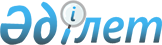 О внесении изменений в приказ Министра энергетики Республики Казахстан от 20 февраля 2015 года № 112 "Об утверждении Правил функционирования балансирующего рынка электрической энергии"Приказ Министра энергетики Республики Казахстан от 30 июня 2023 года № 250. Зарегистрирован в Министерстве юстиции Республики Казахстан 30 июня 2023 года № 32973
      Примечание ИЗПИ!      Порядок введения в действие см. п. 4.
      ПРИКАЗЫВАЮ:
      1. Внести в приказ Министра энергетики Республики Казахстан от 20 февраля 2015 года № 112 "Об утверждении Правил функционирования балансирующего рынка электрической энергии" (зарегистрирован в Реестре государственной регистрации нормативных правовых актов за № 10532) следующие изменения:
      преамбулу изложить в следующей редакции:
      "В соответствии с подпунктом 12) статьи 5, подпунктом 6) пункта 1 статьи 10, пунктом 2 статьи 12-1, пунктами 2, 3, 4, 5, 6, 10, 11, 12, 13, 16 статьи 15-10 Закона Республики Казахстан "Об электроэнергетике" ПРИКАЗЫВАЮ:";
      Правила функционирования балансирующего рынка электрической энергии (далее – Правила), утвержденные указанным приказом, изложить в новой редакции согласно приложению к настоящему приказу.
      2. Департаменту развития электроэнергетики Министерства энергетики Республики Казахстан в установленном законодательством Республики Казахстан порядке обеспечить:
      1) государственную регистрацию настоящего приказа в Министерстве юстиции Республики Казахстан;
      2) размещение настоящего приказа на интернет-ресурсе Министерства энергетики Республики Казахстан;
      3) в течение десяти рабочих дней после государственной регистрации настоящего приказа в Министерстве юстиции Республики Казахстан представление в Департамент юридической службы Министерства энергетики Республики Казахстан сведений об исполнении мероприятий, предусмотренных подпунктами 1) и 2) настоящего пункта.
      3. Контроль за исполнением настоящего приказа возложить на курирующего вице-министра энергетики Республики Казахстан.
      4. Настоящий приказ вводится в действие после дня его первого официального опубликования, за исключением пунктов 3, 5, 12, 13, 14, 15, 16, 17, 18, 19, 20, 21, 22, 23, 24, 25, 26, 27, 28, 29, 30, 31, 35, 36, 39, 48, 49, 50, 52, 53, 54, 55, 56, 57, 58, 59, 60, 61, 62, 63, 64, 65, 66, 67, 68, 69, 70, 71, 72, 73, 74, 75, 76, 77, 78, 79, 80, 81, 82, 83, 84, 85, 86, 87, 88, 89, 90, 91, 92, 93, 94, 95, 96, 97, 98, 99, 100, 101, 102, 103, 104, 105, 106, 107, 108, 109, 110, 111, 112, 113, 114, 120, 121, 123, 124, 125, 126, 130, 132, 134, 135, 136, 137, 138, 139, 140, 141, 142, 143, 144, 145, 146, 147, 148, 149, 150, 151, 152, 153, 154, 155, 156, 157 и 158, приложений 3, 6, 7, 8 и 9 Правил, которые вводятся в действие с 1 июля 2023 года. Правила функционирования балансирующего рынка электрической энергии Глава 1. Общие положения
      1. Настоящие Правила функционирования балансирующего рынка электрической энергии (далее – Правила) разработаны в соответствии с подпунктом 12) статьи 5 Закона Республики Казахстан "Об электроэнергетике" (далее – Закон) и определяют порядок функционирования балансирующего рынка электрической энергии, определения зон балансирования единой электроэнергетической системы Республики Казахстан, подачи субъектами балансирующего рынка электрической энергии заявок системному оператору на участие в балансировании на повышение (понижение), отбора и активации заявок субъектов балансирующего рынка электрической энергии на участие в балансировании на повышение (понижение), определения объема балансирующей электроэнергии, расчета почасовых средневзвешенных цен на продажу балансирующей электроэнергии, порядка расчета почасовых объемов балансирующей электроэнергии и почасовых дисбалансов субъектов балансирующего рынка электрической энергии, формирования перечня провайдеров баланса.
      2. В настоящих Правилах используются следующие основные понятия:
      1) объект генерации-потребления – электростанция, завод или иной физический объект, способный производить (выдавать) и (или) потреблять (накапливать) электрическую энергию;
      2) плановое сальдо генерации-потребления – разность значений производства и потребления электрической энергии (за один час операционных суток) субъекта балансирующего рынка электрической энергии, утвержденных системным оператором в почасовом суточном графике производства-потребления электрической энергии, в кВт*ч;
      3) фактическое сальдо генерации-потребления – разность фактических значений производства и потребления электрической энергии (за один час операционных суток) субъекта балансирующего рынка электрической энергии, в кВт*ч;
      4) время подготовки – отрезок времени в рамках часа операционных суток, равный 10 (десяти) минутам, который предоставляется субъекту балансирующего рынка электрической энергии для подготовки к исполнению своей заявки на участие в балансировании на повышение либо заявки на участие в балансировании на понижение, активированной системным оператором, исчисляемый с минуты операционного часа, в которой была активирована данная заявка;
      5) расчетно-финансовый центр по поддержке возобновляемых источников энергии (далее – расчетно-финансовый центр) – юридическое лицо, определенное уполномоченным органом согласно подпункту 70-46) статьи 5 Закона, являющееся стороной договоров купли-продажи электрической энергии, производимой объектами по использованию возобновляемых источников энергии и объектами по энергетической утилизации отходов, в соответствии с законодательством Республики Казахстан, действовавшим до 1 июля 2023 года;
      6) договор передачи ответственности – договор, заключаемый между провайдером баланса и субъектом балансирующего рынка электрической энергии, передавшим ответственность за финансовое урегулирование собственных дисбалансов данному провайдеру баланса;
      7) заявка на участие в балансировании на повышение – заявка на продажу балансирующей электроэнергии, подаваемая субъектами балансирующего рынка электрической энергии в системе балансирующего рынка;
      8) минимальная электрическая мощность балансирования на повышение – минимальное значение мощности совершения субъектом балансирующего рынка электрической энергии отрицательного дисбаланса (в плановом порядке) в рамках исполнения активированной системным оператором заявки на участие в балансировании на повышение, в МВт;
      9) договор присоединения - договор, заключаемый между расчетным центром балансирующего рынка и субъектом балансирующего рынка электрической энергии, для обеспечения взаимозачетов по обязательствам по покупке (продаже) балансирующей электроэнергии и отрицательных дисбалансов на балансирующем рынке между субъектами балансирующего рынка электрической энергии и расчетным центром балансирующего рынка;
      10) положительный дисбаланс – дисбаланс, значение которого больше нуля (не отрицательно), в кВт*ч;
      11) операционные сутки – календарные сутки, начинающиеся в 00.00 часов и заканчивающиеся в 24:00 часов среднеевропейского времени, в течение которых осуществляется реализация суточного графика производства-потребления электрической энергии;
      12) отклонение на границе с Центральной Азии - разница фактического и планового значений сальдо-перетока электрической энергии на границе зоны балансирования с энергосистемами государств Центральной Азии (далее – ЦА) за час суток, в кВт*ч;
      13) время исполнения - отрезок времени в рамках часа операционных суток, по длительности варьирующийся от 21 (двадцати одной) до 50 (пятидесяти) минут, исчисляемый, начиная с минуты, следующей после минуты завершения времени подготовки, и завершая истечением последней минуты часа операционных суток, в течение которого соответствующий субъект балансирующего рынка электрической энергии осуществляет непосредственное исполнение своей заявки на участие в балансировании на повышение либо заявки на участие в балансировании на понижение, активированной системным оператором;
      14) отклонение на границе с Российской Федерации - разница фактического и планового значений сальдо-перетока электрической энергии на границе зоны балансирования с энергосистемой Российской Федерации (далее – РФ) за час суток, в кВт*ч;
      15) провайдер баланса - субъект оптового рынка электрической энергии, принявший на себя ответственность за финансовое урегулирование на балансирующем рынке электрической энергии собственных дисбалансов и дисбалансов других субъектов балансирующего рынка электрической энергии в соответствии с заключенными с ними договорами, включенный в перечень провайдеров баланса, формируемый расчетным центром балансирующего рынка;
      16) зона балансирования – часть единой электроэнергетической системы Республики Казахстана (далее – ЕЭС РК), в которой отсутствуют ограничения технического характера, препятствующие физическому урегулированию дисбалансов электроэнергии, применению единых цен на балансирующую электроэнергию и отрицательные дисбалансы;
      17) результирующий дисбаланс зоны балансирования – разница фактического и планового значений сальдо-перетока электрической энергии на границе (по периметру) зоны балансирования за один час суток, в кВт*ч;
      18) положительный результирующий дисбаланс зоны балансирования – положительное значение сальдо-перетока электрической энергии на границе (по периметру) зоны балансирования за один час суток, в кВт*ч;
      19) отрицательный результирующий дисбаланс зоны балансирования – отрицательное значение сальдо-перетока электрической энергии на границе (по периметру) зоны балансирования за один час суток, в кВт*ч;
      20) система балансирующего рынка – аппаратно-программный комплекс, предназначенный для подачи субъектами оптового рынка электрической энергии заявок на покупку и заявок на продажу, формирования суточного графика производства-потребления электрической энергии, определения объемов централизованных торгов электрической энергией для цифровых майнеров, определения объемов централизованных торгов электрической энергией для энергопроизводящих организаций, внесения согласованных системным оператором корректировок утвержденного суточного графика, формирования фактических значений производства-потребления электрической энергии субъектов оптового рынка электрической энергии, расчета почасовых дисбалансов электрической энергии, расчета почасовых цен купли-продажи электрической энергии на оптовом рынке электрической энергии, а также почасовых цен покупки (продажи) балансирующей электроэнергии и покупки (продажи) отрицательных дисбалансов;
      21) недоступность системы балансирующего рынка – это подтвержденное системным оператором состояние системы балансирующего рынка, в результате которой у всех внешних пользователей системы одного или нескольких энергоузлов полностью отсутствует доступ к функционалу или ресурсам системы;
      22) реестр взаимозачетов между субъектами балансирующего рынка – документ, формируемый расчетным центром балансирующего рынка, на основании которого субъекты балансирующего рынка электрической энергии осуществляют взаимные расчеты по обязательствам, возникшим у субъектов балансирующего рынка электрической энергии на балансирующем рынке электрической энергии Республики Казахстан, а также является документом, подтверждающим право требования и наличие денежных обязательств субъектов балансирующего рынка электрической энергии;
      23) расчетный центр балансирующего рынка - организация, определенная уполномоченным органом согласно подпункту 70-45) статьи 5 Закона, осуществляющая централизованную куплю-продажу балансирующей электроэнергии и отрицательных дисбалансов на балансирующем рынке электрической энергии;
      24) балансирующая электроэнергия - электрическая энергия, предназначенная для покрытия положительных дисбалансов при реализации системным оператором утвержденного почасового суточного графика производства-потребления электрической энергии;
      25) предельный тариф на балансирующую электроэнергию – максимально разрешенная для субъектов балансирующего рынка электрической энергии цена продажи балансирующей электроэнергии расчетному центру балансирующего рынка;
      26) расчеты почасовых объемов балансирующей электроэнергии и почасовых дисбалансов – документ, отражающий объемы балансирующей электроэнергии и дисбалансов, а также их стоимости по каждому часу расчетного месяца, являющийся основанием для взаиморасчетов;
      27) дисбаланс – разность планового и фактического сальдо генерации-потребления, в кВт*ч;
      28) отрицательный дисбаланс – отрицательный дисбаланс – дисбаланс, значение которого меньше нуля (отрицательно), в кВт*ч;
      29) предельный тариф на отрицательные дисбалансы – максимально разрешенная для субъектов балансирующего рынка электрической энергии цена покупки отрицательных дисбалансов у расчетного центра балансирующего рынка;
      30) заявка на участие в балансировании на понижение - заявка на покупку отрицательных дисбалансов, подаваемая субъектами балансирующего рынка электрической энергии в системе балансирующего рынка;
      31) минимальная электрическая мощность балансирования на понижение – минимальное значение мощности совершения субъектом балансирующего рынка электрической энергии положительного дисбаланса (в плановом порядке) в рамках исполнения активированной системным оператором заявки на участие в балансировании на понижение, в МВт;
      32) уполномоченный орган – государственный орган, осуществляющий руководство в области электроэнергетики;
      33) оптовый рынок электрической энергии – система отношений, связанных с куплей-продажей плановых объемов электрической энергии, функционирующая на основе договоров купли-продажи электрической энергии между субъектами оптового рынка электрической энергии;
      34) субъекты оптового рынка электрической энергии –энергопроизводящие, энергопередающие, энергоснабжающие организации, энергопроизводящие организации, использующие возобновляемые источники энергии, энергопроизводящие организации, использующие вторичные энергетические ресурсы, энергопроизводящие организации, использующие энергетическую утилизацию отходов, потребители электрической энергии и цифровые майнеры, включенные в перечень субъектов оптового рынка электрической энергии, формируемый системным оператором, а также системный оператор, оператор рынка централизованной торговли и единый закупщик электрической энергии;
      35) сальдо-переток электрической энергии – разница значений приема и отпуска электрической энергии по определенной группе линий электропередачи (сечению) либо по точкам коммерческого учета;
      36) балансирующий рынок электрической энергии – система взаимоотношений между субъектами балансирующего рынка электрической энергии и расчетным центром балансирующего рынка, возникающих в результате физического урегулирования дисбалансов электроэнергии в ЕЭС РК системным оператором и связанных с куплей-продажей балансирующей электроэнергии и отрицательных дисбалансов;
      37) субъекты балансирующего рынка электрической энергии – субъекты оптового рынка электрической энергии, за исключением оператора рынка централизованной торговли.
      Иные термины и определения, используемые в настоящих Правилах, применяются в соответствии с законодательством Республики Казахстан в области электроэнергетики. Глава 2. Порядок функционирования балансирующего рынка электрической энергии Параграф 1. Общие положения
      3. Балансирующий рынок электрической энергии функционирует в целях обеспечения физического и финансового урегулирования дисбалансов в ЕЭС РК, стимулирования субъектов балансирующего рынка электрической энергии участвовать в урегулировании дисбалансов в ЕЭС РК, а также обеспечения адресного распределения оплаты за дисбалансы в ЕЭС РК.
      4. Участниками балансирующего рынка электрической энергии являются субъекты балансирующего рынка электрической энергии и расчетный центр балансирующего рынка.
      5. На балансирующем рынке электрической энергии покупается и продается два товара: балансирующая электроэнергия и отрицательные дисбалансы.
      6. Операции по купле-продаже балансирующей электроэнергии и отрицательных дисбалансов на балансирующем рынке электрической энергии осуществляются между расчетным центром балансирующего рынка и субъектами балансирующего рынка электрической энергии.
      7. Расчетный центр балансирующего рынка осуществляет взаимозачеты по обязательствам по покупке (продаже) балансирующей электроэнергии и отрицательных дисбалансов на балансирующем рынке между субъектами балансирующего рынка электрической энергии в рамках договора присоединения, согласно приложению 2 к настоящим Правилам.
      8. Субъекты балансирующего рынка электрической энергии обязаны заключать с расчетным центром балансирующего рынка договоры на куплю-продажу балансирующей электроэнергии и отрицательных дисбалансов, а также договор присоединения.
      9. Купля-продажа балансирующей электроэнергии и отрицательных дисбалансов на балансирующем рынке электрической энергии осуществляется в рамках договора купли-продажи балансирующей электроэнергии и отрицательных дисбалансов, заключаемого по типовой форме, согласно приложению 1 к настоящим Правилам.
      10. Каждый субъект балансирующего рынка электрической энергии и провайдер баланса заключают договор купли-продажи балансирующей электроэнергии и отрицательных дисбалансов, а также договор присоединения.
      11. В качестве объектов генерации-потребления в настоящих Правилах принимается:
      1) для субъекта балансирующего рынка электрической энергии, не имеющего лицензию на покупку электрической энергии в целях энергоснабжения, - объекты генерации-потребления, входящие в состав (принадлежащие) данному субъекту балансирующего рынка электрической энергии;
      2) для субъекта балансирующего рынка электрической энергии, имеющего лицензию на покупку электрической энергии в целях энергоснабжения, - объекты генерации-потребления, входящие в состав (принадлежащие) субъекта розничного рынка электрической энергии, электроснабжение которых осуществляется за счет покупки электроэнергии у данного субъекта балансирующего рынка электрической энергии. Параграф 2. Физическое урегулирование дисбалансов электроэнергии в ЕЭС РК
      12. В ЕЭС РК физическое урегулирование дисбалансов электроэнергии осуществляется системным оператором.
      13. В ЕЭС РК физическое урегулирование дисбалансов электроэнергии осуществляется отдельно в каждой зоне балансирования.
      14. В зоне балансирования физическому урегулированию подлежат результирующие дисбалансы зоны балансирования.
      15. Физическое урегулирование результирующих дисбалансов зоны балансирования осуществляется отдельно в каждом часу операционных суток.
      При осуществлении данного урегулирования системный оператор в рамках соответствующего часа операционных суток принимает меры, направленные на минимизацию значения результирующего дисбаланса зоны балансирования, которое ожидается по итогам данного часа в случае непринятия мер по урегулированию (далее – меры по минимизации).
      16. Значение результирующего дисбаланса зоны балансирования, которое ожидается по итогам часа операционных суток в случае непринятия мер по урегулированию, определяется системным оператором в течение данного часа (до истечения его 30 (тридцатой) минуты) посредством оценки данного значения, проведенной с учетом анализа фактических значений результирующего дисбаланса зоны балансирования за аналогичные часы прошедших трех суток.
      17. Меры по минимизации, принимаемые системным оператором в течение часа операционных суток в зоне балансирования, заключаются в активизации системным оператором в течение данного часа заявок на участие в балансировании на повышение или заявок на участие в балансировании на понижение, поданных ему в той же зоне балансирования субъектами балансирующего рынка электрической энергии, а также его взаимодействии с энергосистемами соседних государств, направленном на урегулирование отклонений перетоков на границах с данными энергосистемами.
      18. Активация заявок на участие в балансировании на повышение (понижение) системным оператором осуществляется в системе балансирующего рынка по соответствующей зоне балансирования.
      19. Заявки на участие в балансировании на повышение (понижение) активизируются системным оператором отдельно в каждом часу операционных суток, но не позже 30 (тридцатой) минуты соответствующего часа.
      20. В рамках часа операционных суток системный оператор активирует либо только заявки на участие в балансировании на повышение, либо только заявки на участие в балансировании на понижение.
      21. Активированные системным оператором заявки на участие в балансировании на повышение (понижение) по истечении времени подготовки подлежат исполнению в течение времени исполнения соответствующими субъектами балансирующего рынка электрической энергии, подавшими их, при этом:
      1) в рамках исполнения активированной заявки на участие в балансировании на повышение соответствующий субъект балансирующего рынка в плановом порядке совершает отрицательный дисбаланс в объеме балансирования на повышение, указанного в данной заявке;
      2) в рамках исполнения активированной заявки на участие в балансировании на понижение соответствующий субъект балансирующего рынка в плановом порядке совершает положительный дисбаланс в объеме балансирования на понижение, указанного в данной заявке.
      22. Исполнение активированных системным оператором заявок на участие в балансировании на повышение (понижение) субъект балансирующего рынка электрической энергии осуществляет посредством задействования тех его объектов генерации-потребления, которые указаны в данных заявках.
      23. Активированные системным оператором заявки на участие в балансировании на повышение (понижение) по истечении времени исполнения автоматически деактивируются в системе балансирующего рынка, и соответствующие субъекты балансирующего рынка электрической энергии оперативно обеспечивают изменение своих текущих значений производства-потребления электрической энергии до значений, указанных в соответствующих им суточных графиках производства-потребления электрической энергии.
      24. Заявки на участие в балансировании на повышение (понижение) активируются системным оператором в течение конкретного часа операционных суток в количестве, обеспечивающем суммарный объем балансирования на повышение (понижение) в значении, равном значению результирующего дисбаланса зоны балансирования, которое ожидается по итогам данного часа в случае непринятия мер по урегулированию, согласно соответствующей оценке системного оператора.
      Отбор конкретных заявок для активации в течение часа операционных суток системный оператор осуществляет в системе балансирующего рынка, согласно пунктам 55-60 настоящих Правил.
      25. В случае, если по итогам часа суток фактическое значение результирующего дисбаланса зоны балансирования (за данный час) не равно нулю, то данная не урегулированная часть результирующего дисбаланса зоны балансирования считается регулированием, полученным за данный час системным оператором от энергосистем соседних государств в рамках его взаимодействия с данными энергосистемами.
      26. При активации системным оператором заявок на участие в балансировании на повышение или заявок на участие в балансировании на понижение суточные графики производства-потребления электрической энергии соответствующих субъектов балансирующего рынка электрической энергии не подлежат корректировке.
      27. Субъекты балансирующего рынка электрической энергии автоматически уведомляются в системе балансирующего рынка (в общем разделе данной системы) о каждой активированной системным оператором заявке на участие в балансировании на повышение (заявке на участие в балансировании на понижение), при этом, данное уведомление осуществляется в ту же минуту, в которой была произведена соответствующая активация.
      Уведомление, указанное в части первой настоящего пункта, содержит следующую информацию: вид активированной заявки, ее объем и цена, если активирована была одна заявка, либо виды активированных заявок, их объемы и цены, если за соответствующую минуту было активировано несколько заявок. Параграф 3. Определение направленности часов операционных суток по итогам физического урегулирования
      28. Направленность часа операционных суток по итогам физического урегулирования определяется отдельно в каждой зоне балансирования.
      29. В случае, если системный оператор за час операционных суток активировал одну или более заявок на участие в балансировании на повышение, то данный час определяется в системе балансирующего рынка как час на повышение.
      В случае, если системный оператор за час операционных суток активировал одну или более заявок на участие в балансировании на понижение, то данный час определяется в системе балансирующего рынка как час на понижение.
      Информация о том, каким был по направлению прошедший час операционных суток, в котором системный оператор активировал заявку (заявки) на участие в балансировании на повышение (понижение), отражается в системе балансирующего рынка в течение пяти минут после истечение данного часа.
      30. В случае, если системный оператор за час операционных суток не активировал ни одну заявку на участие в балансировании на понижение (повышение), то направленность такого часа определяется в системе балансирующего рынка по итогам соответствующего расчетного периода на основании фактических данных системного оператора о результирующем дисбалансе зоны балансирования за данный час, при этом:
      1) в случае, если за этот час операционных суток результирующий дисбаланс зоны балансирования был отрицательным, то данный час определяется в системе балансирующего рынка как час на понижение;
      2) в случае, если за этот час операционных суток результирующий дисбаланс зоны балансирования был положительным, то данный час определяется в системе балансирующего рынка как час на повышение.
      Информация о том, каким был по направлению прошедший час операционных суток, в котором системный оператор не активировал ни одну заявку на участие в балансировании на повышение (понижение), отражается в системе балансирующего рынка не позднее двадцатого числа месяца, следующего за расчетным периодом (календарным месяцем).
      31. Часы операционных суток, в течение которых системным оператором был объявлен режим "Авария", либо система балансирующего рынка была недоступна, либо результирующий дисбаланс зоны балансирования был равен нулю, определяются в системе балансирующего рынка как часы без регулирования.
      Информация о том, каким был по направлению прошедший час операционных суток, в котором системным оператором был объявлен режим "Авария", либо система балансирующего рынка была недоступна, либо результирующий дисбаланс зоны балансирования был равен нулю, отражается в системе балансирующего рынка в течение пяти минут после истечения данного часа либо данных часов (если их было несколько).
      Параграф 4. Предельные тарифы на балансирующую электроэнергию и предельные тарифы на отрицательные дисбалансы
      32. Предельный тариф на балансирующую электроэнергию и предельный тариф на отрицательные дисбалансы определяются расчетным центром балансирующего рынка в рамках системы балансирующего рынка.
      33. Предельный тариф на балансирующую электроэнергию и предельный тариф на отрицательные дисбалансы определяются едиными для всех зон балансирования.
      34. Предельный тариф на балансирующую электроэнергию определяется как наибольший в ЕЭС РК предельный тариф на электрическую энергию с учетом часовых ставок, определяемых в порядке, установленном уполномоченным органом согласно подпункту 70-5) статьи 5 Закона, увеличенный на надбавку за балансирование, определяемую по методике, утвержденной уполномоченным органом согласно подпункту 70-9) статьи 5 Закона.
      Предельный тариф на отрицательные дисбалансы, представляющий из себя максимально разрешенную для субъектов балансирующего рынка электрической энергии цену покупки отрицательных дисбалансов у расчетного центра балансирующего рынка, определяется как наименьший в ЕЭС РК предельный тариф на электрическую энергию.
      Часовые ставки, указанные в части первой настоящего пункта, приравниваются к 1 (единице). Параграф 5. Определение принадлежности субъекта балансирующего рынка электрической энергии к зоне балансирования
      35. Если все объекты генерации-потребления субъекта балансирующего рынка электрической энергии расположены в одной зоне балансирования, то данный субъект считается расположенным в данной зоне балансирования.
      36. Если объекты генерации-потребления субъекта балансирующего рынка электрической энергии расположены в нескольких зонах балансирования, то данный субъект считается расположенным в каждой из этих зон балансирования. Параграф 6. Подача заявок на участие в балансировании на повышение (понижение)
      37. Для продажи балансирующей электроэнергии (покупки отрицательных дисбалансов) субъекты балансирующего рынка электрической энергии, имеющие оперативно-информационный комплекс диспетчерского управления, унифицированный с оперативно-информационным комплексом системного оператора, подают системному оператору заявки на участие в балансировании на повышение (понижение).
      38. При работе балансирующего рынка электрической энергии в режиме реального времени энергопроизводящие организации, заключившие с единым закупщиком договор (договоры) о покупке услуги по поддержанию готовности электрической мощности, и энергопроизводящие организации, включенные в реестр группы лиц и заключившие двусторонние договоры по обеспечению электрической мощностью с потребителями в рамках соответствующей группы лиц, обязаны ежедневно подавать системному оператору заявки на участие в балансировании на повышение (понижение) на каждый час предстоящих суток планирования согласно порядку, установленному уполномоченным органом согласно пункту 3 статьи 15-10 Закона, и исполнять данные заявки в случае их активации системным оператором.
      39. Подача заявок на участие в балансировании на повышение и заявок на участие в балансировании на понижение системному оператору осуществляется в системе балансирующего рынка.
      Прием заявок на участие в балансировании на повышение и заявок на участие в балансирование на понижение в системе балансирующего рынка осуществляется ежесуточно, как на каждый не наступивший час текущих (операционных) суток, так и на каждый час предстоящих операционных суток, при этом, прием заявок на предстоящие операционные сутки осуществляется, начиная с 16:00 часов (по времени Астаны) текущих операционных суток.
      40. Заявки на участие в балансировании на повышение и заявки на участие в балансировании на понижение подаются системному оператору в следующие сроки:
      1) энергопроизводящие организации, заключившие с единым закупщиком договор (договоры) о покупке услуги по поддержанию готовности электрической мощности, и энергопроизводящие организации, включенные в реестр группы лиц и заключившие двусторонние договоры по обеспечению электрической мощностью с потребителями в рамках соответствующей группы лиц, не позже, чем за 1 час до завершения текущих суток, подают на каждый час предстоящих суток как заявку на участие в балансировании на повышение, так и заявку на участие в балансировании на понижение;
      2) субъекты балансирующего рынка электрической энергии, не заключившие (договор) договоры о покупке услуги по поддержанию готовности электрической мощности с единым закупщиком, подают данные заявки не позже, чем за 1 час до наступления часа, на который они подаются, при этом подаче подлежит (подлежат) либо заявка на участие в балансировании на повышение, либо заявка на участие в балансировании на понижение, либо обе данные заявки.
      41. Субъекты балансирующего рынка электрической энергии подают заявки на участие в балансировании на повышение и заявки на участие в балансировании на понижение в тех зонах балансирования, в которых расположены их объекты генерации-потребления.
      При этом, заявки, поданные одним субъектом балансирующего рынка электрической энергии сразу в нескольких зонах балансирования, являются независимыми друг от друга и учитываются отдельно в каждой зоне балансирования (не объединяются).
      42. В заявке на участие в балансировании на повышение субъект балансирующего рынка электрической энергии указывает следующие параметры:
      1) зона балансирования, в которой подается заявка;
      2) час суток, на который подается заявка;
      3) цена (тариф) продажи балансирующей электроэнергии, в тенге/кВт*ч, с кратностью 0,01 тенге/кВт*ч;
      4) объем балансирования на повышение (объем продажи балансирующей электроэнергии), представленный в разбивке по объектам генерации - потребления субъекта балансирующего рынка электрической энергии, которые будут задействованы для исполнения заявки, в кВт*ч.
      43. В заявке на участие в балансировании на понижение субъект балансирующего рынка электрической энергии указывает следующие параметры:
      1) зона балансирования, в которой подается заявка;
      2) час суток, на который подается заявка;
      3) цена (тариф) покупки отрицательных дисбалансов, в тенге/кВт*ч, с кратностью 0,01 тенге/кВт*ч;
      4) объем балансирования на понижение (объем покупки отрицательных дисбалансов), представленный в разбивке по объектам генерации - потребления субъекта балансирующего рынка электрической энергии, которые будут задействованы для исполнения заявки, в кВт*ч.
      44. Цены, указываемые в заявках на участие в балансировании на повышение, не должны превышать предельный тариф на балансирующую электроэнергию.
      45. Цены, указываемые в заявках на участие в балансировании на понижение, не должны превышать предельный тариф на отрицательные дисбалансы, и не могут быть отрицательными либо равными нулю.
      46. Объем балансирования на повышение и объем балансирования на понижение, указываемые, соответственно, в заявке на участие в балансировании на повышение и в заявке на участие в балансировании на понижение, подаваемых на конкретный час предстоящих суток, отражаются в данных заявках в 30 (тридцати) различных вариациях (значениях), по одному для каждого возможного в течение данного часа значения времени исполнения.
      47. Объемы балансирования на повышение (понижение), указываемые в заявках на участие в балансировании на повышение (понижение), определяются субъектами балансирующего рынка электрической энергии самостоятельно, но не ниже соответствующих данным субъектам минимальных объемов балансирования на понижение (повышение), рассчитываемых в порядке, определенном настоящими Правилами, с учетом требований рынка электрической мощности.
      Значения минимальных объемов балансирования на повышение и минимальных объемов балансирования на понижение рассчитываются, согласно приложению 3 к настоящим Правилам.
      При этом максимально допустимые объемы балансирования на повышение, указываемые в заявке на участие в балансировании на повышение энергопроизводящей организации, численно приравниваются к разнице соответствующих часовых объемов электрической энергии (данной организации), выставленных (предложенных) к реализации и реализованных на предстоящие сутки единому закупщику электрической энергии на централизованных торгах электрической энергией.
      Объемами электрической энергии, выставленными (предложенными) к реализации на предстоящие сутки единому закупщику электрической энергии на централизованных торгах электрической энергией (указанные в настоящему пункте), являются объемы электрической энергии, планируемые к продаже на предстоящие сутки единому закупщику электрической энергии на централизованных торгах для энергопроизводящих организаций, заявленные в соответствующих заявках на продажу, поданных на оптовом рынке электрической энергии.
      48. Объекты генерации-потребления, указываемые в заявках на участие в балансировании на повышение (понижение), подаваемых субъектом балансирующего рынка электрической энергии, выбираются из числа тех объектов генерации-потребления данного субъекта, которые расположены в той же зоне балансирования, в которой подаются данные заявки, и имеют оперативно-информационный комплекс диспетчерского управления, унифицированный с оперативно-информационным комплексом системного оператора.
      49. В случае, если при определении системным оператором новых временных зон балансирования, объекты генерации-потребления субъекта балансирующего рынка электрической энергии, указанные в его заявке на участие в балансировании на повышение (заявке на участие в балансировании на понижение), поданной системному оператору, оказались расположенными в разных зонах балансирования, то данная заявка (исходная заявка) сразу же автоматически разбивается в системе балансирующего рынка на несколько новых заявок, по одной для каждой из таких зон балансирования.
      Объемы балансирования на повышение (объемы балансирования на понижение), указываемые в новых заявках на участие в балансировании на повышение (заявках на участие в балансировании на понижение) для включаемых в них объектов генерации-потребления, автоматически определяются исходя из того, какие объемы балансирования на повышение (объемы балансирования на понижение) были указаны для данных объектов генерации-потребления в разбиваемой заявке на участие в балансировании на повышение (заявке на участие в балансировании на понижение).
      Для новых заявок на участие в балансировании на повышение (заявок на участие в балансировании на понижение), автоматически сформированных в системе балансирующего рынка в результате осуществленного, согласно настоящему пункту, разбиения исходной заявки, не применяется требование по минимальному объему балансирования на повышение (минимальному объему балансирования на понижение).
      Разбиению, осуществляемому согласно настоящему пункту, подлежат сразу все заявки на участие в балансировании на повышение и заявки на участие в балансирования на понижение, поданные системному оператору до истечения часа, в котором системный оператор определил новые временные зоны балансирования (далее – час определения новых зон), на часы, следующие за данным часом.
      При отмене системным оператором действия новых временных зон балансирования, заявки на участие в балансировании на повышение и заявки на участие в балансирования на понижение, указанные в части четвертой настоящего пункта и соответствующие часам, которые еще не наступили, сразу же автоматически восстанавливаются обратно до их исходного состояния, которое они имели до их разбиения.
      50. В случае, если при определении системным оператором новых временных зон балансирования, объекты генерации-потребления субъекта балансирующего рынка электрической энергии, указанные в его заявке на участие в балансировании на повышение (заявке на участие в балансировании на понижение), поданной системному оператору, оказались также расположенными в пределах одной, но уже другой зоны балансирования, то для данной заявки в системе балансирующего рынка сразу же автоматически изменяется (актуализируется) зона балансирования, на которую была подана данная заявка.
      51. Заявка на участие в балансировании на повышение и заявка на участие в балансировании на понижение оформляются по формам, согласно приложениям 4 и 5 к настоящим Правилам. Параграф 7. Корректировка и отмена заявок на участие в балансировании на повышение (понижение)
      52. Корректировка заявок на участие в балансировании на повышение и заявок на участие в балансировании на понижение осуществляется субъектами балансирующего рынка электрической энергии в системе балансирующего рынка, и заключается в корректировке цен и объемов, указанных в данных заявках.
      53. Цены и объемы, указанные в заявке на участие в балансировании на повышение и (или) в заявке на участие в балансировании на понижение, поданных (поданной) на конкретный час суток, не позднее чем за 10 минут до наступления данного часа при необходимости корректируются, с указанием новых цен и объемов, соответствующим субъектом балансирующего рынка электрической энергии.
      54. Заявка на участие в балансировании на повышение и (или) заявка на участие в балансировании на понижение, поданные (поданная) на конкретный час суток, не позднее чем за 10 минут до наступления данного часа при необходимости отменяются (отменяется) в системе балансирующего рынка соответствующим субъектом балансирующего рынка электрической энергии.
      В случае отмены поданной заявки на участие в балансировании на повышение или заявки на участие в балансировании на понижение, данная заявка считается не поданной (аннулированной) в системе балансирующего рынка. Параграф 8. Отбор заявок на участие в балансировании на повышение (понижение) для активации в течение часа операционных суток
      55. Ежесуточно, за 50 (пятьдесят) минут до завершения текущих операционных суток, в системе балансирующего рынка для каждой зоны балансирования формируется одновременно 48 ранжированных списков - по 2 разных ранжированных списка на каждый час предстоящих операционных суток, которые представляют из себя:
      1) список заявок на участие в балансировании на повышение, ранжированных сверху-вниз в порядке возрастания цен, указанных в данных заявках (далее – ранжированный список на повышение);
      2) список заявок на участие в балансировании на понижение, ранжированных сверху-вниз в порядке убывания цен, указанных в данных заявках (далее – ранжированный список на понижение).
      В случае равенства двух и более цен, порядок их расположения определяется согласно времени подачи соответствующих им заявок: от более раннего к более позднему времени подачи заявки.
      Ранжированные списки, указанные в настоящем пункте, оформляются в системе балансирующего рынка по формам, согласно приложению 6 к настоящим Правилам.
      Ранжированные списки на повышение и ранжированные списки на понижение являются доступными (в режиме реального времени) для всех субъектов балансирующего рынка электрической энергии в системе балансирующего рынка, без указания наименования субъектов, подавших заявки.
      56. Ранжированные списки на повышение и ранжированные списки на понижение подлежат автоматической актуализации в системе балансирующего рынка при корректировке указанных в них заявок на участие в балансировании на повышение и заявок на участие в балансировании на понижение, а также при подаче новых заявок на участие в балансировании на повышение и заявок на участие в балансировании на понижение.
      57. При определении системным оператором новых временных зон балансирования, все сформированные в системе балансирующего рынка ранжированные списки на повышение и ранжированные списки на понижение, соответствующие не наступившим часам, сразу же автоматически переформируются в системе балансирующего рынка, согласно новым временным зонам балансирования.
      При отмене системным оператором действия новых временных зон балансирования, все сформированные в системе балансирующего рынка ранжированные списки на повышение и ранжированные списки на понижение, соответствующие не наступившим часам, сразу же автоматически переформируются в системе балансирующего рынка, согласно восстановившим действие базовым зонам балансирования.
      58. Отбор заявок на участие в балансировании на повышение для активации в течение часа операционных суток системный оператор осуществляет из ранжированного списка на повышение, соответствующего данном часу, в очередности (сверху-вниз), начиная с заявки, стоящей первой в данном списке.
      59. Отбор заявок на участие в балансировании на понижение для активации в течение часа операционных суток системный оператор осуществляет из ранжированного списка на понижение, соответствующего данном часу, в очередности (сверху-вниз), начиная с заявки, стоящей первой в данном списке.
      60. Ранжированные списки на повышение и ранжированные списки на понижение по прошедшим часам также являются доступными для субъектов балансирующего рынка электрической энергии в системе балансирующего рынка. Параграф 9. Расчет сумм оплаты по активированным заявкам на участие в балансировании на повышение (понижение)
      61. Отрицательный дисбаланс, совершенный субъектом балансирующего рынка электрической энергии в зоне балансирования в течение часа операционных суток, за вычетом отрицательных дисбалансов, вызванных воздействием системы автоматического регулирования частоты и перетоков мощности (далее – АРЧМ) в зоне балансирования за данный час, в котором была активизирована его заявка на участие в балансировании на повышение, поданная в той же зоне балансирования, оформляется за данный час как балансирующая электроэнергия, проданная данным субъектом на балансирующем рынке электрической энергии.
      62. Субъекты балансирующего рынка электрической энергии осуществляют реализацию (продажу) балансирующей электроэнергии на балансирующем рынке электрической энергии только расчетному центру балансирующего рынка.
      63. Расчетный центр балансирующего рынка покупает балансирующую электроэнергию отдельно для каждой зоны балансирования.
      Объем балансирующей электроэнергии, который покупается расчетным центром балансирующего рынка для соответствующей зоны балансирования за соответствующий час операционных суток, определяется настоящими Правилами.
      64. Расчетный центр балансирующего рынка покупает балансирующую электроэнергию в той же зоне балансирования, для которой осуществляется данная покупка.
      65. Сумма, оплачиваемая расчетным центром балансирующего рынка субъекту балансирующего рынка электрической энергии за балансирующую электроэнергию, проданную в зоне балансирования за час операционных суток, рассчитывается расчетным центром балансирующего рынка по следующей формуле, учитывающей фактическое исполнение соответствующей заявки: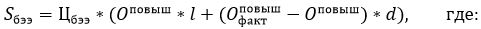 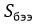  - сумма, оплачиваемая расчетным центром балансирующего рынка субъекту балансирующего рынка электрической энергии за балансирующую электроэнергию, проданную в зоне балансирования за час операционных суток, в тенге (округляется до десятых);

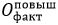  - фактический объем балансирования на повышение (объем продажи балансирующей электроэнергии) субъекта балансирующего рынка электрической энергии за час операционных суток в зоне балансирования, определяемый расчетным центром балансирующего рынка как фактическое значение отрицательного дисбаланса, совершенного субъектом балансирующего рынка электрической энергии в данной зоне балансирования в течение часа, в котором была активизирована его заявка на участие в балансировании на повышение, поданная в этой же зоне балансирования, за вычетом отрицательных дисбалансов, вызванных воздействием системы АРЧМ в зоне балансирования за данный час, в кВт*ч (округляется до целых);

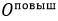  - объем балансирования на повышение (объем продажи балансирующей электроэнергии), указанный в активированной заявке на участие в балансировании на повышение субъекта балансирующего рынка электрической энергии, в кВт*ч (округляется до целых),

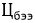 - цена (тариф) продажи балансирующей электроэнергии, указанная в активированной заявке на участие в балансировании на повышение субъекта балансирующего рынка электрической энергии, в тенге/кВт*ч (округляется до сотых);

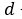  - безразмерный коэффициент, принимающий следующие значения:

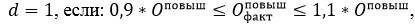 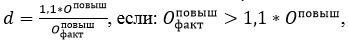 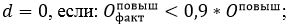 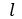 - безразмерный коэффициент, принимающий следующие значения:

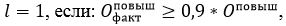 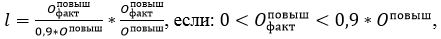 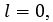  если: 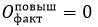  (отрицательный дисбаланс, за вычетом отрицательных дисбалансов, вызванных воздействием системы АРЧМ в зоне балансирования за данный час, не был совершен субъектом балансирующего рынка электрической энергии в данной зоне балансирования в течение часа, в котором была активизирована его заявка на участие в балансировании на повышение, поданная в этой же зоне балансирования, либо в этот час, наоборот, данным субъектом был совершен положительный дисбаланс).


      66. Положительный дисбаланс, совершенный субъектом балансирующего рынка электрической энергии в зоне балансирования в течение часа операционных суток, в котором была активизирована его заявка на участие в балансировании на понижение, поданная в той же зоне балансирования, оформляется за данный час как отрицательный дисбаланс, купленный данным субъектом на балансирующем рынке электрической энергии.
      67. Субъекты балансирующего рынка электрической энергии осуществляют покупку отрицательных дисбалансов на балансирующем рынке электрической энергии только у расчетного центра балансирующего рынка.
      68. Расчетный центр балансирующего рынка продает отрицательные дисбалансы каждой зоны балансирования по отдельности.
      Объем отрицательных дисбалансов соответствующей зоны балансирования, который продается расчетным центром балансирующего рынка за соответствующий час операционных суток, определяется настоящими Правилами.
      69. Сумма, оплачиваемая субъектом балансирующего рынка электрической энергии расчетному центру балансирующего рынка за отрицательные дисбалансы, купленные в зоне балансирования за час операционных суток, рассчитывается по следующей формуле, учитывающей фактическое исполнение соответствующей заявки: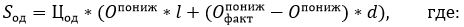 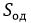  - сумма, оплачиваемая субъектом балансирующего рынка электрической энергии расчетному центру балансирующего рынка за отрицательные дисбалансы, купленные в зоне балансирования за час операционных суток, в тенге (округляется до десятых);

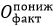  - фактический объем балансирования на понижение (объем покупки отрицательных дисбалансов) субъекта балансирующего рынка электрической энергии за час операционных суток в зоне балансирования, определяемый расчетным центром балансирующего рынка как фактическое значение положительного дисбаланса, совершенного субъектом балансирующего рынка электрической энергии в данной зоне балансирования в течение часа, в котором была активизирована его заявка на участие в балансировании на понижение, поданная в этой же зоне балансирования, за вычетом положительных дисбалансов, вызванных воздействием системы АРЧМ в зоне балансирования за данный час, в кВт*ч (округляется до целых);

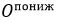  - объем балансирования на понижение (объем покупки отрицательных дисбалансов), указанный в активированной заявке на участие в балансировании на понижение субъекта балансирующего рынка электрической энергии, в кВт*ч (округляется до целых),

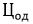  - цена (тариф) покупки отрицательных дисбалансов, указанная в активированной заявке на участие в балансировании на понижение субъекта балансирующего рынка электрической энергии, в тенге/кВт*ч (округляется до сотых);

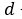  - безразмерный коэффициент, принимающий следующие значения:

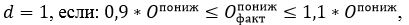 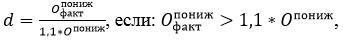 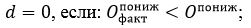 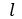 - безразмерный коэффициент, принимающий следующие значения:

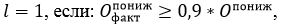 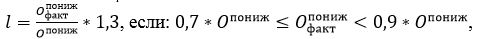 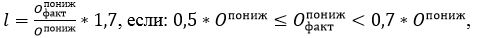 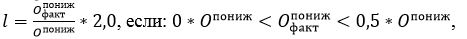 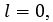  если: 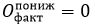  (положительный дисбаланс, за вычетом положительных дисбалансов, вызванных воздействием системы АРЧМ в зоне балансирования за данный час не, был совершен субъектом балансирующего рынка электрической энергии в данной зоне балансирования в течение часа, в котором была активизирована его заявка на участие в балансировании на понижение, поданная в этой же зоне балансирования, либо в этот час, наоборот, данным субъектом был совершен отрицательный дисбаланс).


      70. Реализация (продажа) балансирующей электроэнергии субъектами балансирующего рынка электрической энергии и покупка ими отрицательных дисбалансов на балансирующем рынке электрической энергии допускается только при наличии оперативно-информационного комплекса диспетчерского управления, унифицированного с оперативно-информационным комплексом системного оператора. Параграф 10. Расчет сумм оплаты по регулированию, полученному за час суток в зоне балансирования системным оператором от энергосистем соседних государств в рамках его взаимодействия с данными энергосистемами
      71. Регулирование, полученное за час суток в зоне балансирования системным оператором от энергосистем соседних государств в рамках его взаимодействия с данными энергосистемами (фактическое значение результирующего дисбаланса зоны балансирования), оформляется на балансирующем рынке электрической энергии за данный час суток для данной зоны балансирования в виде следующих двух товаров:
      1) балансирующая электроэнергия, проданная системным оператором на балансирующем рынке электрической энергии расчетному центру балансирующего рынка, объем которой за этот час суток для данной зоны балансирования складывается из значения положительного отклонения на границе с РФ и значения положительного отклонения на границе с ЦА;
      2) отрицательный дисбаланс, купленный системным оператором на балансирующем рынке электрической энергии у расчетного центра балансирующего рынка, объем которого за этот час суток для данной зоны балансирования складывается из значения отрицательного отклонения на границе с РФ и значения отрицательного отклонения на границе с ЦА.
      72. Цена, по которой расчетный центр балансирующего рынка оплачивает системному оператору за балансирующую электроэнергию, проданную в зоне балансирования за час суток и соответствующую положительному отклонению на границе с РФ за данный час суток, определяется расчетным центром балансирующего рынка, согласно приложению 7 к настоящим Правилам.
      Цена, по которой расчетный центр балансирующего рынка оплачивает системному оператору за балансирующую электроэнергию, проданную в зоне балансирования за час суток и соответствующую положительному отклонению на границе с ЦА за данный час суток, определяется как цена на покупку электрической энергии, указанная в договорах на покупку электрической энергии для урегулирования внеплановых перетоков электрической энергии, заключенных между системным оператором и хозяйствующими субъектами ЦА.
      73. Сумма, оплачиваемая расчетным центром балансирующего рынка системному оператору за балансирующую электроэнергию, проданную в зоне балансирования за час суток, рассчитывается расчетным центром балансирующего рынка по следующей формуле: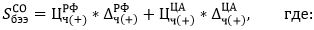 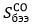  - сумма, оплачиваемая расчетным центром балансирующего рынка системному оператору за балансирующую электроэнергию, проданную в зоне балансирования за час суток, в тенге (округляется до десятых);

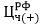  - цена, по которой расчетный центр балансирующего рынка оплачивает системному оператору за балансирующую электроэнергию, проданную в зоне балансирования за час суток и соответствующую положительному отклонению на границе с РФ за данный час суток, определяемая согласно приложению 7 к настоящим Правилам), в тенге/кВт*ч (округляется до сотых);

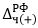  - значение положительного отклонения на границе с РФ за данный час суток, в кВт*ч (округляется до целых);

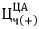  - цена, по которой расчетный центр балансирующего рынка оплачивает системному оператору за балансирующую электроэнергию, проданную в зоне балансирования за час суток и соответствующую положительному отклонению на границе с ЦА за данный час суток, в тенге/кВт*ч (округляется до сотых);

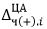  - значение положительного отклонения на границе с ЦА за данный час суток, в кВт*ч (округляется до целых).


      74. Цена, по которой системный оператор оплачивает расчетному центру балансирующего рынка за отрицательный дисбаланс, купленный в зоне балансирования за час суток, и соответствующий отрицательному отклонению на границе с РФ за данный час суток, определяется расчетным центром балансирующего рынка, согласно приложению 7 к настоящим Правилам.
      Цена, по которой системный оператор оплачивает расчетному центру балансирующего рынка за отрицательный дисбаланс, купленный в зоне балансирования за час суток, и соответствующий отрицательному отклонению на границе с ЦА за данный час суток, определяется как цена, указанная в договорах на продажу электрической энергии для урегулирования внеплановых перетоков электрической энергии, заключенных между системным оператором и хозяйствующими субъектами ЦА.
      75. Сумма, оплачиваемая системным оператором расчетному центру балансирующего рынка за отрицательный дисбаланс, купленный в зоне балансирования за час суток, рассчитывается расчетным центром балансирующего рынка по следующей формуле: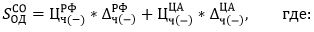 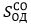  - сумма, оплачиваемая системным оператором расчетному центру балансирующего рынка за отрицательный дисбаланс, купленный в зоне балансирования за час суток, в тенге (округляется до десятых);

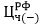  - цена, по которой системный оператор оплачивает расчетному центру балансирующего рынка за отрицательный дисбаланс, купленный в зоне балансирования за час суток, и соответствующий отрицательному отклонению на границе с РФ за данный час суток, определяемая согласно приложению 7 к настоящим Правилам), в тенге/кВт*ч (округляется до сотых);

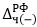  - значение (модуль) отрицательного отклонения на границе с РФ, в кВт*ч (округляется до целых);

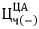  - цена, по которой системный оператор оплачивает расчетному центру балансирующего рынка за отрицательный дисбаланс, купленный в зоне балансирования за час суток, и соответствующий отрицательному отклонению на границе с ЦА за данный час суток, в тенге/кВт*ч (округляется до сотых);

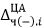  - значение (модуль) отрицательного отклонения на границе с ЦА за данный час суток, в кВт*ч (округляется до целых).

 Параграф 11. Расчет почасовых объемов дисбалансов субъектов балансирующего рынка электрической энергии
      76. Системный оператор не позднее 15 (пятнадцати) календарных дней после завершения соответствующего расчетного периода предоставляет расчетному центру балансирующего рынка данные о плановых и фактических значениях производства-потребления субъектов балансирующего рынка.
      Системный оператор в течение одного календарного дня после операционных суток предоставляет расчетному центру балансирующего рынка данные производства-потребления по субъектам балансирующего рынка, имеющим автоматизированную систему контроля и учета электроэнергии (далее – АСКУЭ). При этом системный оператор при предоставлении данных АСКУЭ не имеет право вносить в них изменения и корректировать их.
      77. Дисбалансы, совершаемые субъектом балансирующего рынка электрической энергии в разных зонах балансирования, являются независимыми друг от друга, рассчитываются и учитываются в каждой зоне балансирования отдельно.
      78. Дисбаланс, совершенный субъектом балансирующего рынка электрической энергии за час операционных суток в зоне балансирования, определяется по формуле: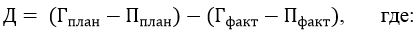 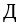  - дисбаланс, совершенный субъектом балансирующего рынка электрической энергии за час операционных суток в зоне балансирования, в кВт*ч (округляется до целых);

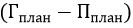  - плановое сальдо генерации-потребления субъекта балансирующего рынка электрической энергии за данный час операционных суток, соответствующее его объектам генерации-потребления, расположенным в данной зоне балансирования, в кВт*ч (округляется до целых);

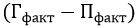 - фактическое сальдо генерации-потребления субъекта балансирующего рынка электрической энергии за данный час операционных суток, соответствующее его объектам генерации-потребления, расположенным в данной зоне балансирования, в кВт*ч (округляется до целых);

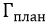  - значение производства электроэнергии субъекта балансирующего рынка электрической энергии, утвержденное системным оператором для данного часа операционных суток в почасовом суточном графике производства-потребления электрической энергии, соответствующее его объектам генерации-потребления, расположенным в данной зоне балансирования, в кВт*ч (округляется до целых);

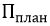  - значение потребления электроэнергии субъекта балансирующего рынка электрической энергии, утвержденное системным оператором для данного часа операционных суток в почасовом суточном графике производства-потребления электрической энергии, соответствующее его объектам генерации-потребления, расположенным в данной зоне балансирования, в кВт*ч (округляется до целых);

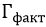  - фактическое за данный час операционных суток значение производства электрической энергии субъекта балансирующего рынка электрической энергии, соответствующее его объектам генерации-потребления, расположенным в данной зоне балансирования, в кВт*ч (округляется до целых);

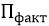  - фактическое за данный час операционных суток значение потребления электрической энергии субъекта балансирующего рынка электрической энергии, соответствующее его объектам генерации-потребления, расположенным в данной зоне балансирования, в кВт*ч (округляется до целых).


      79. Данные, предоставляемые системным оператором расчетному центру балансирующего рынка (в системе балансирующего рынка) для расчета почасовых объемов балансирующей электроэнергии и дисбалансов субъектов балансирующего рынка электрической энергии (далее – первичные данные), включают в себя следующую информацию за каждый час прошедшего расчетного периода:
      1) информацию о фактическом расположении каждого субъекта балансирующего рынка электрической энергии и его объектов генерации-потребления в конкретной зоне (конкретных зонах) балансирования;
      2) информацию о плановых и фактических значениях генерации и потребления субъектов балансирующего рынка электрической энергии, в т.ч. в разбивке по объектам генерации-потребления данных субъектов;
      3) информацию о действовавших зонах балансирования (новых временных и базовых);
      4) информацию о направленности каждого часа прошедшего расчетного периода в каждой зоне балансирования по итогам соответствующего физического урегулирования;
      5) информацию о поданных системному оператору заявках на участие в балансировании на повышение и заявках на участие в балансировании на понижение (с учетом проведенных корректировок данных заявок), в разбивке по каждой зоне балансирования;
      6) информацию об активированных системным оператором заявках на участие в балансировании на повышение и заявках на участие в балансировании на понижение, в разбивке по каждой зоне балансирования;
      7) информацию о результирующих дисбалансах каждой зоны балансирования;
      8) информацию об отклонениях на границе с РФ и ценам данных отклонений, согласно договорам на покупку и продажу электроэнергии для компенсации отклонений фактических почасовых межгосударственных сальдо перетоков электроэнергии ЕЭС Казахстана на границе с ЕЭС РФ от плановых, заключенных между системным оператором и соответствующими хозяйствующими субъектами РФ, в разбивке по Северной и Западной зонам ЕЭС РК, информацию с расшифровкой всех слагаемых, используемых в формулах, указанных в приложении 7 настоящих Правил;
      9) информацию об отклонениях на границе с ЦА, цене на продажу электрической энергии, указанной в договорах на продажу электрической энергии для урегулирования внеплановых перетоков электрической энергии, заключенных между системным оператором и хозяйствующими субъектами ЦА, и цене на покупку электрической энергии, указанной в договорах на покупку электрической энергии для урегулирования внеплановых перетоков электрической энергии, заключенных между системным оператором и хозяйствующими субъектами ЦА (данная информация также представляется и в целом за прошедший расчетный период (календарный месяц));
      10) информацию об отклонениях субъектов балансирующего рынка электрической энергии, вызванных воздействием системы АРЧМ.
      80. Фактические почасовые значения генерации и потребления субъекта балансирующего рынка электрической энергии в зоне балансирования определяются по данным его АСКУЭ, обеспечивающей передачу данных почасового учета по согласованным протоколам в центральную базу данных АСКУЭ системного оператора.
      При отсутствии указанных данных почасового учета из АСКУЭ субъекта балансирующего рынка электрической энергии в центральной базе данных АСКУЭ системного оператора, фактические почасовые значения генерации (потребления) субъекта балансирующего рынка электрической энергии в зоне балансирования за расчетный период (календарный месяц) определяются как произведение его фактического за расчетный период (календарный месяц) значения объема генерации (потребления) электрической энергии в данной зоне балансирования, в кВт*ч (согласно соответствующим приборам учета), и соответствующего данному расчетному периоду (календарному месяцу) регионального профиля нагрузки, согласованного Системным оператором.
      Региональные профили нагрузки определяются, согласно Правилам организации и функционирования рынка электрической мощности, утвержденным приказом Министра энергетики Республики Казахстан от 27 февраля 2015 года № 152 (зарегистрирован в государственном реестре нормативных правовых актов Республики Казахстан от 27 февраля 2015 года № 88792).
      81. Первичные данные предоставляются расчетному центру балансирующего рынка системным оператором ежемесячно, но не позднее 19 (девятнадцати) календарных дней после завершения соответствующего расчетного периода. Параграф 12. Дисбалансы в ЕЭС РК и их финансовое урегулирование
      82. Субъекты балансирующего рынка электрической энергии и расчетный центр балансирующего рынка несут взаимные финансовые обязательства на балансирующем рынке электрической энергии по купле-продаже балансирующей электроэнергии и отрицательных дисбалансов на основании расчетов почасовых объемов балансирующей электроэнергии и отрицательных дисбалансов субъектов балансирующего рынка электрической энергии, осуществляемых расчетным центром балансирующего рынка по результатам физического урегулирования дисбалансов электроэнергии и производимых им взаимозачетов в рамках договора присоединения.
      83. Субъекты балансирующего рынка электрической энергии независимо от формы собственности обязаны покупать у расчетного центра балансирующего рынка балансирующую электроэнергию в объемах, допущенных ими почасовых положительных дисбалансов по ценам и в порядке, определенными согласно пункту 5 статьи 15-10 Закона и настоящими Правилами.
      Субъекты балансирующего рынка электрической энергии независимо от формы собственности обязаны продавать расчетному центру балансирующего рынка допущенные ими почасовые отрицательные дисбалансы по ценам и в порядке, определенным согласно пункту 5 статьи 15-10 Закона и настоящими Правилами.
      84. В качестве допущенных (совершенных) дисбалансов, указанных в пункте 83 настоящих Правил, принимаются (используются) дисбалансы, допущенные (совершенные) субъектами балансирующего рынка электрической энергии в часы, в которых не были активированы их соответствующие заявки на участие в балансировании на повышение (понижение), либо в часы, на которые они не подали соответствующих заявок на участие в балансировании на повышение (понижение).
      85. Субъект балансирующего рынка электрической энергии, осуществляющий поставку электрической энергии организации (потребителю) другого государства (ЦА) в рамках договора коммерческого экспорта электрической энергии (далее – договор экспорта), помимо ответственности за свои дисбалансы (на территории Республики Казахстана) также несет ответственность за отклонения сальдо-перетоков электрической энергии на границе зоны балансирования с энергосистемой данного государства (ЦА), связанные с отклонениями данной организации от объемов импорта электрической энергии из Республики Казахстан, указанных в договоре экспорта.
      При этом фактические почасовые объемы поставки электроэнергии по договорам экспорта принимаются равными соответствующим плановым почасовым объемам поставки электроэнергии (по договорам экспорта), указанным в соответствующих суточных графиках производства-потребления электрической энергии.
      86. Субъект балансирующего рынка электрической энергии, осуществляющий прием электрической энергии от организации (производителя) другого государства (ЦА) в рамках договора коммерческого импорта электрической энергии (далее – договор импорта), помимо ответственности за свои дисбалансы (на территории Республики Казахстана) также несет ответственность за отклонения сальдо-перетоков электрической энергии на границе зоны балансирования с энергосистемой данного государства (ЦА), связанные с отклонениями данной организации от объемов экспорта электрической энергии в Республику Казахстан, указанных в договоре импорта.
      При этом фактические почасовые объемы поставки электроэнергии по договорам импорта принимаются равными соответствующим плановым почасовым объемам поставки электроэнергии (по договорам импорта), указанным в соответствующих суточных графиках производства-потребления электрической энергии.
      87. Энергопроизводящие организации, работающие под управлением системы АРЧМ, продают все свои отрицательные дисбалансы, вызванные действием системы АРЧМ, расчетному центру балансирующего рынка по предельному тарифу на балансирующую электроэнергию.
      Энергопроизводящие организации, работающие под управлением системы АРЧМ, покрывают все свои положительные дисбалансы, вызванные действием системы АРЧМ, посредством покупки у расчетного центра балансирующего рынка балансирующей электроэнергии в соответствующих объемах по нулевым ценам.
      88. Энергопередающие организации продают все свои отрицательные дисбалансы расчетному центру балансирующего рынка по прогнозной цене единого закупщика электрической энергии на продажу электрической энергии.
      Энергопередающие организации покрывают все свои положительные дисбалансы посредством покупки у расчетного центра балансирующего рынка балансирующей электроэнергии в соответствующих объемах по прогнозной цене единого закупщика электрической энергии на продажу электрической энергии.
      89. Объемы купли-продажи балансирующей электроэнергии и отрицательных дисбалансов субъекта балансирующего рынка электрической энергии с расчетным центром балансирующего рынка рассчитываются отдельно для каждой зоны балансирования.
      90. Цена, по которой расчетный центр балансирующего рынка покупает у субъекта балансирующего рынка электрической энергии отрицательный дисбаланс (не вызванный воздействием системы АРЧМ), проданный в зоне балансирования за час суток, определенный как час на повышение, рассчитывается расчетным центром балансирующего рынка по следующей формуле: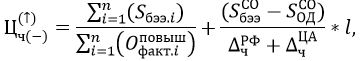 
      где: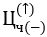  - цена, по которой расчетный центр балансирующего рынка покупает у субъекта балансирующего рынка электрической энергии отрицательный дисбаланс (не вызванный воздействием системы АРЧМ), проданный в зоне балансирования за час суток, определенный как час на повышение, в тенге/кВт*ч (округляется до сотых);

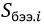  - сумма, оплачиваемая расчетным центром балансирующего рынка i-му субъекту балансирующего рынка электрической энергии за балансирующую электроэнергию, проданную в зоне балансирования за данный час суток, в тенге (округляется до десятых);

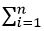  сумма по 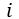 ;

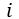  - порядковый номер, изменяющийся от 1 до n;

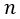  - количество субъектов балансирующего рынка электрической энергии, продавших расчетному центру балансирующего рынка балансирующую электроэнергию в зоне балансирования за данный час;

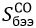  - сумма, оплачиваемая расчетным центром балансирующего рынка системному оператору за балансирующую электроэнергию, проданную в зоне балансирования за данный час суток (округляется до десятых), в тенге (приравнивается к нулю, если за этот час системный оператор не продавал балансирующей электроэнергии);

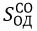  - сумма, оплачиваемая системным оператором расчетному центру балансирующего рынка за отрицательный дисбаланс, купленный в зоне балансирования за данный час суток (округляется до десятых), в тенге (приравнивается к нулю, если за этот час системный оператор не покупал отрицательного дисбаланса);

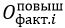  - фактический объем балансирования на повышение (объем продажи балансирующей электроэнергии) i-го субъекта балансирующего рынка электрической энергии за данный час суток в зоне балансирования, в кВт*ч (округляется до целых);

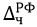  - значение отклонения на границе с РФ за данный час суток по данным системного оператора (округляется до целых), в кВт*ч (при отрицательном значении данное слагаемое приравнивается к нулю);

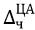  - значение отклонения на границе с ЦА за час суток по данным АСКУЭ системного оператора (округляется до целых), в кВт*ч (при отрицательном значении данное слагаемое приравнивается к нулю);

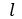  - безразмерный коэффициент, принимающий следующие значения:

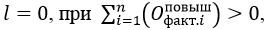 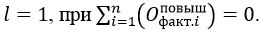 
      При 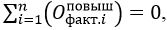  первое слагаемое (первая дробь) формулы, указанной в настоящем пункте, приравнивается к нулю.


      При 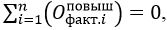  и 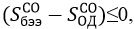  значение 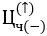  приравнивается к прогнозному значению базовой цены единого закупщика электрической энергии на данный час расчетного периода, определенным согласно Правилам организации и функционирования оптового рынка электрической энергии, утвержденных приказом Министра энергетики Республики Казахстан от 20.02.2015 года № 106 (Зарегистрирован в Министерстве юстиции Республики Казахстан 26 марта 2015 года № 10531).


      Данный пункт не распространяется на дисбалансы энергопередающих организаций и на дисбалансы, вызванные воздействием системы АРЧМ.
      91. Сумма, которую расчетный центр балансирующего рынка оплачивает субъекту балансирующего рынка электрической энергии за отрицательный дисбаланс (не вызванный воздействием системы АРЧМ), проданный в зоне балансирования за час суток, определенный как час на повышение, рассчитывается расчетным центром балансирующего рынка по следующей формуле: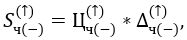 
      где: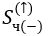  - сумма, которую расчетный центр балансирующего рынка оплачивает субъекту балансирующего рынка электрической энергии за отрицательный дисбаланс (не вызванный воздействием системы АРЧМ), проданный в зоне балансирования за час суток, определенный как час на повышение, в тенге (округляется до десятых);

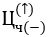  - цена, по которой расчетный центр балансирующего рынка покупает у субъекта балансирующего рынка электрической энергии отрицательный дисбаланс (не вызванный воздействием системы АРЧМ), проданный в зоне балансирования за данный час суток, определенный как час на повышение, в тенге/кВт*ч (округляется до сотых);

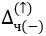  - значение (модуль) отрицательного дисбаланса (не вызванного воздействием системы АРЧМ), совершенного субъектом балансирующего рынка электрической энергии в зоне балансирования за данный час суток, определенный как час на повышение, в кВт*ч (округляется до целых).


      Данный пункт не распространяется на дисбалансы энергопередающих организаций и на дисбалансы, вызванные воздействием системы АРЧМ.
      92. Цена, по которой субъект балансирующего рынка электрической энергии оплачивает расчетному центру балансирующего рынка за балансирующую электроэнергию (из-за положительного дисбаланса, не вызванного воздействием системы АРЧМ), купленную в зоне балансирования за час суток, определенный как час на повышение, рассчитывается расчетным центром балансирующего рынка по следующей формуле: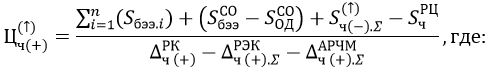 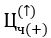  - цена, по которой субъект балансирующего рынка электрической энергии оплачивает расчетному центру балансирующего рынка за балансирующую электроэнергию (из-за положительного дисбаланса, не вызванного воздействием системы АРЧМ), купленную в зоне балансирования за час суток, определенный как час на повышение, в тенге/кВт*ч (округляется до сотых);

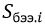  - сумма, оплачиваемая расчетным центром балансирующего рынка i-му субъекту балансирующего рынка электрической энергии за балансирующую электроэнергию, проданную в зоне балансирования за данный час суток, в тенге (округляется до десятых);

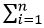  - сумма по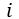 ;

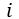  - порядковый номер, изменяющийся от 1 до n;

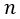  - количество субъектов балансирующего рынка электрической энергии, продавших расчетному центру балансирующего рынка балансирующую электроэнергию в зоне балансирования за данный час суток;

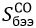  - сумма, оплачиваемая расчетным центром балансирующего рынка системному оператору за балансирующую электроэнергию, проданную в зоне балансирования за данный час суток (округляется до десятых), в тенге (приравнивается к нулю, если за этот час системный оператор не продавал балансирующей электроэнергии);

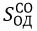  - сумма, оплачиваемая системным оператором расчетному центру балансирующего рынка за отрицательный дисбаланс, купленный в зоне балансирования за данный час суток (округляется до десятых), в тенге (приравнивается к нулю, если за этот час системный оператор не покупал отрицательного дисбаланса);

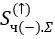  - сумма, которую расчетный центр балансирующего рынка оплачивает субъектам балансирующего рынка электрической энергии за отрицательные дисбалансы (не вызванные воздействием системы АРЧМ), проданные в зоне балансирования за данный час суток, в тенге (округляется до десятых);

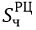  - затраты (доходы) расчетного центра балансирующего рынка, возникшие в зоне балансирования за данный час суток (округляется до десятых), в тенге (может принимать как положительные, так и отрицательные значения);

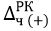  - сумма всех положительных дисбалансов, совершенных субъектами балансирующего рынка электрической энергии в зоне балансирования за данный час, в кВт*ч (округляется до целых);

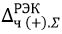  - сумма всех положительных дисбалансов, совершенных энергопередающими организациями в зоне балансирования за данный час, за исключением положительных дисбалансов, совершенных энергопередающими организациями, заключивших договор передачи ответственности с другими субъектами балансирующего рынка электрической энергии, в кВт*ч (округляется до целых);

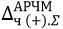  - сумма всех положительных дисбалансов субъектов балансирующего рынка электрической энергии, работающих под управлением системы АРЧМ, вызванных воздействием данной системы АРЧМ в зоне балансирования за данный час, в кВт*ч (округляется до целых).


      При отрицательном значении 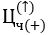 , оно приравнивается к нулю.


      Данный пункт не распространяется на дисбалансы энергопередающих организаций и на дисбалансы, вызванные воздействием системы АРЧМ.
      93. Сумма, которую субъект балансирующего рынка электрической энергии оплачивает расчетному центру балансирующего рынка за балансирующую электроэнергию (из-за положительного дисбаланса, не вызванного воздействием системы АРЧМ), купленную в зоне балансирования за час суток, определенный как час на повышение, рассчитывается расчетным центром балансирующего рынка по следующей формуле: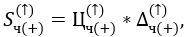 
      где: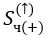  - сумма, которую субъект балансирующего рынка электрической энергии оплачивает расчетному центру балансирующего рынка за балансирующую электроэнергию (из-за положительного дисбаланса, не вызванного воздействием системы АРЧМ), купленную в зоне балансирования за час суток, определенный как час на повышение, в тенге (округляется до десятых);

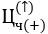  - на, по которой субъект балансирующего рынка электрической энергии оплачивает расчетному центру балансирующего рынка за балансирующую электроэнергию (из-за положительного дисбаланса, не вызванного воздействием системы АРЧМ), купленную в зоне балансирования за час суток, определенный как час на повышение, в тенге/кВт*ч (округляется до сотых);

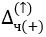  - значение положительного дисбаланса (не вызванного воздействием системы АРЧМ), совершенного субъектом балансирующего рынка электрической энергии в зоне балансирования за данный час суток, определенный как час на повышение, в кВт*ч (округляется до целых).


      Данный пункт не распространяется на дисбалансы энергопередающих организаций и на дисбалансы, вызванные воздействием системы АРЧМ.
      94. Цена, по которой субъект балансирующего рынка электрической энергии оплачивает расчетному центру балансирующего рынка за балансирующую электроэнергию (из-за положительного дисбаланса, не вызванного воздействием системы АРЧМ), купленную в зоне балансирования за час суток, определенный как час на понижение, рассчитывается расчетным центром балансирующего рынка по следующей формуле: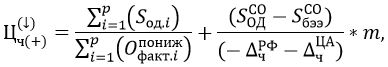 
      где: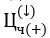  - цена, по которой субъект балансирующего рынка электрической энергии оплачивает расчетному центру балансирующего рынка за балансирующую электроэнергию (из-за положительного дисбаланса, не вызванного воздействием системы АРЧМ), купленную в зоне балансирования за час суток, определенный как час на понижение, в тенге/кВт*ч (округляется до сотых);

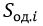  - сумма, оплачиваемая i-м субъектом балансирующего рынка электрической энергии расчетному центру балансирующего рынка за отрицательный дисбаланс, купленный в зоне балансирования за данный час суток, в тенге (округляется до десятых);

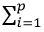  - сумма по ;

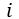  - порядковый номер, изменяющийся от 1 до p;

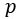  - количество субъектов балансирующего рынка электрической энергии, купивших у расчетного центра балансирующего рынка отрицательные дисбалансы в зоне балансирования за данный час суток;

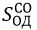  - сумма, оплачиваемая системным оператором расчетному центру балансирующего рынка за отрицательный дисбаланс, купленный в зоне балансирования за данный час суток (округляется до десятых), в тенге (приравнивается к нулю, если за этот час системный оператор не покупал отрицательного дисбаланса);

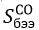  - сумма, оплачиваемая расчетным центром балансирующего рынка системному оператору за балансирующую электроэнергию, проданную в зоне балансирования за данный час суток (округляется до десятых), в тенге (приравнивается к нулю, если за этот час системный оператор не продавал балансирующей электроэнергии);

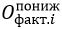  - фактический объем балансирования на понижение (объем покупки отрицательных дисбалансов) i-го субъекта балансирующего рынка электрической энергии за данный час суток в зоне балансирования, в кВт*ч (округляется до целых);

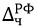  - значение отклонения на границе с РФ за данный час суток по данным системного оператора (округляется до целых), в кВт*ч (при положительном значении данное слагаемое приравнивается к нулю);

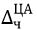  - значение отклонения на границе с ЦА за час суток по данным АСКУЭ системного оператора (округляется до целых), в кВт*ч (при положительном значении данное слагаемое приравнивается к нулю);

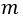  - безразмерный коэффициент, принимающий следующие значения:

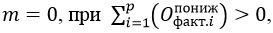 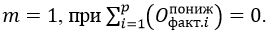 
      При 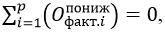 , первое слагаемое (первая дробь) формулы, указанной в настоящем пункте, приравнивается к нулю.


      При 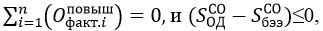  значение 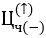 приравнивается к прогнозному значению базовой цены единого закупщика электрической энергии на данный час расчетного периода, определенному согласно Правилам организации и функционирования оптового рынка электрической энергии, утвержденных приказом Министра энергетики Республики Казахстан от 20.02.2015 года № 106 (Зарегистрирован в Министерстве юстиции Республики Казахстан 26 марта 2015 года № 10531).


      Данный пункт не распространяется на дисбалансы энергопередающих организаций и на дисбалансы, вызванные воздействием системы АРЧМ.
      95. Сумма, которую субъект балансирующего рынка электрической энергии оплачивает расчетному центру балансирующего рынка за балансирующую электроэнергию (из-за положительного дисбаланса, не вызванного воздействием системы АРЧМ), купленную в зоне балансирования за час суток, определенный как час на понижение, рассчитывается расчетным центром балансирующего рынка по следующей формуле: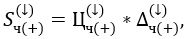 
      где: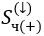  - сумма, которую субъект балансирующего рынка электрической энергии оплачивает расчетному центру балансирующего рынка за балансирующую электроэнергию (из-за положительного дисбаланса, не вызванного воздействием системы АРЧМ), купленную в зоне балансирования за час суток, определенный как час на понижение, в тенге (округляется до десятых);

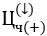  - на, по которой субъект балансирующего рынка электрической энергии оплачивает расчетному центру балансирующего рынка за балансирующую электроэнергию (из-за положительного дисбаланса, не вызванного воздействием системы АРЧМ), купленную в зоне балансирования за час суток, определенный как час на понижение, в тенге/кВт*ч (округляется до сотых);

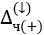  - значение положительного дисбаланса (не вызванного воздействием системы АРЧМ), совершенного субъектом балансирующего рынка электрической энергии в зоне балансирования за данный час суток, определенный как час на понижение, в кВт*ч (округляется до целых).


      Данный пункт не распространяется на дисбалансы энергопередающих организаций и на дисбалансы, вызванные воздействием системы АРЧМ.
      96. Цена, по которой расчетный центр балансирующего рынка покупает у субъекта балансирующего рынка электрической энергии отрицательный дисбаланс (не вызванный действием АРЧМ), проданный в зоне балансирования за час суток, определенный как час на понижение, рассчитывается расчетным центром балансирующего рынка по следующей формуле: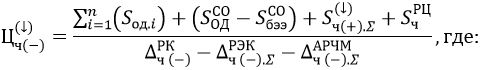 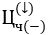  - цена, по которой расчетный центр балансирующего рынка покупает у субъекта балансирующего рынка электрической энергии отрицательный дисбаланс (не вызванный действием АРЧМ), проданный в зоне балансирования за час суток, определенный как час на понижение, в тенге/кВт*ч (округляется до сотых);

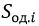  - сумма, оплачиваемая i-м субъектом балансирующего рынка электрической энергии расчетному центру балансирующего рынка за отрицательный дисбаланс, купленный в зоне балансирования за данный час суток, в тенге (округляется до десятых);

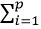  - сумма по ;

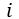  - порядковый номер, изменяющийся от 1 до p;

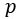  - количество субъектов балансирующего рынка электрической энергии, купивших у расчетного центра балансирующего рынка отрицательные дисбалансы в зоне балансирования за данный час суток;

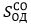  - сумма, оплачиваемая системным оператором расчетному центру балансирующего рынка за отрицательный дисбаланс, купленный в зоне балансирования за данный час суток (округляется до десятых), в тенге (приравнивается к нулю, если за этот час системный оператор не покупал отрицательного дисбаланса);

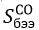  - сумма, оплачиваемая расчетным центром балансирующего рынка системному оператору за балансирующую электроэнергию, проданную в зоне балансирования за данный час суток (округляется до десятых), в тенге (приравнивается к нулю, если за этот час системный оператор не продавал балансирующей электроэнергии);

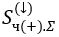  - сумма, которую субъекты балансирующего рынка электрической энергии оплачивают расчетному центру балансирующего рынка за балансирующую электроэнергию (из-за положительных дисбалансов, не вызванных воздействием системы АРЧМ), купленную в зоне балансирования за данный час суток, в тенге (округляется до десятых)

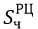  - затраты (доходы) расчетного центра балансирующего рынка, возникшие в зоне балансирования за данный час суток (округляется до десятых), в тенге (может принимать как положительные, так и отрицательные значения);

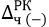  - модуль суммы всех отрицательных дисбалансов, совершенных субъектами балансирующего рынка электрической энергии в зоне балансирования за данный час, в кВт*ч (округляется до целых);

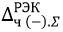  - модуль суммы всех отрицательных дисбалансов, совершенных энергопередающими организациями в зоне балансирования за данный час, за исключением отрицательных дисбалансов, совершенных энергопередающими организациями заключивших договор передачи ответственности с другими субъектами балансирующего рынка электрической энергии, в кВт*ч (округляется до целых);

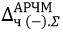  - модуль суммы всех отрицательных дисбалансов субъектов балансирующего рынка электрической энергии, работающих под управлением системы АРЧМ, вызванных воздействием данной системы АРЧМ в зоне балансирования за данный час, в кВт*ч (округляется до целых).


      При отрицательном значении 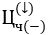 , оно приравнивается к нулю.


      Данный пункт не распространяется на дисбалансы энергопередающих организаций и на дисбалансы, вызванные воздействием системы АРЧМ.
      97. Сумма, которую расчетный центр балансирующего рынка оплачивает субъекту балансирующего рынка электрической энергии за отрицательный дисбаланс (не вызванный воздействием системы АРЧМ), проданный в зоне балансирования за час суток, определенный как час на понижение, рассчитывается расчетным центром балансирующего рынка по следующей формуле: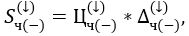 
      где: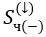  - сумма, которую расчетный центр балансирующего рынка оплачивает субъекту балансирующего рынка электрической энергии за отрицательный дисбаланс (не вызванный воздействием системы АРЧМ), проданный в зоне балансирования за час суток, определенный как час на понижение, в тенге (округляется до десятых);

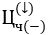  - цена, по которой расчетный центр балансирующего рынка покупает у субъекта балансирующего рынка электрической энергии отрицательный дисбаланс (не вызванный воздействием системы АРЧМ), проданный в зоне балансирования за данный час суток, определенный как час на понижение, в тенге/кВт*ч (округляется до сотых);

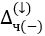  - значение (модуль) отрицательного дисбаланса (не вызванного воздействием системы АРЧМ), совершенного субъектом балансирующего рынка электрической энергии в зоне балансирования за данный час суток, определенный как час на понижение, в кВт*ч (округляется до целых).


      Данный пункт не распространяется на дисбалансы энергопередающих организаций и на дисбалансы, вызванные воздействием системы АРЧМ.
      98. Для часа суток, определенного как час без регулирования, все операции в зоне балансирования по купле-продаже балансирующей электроэнергии и отрицательных дисбалансов между расчетным центром балансирующего рынка и субъектами балансирующего рынка электрической энергии осуществляются по единой цене, равной прогнозной базовой цене Единого закупщика.
      99. Затраты (доходы) расчетного центра балансирующего рынка, возникшие в зоне балансирования за час суток 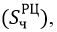 , рассчитываются по следующей формуле:

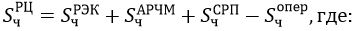 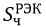  - затраты (доходы) расчетного центра балансирующего рынка от продажи балансирующей электроэнергии и покупки отрицательных дисбалансов у энергопередающих организаций в зоне балансирования за данный час суток, за исключением дисбалансов, совершенных энергопередающими организациями, заключившими договор передачи ответственности с другими субъектами балансирующего рынка электрической энергии, в тенге (округляется до десятых);

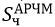  - затраты (доходы) расчетного центра балансирующего рынка от продажи балансирующей электроэнергии и покупки отрицательных дисбалансов у субъектов балансирующего рынка электрической энергии, работающих под управлением системы АРЧМ, в зоне балансирования за данный час суток (округляется до десятых), в тенге;

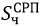  - доходы расчетного центра балансирующего рынка от продажи балансирующей электроэнергии и покупки отрицательных дисбалансов у субъектов балансирующего рынка электрической энергии, заключивших с Правительством Республики Казахстан договор о разделе продукции, в зоне балансирования за данный час суток (округляется до десятых), в тенге;

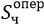  - доходы расчетного центра балансирующего рынка от деятельности по организации и проведению расчетов на балансирующем рынке в зоне балансирования за данный час суток (округляется до десятых), в тенге.


      Значения 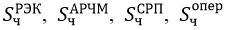  рассчитываются расчетным центром балансирующего рынка согласно приложению 7 к настоящим Правилам.


      100. Суммарный за расчетный период (календарный месяц) объем оплаты субъекта балансирующего рынка электрической энергии в адрес расчетного центра балансирующего рынка за балансирующую электроэнергию и отрицательные дисбалансы, купленные у него в зоне балансирования за этот период, рассчитывается расчетным центром балансирующего рынка по следующей формуле: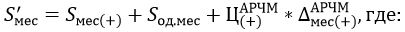 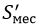  - суммарный за расчетный период (календарный месяц) объем оплаты субъекта балансирующего рынка электрической энергии в адрес расчетного центра балансирующего рынка за балансирующую электроэнергию и отрицательные дисбалансы, купленные у него в зоне балансирования за этот период, в тенге (округляется до десятых);

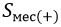  - сумма, которую субъект балансирующего рынка электрической энергии оплачивает расчетному центру балансирующего рынка за балансирующую электроэнергию (из-за положительных дисбалансов, не вызванных воздействием системы АРЧМ), купленную в зоне балансирования за расчетный период (календарный месяц), в тенге (округляется до десятых);

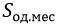  - сумма, оплачиваемая субъектом балансирующего рынка электрической энергии расчетному центру балансирующего рынка за отрицательные дисбалансы, купленные в зоне балансирования за расчетный период (календарный месяц), в тенге (округляется до десятых);

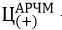  - цена, по которой субъект балансирующего рынка электрической энергии, работающий под управлением системы АРЧМ, покупает у расчетного центра балансирующего рынка балансирующую электроэнергию, обусловленную его положительными дисбалансами, вызванными воздействием данной системы АРЧМ, в тенге/кВт*ч (округляется до десятых);

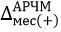  - сумма всех положительных дисбалансов субъекта балансирующего рынка электрической энергии, работающего под управлением системы АРЧМ, вызванных воздействием данной системы АРЧМ в зоне балансирования за расчетный период (календарный месяц) (округляется до целых), в кВт*ч (приравнивается к нулю, если субъект балансирующего рынка электрической энергии не работает под управлением системы АРЧМ).


      101. Суммарный за расчетный период (календарный месяц) объем оплаты расчетного центра балансирующего рынка в адрес субъекта балансирующего рынка электрической энергии за балансирующую электроэнергию и отрицательные дисбалансы, купленные у него в зоне балансирования за этот период, рассчитывается расчетным центром балансирующего рынка по следующей формуле: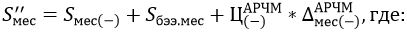 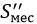  - суммарный за расчетный период (календарный месяц) объем оплаты расчетного центра балансирующего рынка в адрес субъекта балансирующего рынка электрической энергии за балансирующую электроэнергию и отрицательные дисбалансы, купленные у него в зоне балансирования за этот период, в тенге (округляется до десятых);

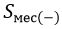  - сумма, которую расчетный центр балансирующего рынка оплачивает субъекту балансирующего рынка электрической энергии за отрицательные дисбалансы (не вызванные воздействием системы АРЧМ), проданные в зоне балансирования за расчетный период (календарный месяц), в тенге (округляется до десятых);

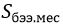  - сумма, оплачиваемая расчетным центром балансирующего рынка субъекту балансирующего рынка электрической энергии за балансирующую электроэнергию, проданную в зоне балансирования за расчетный период (календарный месяц), в тенге (округляется до десятых);

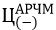  - цена, по которой субъект балансирующего рынка электрической энергии, работающий под управлением системы АРЧМ, продает расчетному центру балансирующего рынка свои отрицательные дисбалансы, вызванные воздействием данной системы АРЧМ, в тенге/кВт*ч (округляется до десятых);

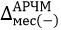  - сумма модулей всех отрицательных дисбалансов субъекта балансирующего рынка электрической энергии, работающего под управлением системы АРЧМ, вызванных воздействием данной системы АРЧМ в зоне балансирования за расчетный период (календарный месяц) (округляется до целых), в кВт*ч (приравнивается к нулю, если субъект балансирующего рынка электрической энергии не работает под управлением системы АРЧМ).


      102. Расчеты почасовых объемов балансирующей электроэнергии и почасовых дисбалансов субъектов балансирующего рынка электрической энергии (далее – расчеты), на основании которых осуществляются взаиморасчеты на балансирующем рынке электрической энергии, осуществляются расчетным центром балансирующего рынка, согласно настоящим Правилам, в автоматическом режиме в системе балансирующего рынка на основании данных системного оператора, расчетного центра балансирующего рынка и единого закупщика электрической энергии.
      103. Результаты расчетов, осуществляемых расчетным центром балансирующего рынка, согласно настоящим Правилам, публикуются (являются доступными) в системе балансирующего рынка отдельно для каждого субъекта балансирующего рынка электрической энергии по форме, согласно приложению 9 к настоящим Правилам.
      Публикация, указанная в части первой настоящего пункта, осуществляется расчетным центром балансирующего рынка ежемесячно, но не позднее 20 (двадцати) календарных дней после завершения соответствующего расчетного периода.
      Публикация результатов расчетов, указанная в настоящем пункте, также дублируется на официальном интернет-ресурсе расчетного центра балансирующего рынка (также отдельно для каждого субъекта балансирующего рынка электрической энергии).
      104. Оплата балансирующей электроэнергии и отрицательных дисбалансов, в рамках заключенных договоров на куплю-продажу балансирующей электроэнергии и отрицательных дисбалансов, а также договора присоединения, осуществляется участниками балансирующего рынка ежемесячно, но не позднее тридцати календарных дней после завершения месяца покупки согласно пункту 9 статьи 15-10 Закона.
      При этом, субъекты балансирующего рынка электрической энергии, которые заключили с Правительством Республики Казахстан договоры о разделе продукции, по итогам расчетного периода не получают оплаты на балансирующем рынке электрической энергии от расчетного центра балансирующего рынка, если их суммарный за расчетный период доход от продажи отрицательных дисбалансов превышает их суммарные за расчетный период затраты на покупку балансирующей электроэнергии.
      Оплата, указанная в настоящем пункте, осуществляется посредством взаимозачетов по обязательствам по покупке (продаже) балансирующей электроэнергии и отрицательных дисбалансов на балансирующем рынке между участниками балансирующего рынка в рамках договора присоединения, производимых расчетным центром балансирующего рынка, согласно части третьей пункта 2 и подпункту 10) пункта 13 статьи 15-10 Закона и настоящими Правилами. Параграф 13. Определение зон балансирования
      105. Зоны балансирования определяются системным оператором.
      106. Зоны балансирования подразделяются на базовые и новые временные зоны.
      107. Базовыми зонами балансирования являются две зоны:
      1) зона балансирования "Север-Юг", которая включает в себя следующие области (энергоузлы) Казахстана: Актюбинская, Костанайская, Северо-Казахстанская, Абай, Ұлытау, Жетiсу, Акмолинская, Павлодарская, Восточно-Казахстанская, Карагандинская, Алматинская, Жамбылская, Туркестанская и Кызылординская области (энергоузлы);
      2) зона балансирования "Запад", которая включает в себя следующие области (энергоузлы) Казахстана: Западно-Казахстанская, Атырауская и Мангыстауская области (энергоузлы).
      108. Базовые зоны балансирования изменяются системным оператором с определением новых временных зон балансирования, исходя из необходимости обеспечения надежности и устойчивости работы ЕЭС РК, согласно приложению 10 к настоящих Правилам.
      109. Определение новых временных зон балансирования системный оператор осуществляет в системе балансирующего рынка с одновременным уведомлением всех субъектов балансирующего рынка электрической энергии об определении новых временных зон балансирования с указанием границ данных зон.
      110. Новые временные зоны балансирования начинают действовать, а базовые зоны балансирования приостанавливают свое действие, по истечении часа определения новых зон, за исключением часов, в которых был объявлен режим "Авария". В часы, в которые был объявлен режим "Авария" начинают действовать новые временные зоны балансирования, а базовые зоны балансирования приостанавливают свое действие, с начала часа определения новых зон.
      111. Новые временные зоны балансирования отменяют свое действие, а базовые зоны балансирования восстанавливают свое действие, по истечении часа суток, в котором системный оператор отменил действие новых временных зон балансирования (далее – час отмены новых зон), за исключением часов, в которых был объявлен режим "Авария". В часы, в которые был объявлен режим "Авария", новые временные зоны балансирования отменяют свое действие, а базовые зоны балансирования восстанавливают свое действие, с начала часа, в котором системный оператор отменил действие новых временных зон балансирования.
      112. Отмену действия новых временных зон балансирования системный оператор осуществляет в системе балансирующего рынка с одновременным уведомлением всех субъектов балансирующего рынка электрической энергии об отмене действия данных зон.
      113. Время (длительность) действия новых временных зон балансирования определяется системным оператором, исходя из текущей ситуации в ЕЭС РК, и исчисляется, начиная с часа суток, следующего за часом определения новых зон, и завершается по истечении часа отмены новых зон, за исключением часов, в которых был объявлен режим "Авария". Параграф 14. Система балансирующего рынка
      114. Поддержание работы системы балансирующего рынка осуществляет системный оператор.
      Планово-профилактические работы в системе балансирующего рынка проводятся преимущественно в выходные дни в ночное время. Системный оператор при этом заблаговременно (не позднее чем за 8 часов до начала планово-профилактических работ) информирует субъектов оптового рынка электрической энергии о данных работах.
      Во время проведения планово-профилактических работ в системе балансирующего рынка заявки на участие в балансировании на повышение (понижение) не подаются, не корректируются, не отменяются и не активируются, подача и актуализация плановых заявок на покупку и продажу в это время также недоступна.
      115. Доступ к системе балансирующего рынка получают все субъекты балансирующего рынка электрической энергии.
      116. Субъекты балансирующего рынка электрической энергии отражаются в системе балансирующего рынка в разбивке по их объектам генерации-потребления, а также с учетом их распределенности по энергоузлам.
      117. Каждому объекту генерации – потребления субъекта балансирующего рынка электрической энергии присваивается идентификационный код в системе балансирующего рынка. При этом для субъектов балансирующего рынка электрической энергии, имеющим лицензию на покупку электрической энергии в целях энергоснабжения, идентификационный код в системе балансирующего рынка присваивается с учетом соответствующего энергоузла (энергоузлов).
      118. В системе балансирующего рынка отражается следующая обязательная информация, доступная для субъектов балансирующего рынка электрической энергии:
      1) информация о текущих зонах балансирования с раскрытием областей республики, входящих в них;
      2) информация о субъектах балансирующего рынка электрической энергии;
      3) информация о текущем расположении каждого субъекта балансирующего рынка электрической энергии и его объектов генерации-потребления в конкретной зоне (конкретных зонах) балансирования;
      4) текущий предельный тариф на балансирующую электроэнергию;
      5) текущий предельный тариф на отрицательные дисбалансы;
      6) текущие провайдеры баланса и соответствующие субъекты балансирующего рынка электрической энергии, заключившие с данными провайдерами договор на передачу ответственности (по каждому провайдеру баланса отдельно);
      7) фактические (за предыдущий расчетный период) почасовые, средневзвешенные цены на продажу балансирующей электроэнергии субъектам балансирующего рынка электрической энергии, допустивших положительные дисбалансы (отдельно для каждой зоны балансирования);
      8) фактические (за предыдущий расчетный период) почасовые средневзвешенные цены на покупку отрицательных дисбалансов у субъектов балансирующего рынка электрической энергии, допустивших отрицательные дисбалансы (отдельно для каждой зоны балансирования);
      9) информация об аукционных ценах на балансирующем рынке за прошедшие часы текущего и предыдущего расчетных периодов;
      10) плановые и фактические значения производства-потребления электрической энергии субъектов балансирующего рынка электрической энергии;
      11) дисбалансы субъектов балансирующего рынка электрической энергии.
      При необходимости, в системе балансирующего рынка отражается дополнительная информация, необходимая для работы балансирующего рынка электрической энергии.
      119. В системе балансирующего рынка осуществляется автоматическая проверка заявок на участие в балансировании на повышение и заявок на участие в балансировании на понижение, подаваемых субъектами балансирующего рынка электрической энергии, на предмет их соответствия настоящим Правилам.
      120. При определении системным оператором новых временных зон балансирования, в системе балансирующего рынка сразу же автоматически осуществляются следующие основные действия:
      1) перераспределение субъектов балансирующего рынка электрической энергии между новыми временными зонами балансирования;
      2) перераспределение объектов генерации-потребления субъектов балансирующего рынка электрической энергии между новыми временными зонами балансирования, если при определении новых временных зон балансирования данные объекты оказались в разных зонах балансирования;
      3) перераспределение заявок на участие в балансировании на повышение и заявок на участие в балансировании на повышение, поданных на не наступившие часы, между новыми временными зонами балансирования;
      4) переформирование всех сформированных ранжированных списков на повышение и ранжированных списков на понижение, соответствующих не наступившим часам, согласно новым временным зонам балансирования.
      По истечении времени (длительности) действия новых временных зон балансирования, все указанные действия автоматически заново осуществляются в системе балансирующего рынка, но уже применительно к восстановившим действие базовым зонам балансирования.
      121. При определении системным оператором новых временных зон балансирования, в системе балансирующего рынка также осуществляется разбиение заявок на участие в балансировании на повышение и заявок на участие в балансировании на повышение, поданных на не наступившие часы, если указанные в них объекты генерации-потребления при данном определении оказались расположенными в разных зонах балансирования.
      По истечении времени (длительности) действия новых временных зон балансирования, заявки, указанные в части первой настоящего пункта, соответствующие часам, которые еще не наступили, автоматически восстанавливаются обратно до их исходного состояния, которое они имели до их разбиения. Параграф 15. Провайдеры
      122. Субъекты балансирующего рынка электрической энергии вправе передать ответственность за куплю-продажу балансирующей электроэнергии и отрицательных дисбалансов провайдеру баланса в рамках одной зоны балансирования по договору передачи ответственности, заключаемого в соответствии с гражданским законодательством, с одновременным внесением соответствующих изменений в договор купли-продажи балансирующей электроэнергии и отрицательных дисбалансов, заключенный с расчетным центром балансирующего рынка.
      123. Объемы купли-продажи балансирующей электроэнергии и отрицательных дисбалансов провайдера баланса с расчетным центром балансирующего рынка рассчитываются в зоне балансирования в совокупности по провайдеру баланса и субъектам балансирующего рынка электрической энергии, передавшим ответственность за финансовое урегулирование собственных дисбалансов провайдеру баланса.
      124. Субъекты балансирующего рынка электрической энергии, заключившие договор передачи ответственности с провайдером баланса, в течение действия данного договора, при допущении дисбалансов, не осуществляют с расчетным центром балансирующего рынка соответствующих операций по купле-продаже балансирующей электроэнергии и отрицательных дисбалансов.
      125. Дисбаланс провайдера баланса в зоне балансирования за час суток определяется как алгебраическая сумма дисбалансов, допущенных в зоне балансирования за данный час всеми субъектами балансирующего рынка электрической энергии, заключивших с провайдером баланса договор передачи ответственности, увеличенная на величину дисбаланса, допущенного в зоне балансирования за данный час самим субъектом балансирующего рынка электрической энергии, являющимся провайдером баланса (далее – алгебраическая сумма).
      126. Отрицательный дисбаланс, совершенный субъектом балансирующего рынка электрической энергии в зоне балансирования в течение часа суток, в котором была активизирована его заявка на участие в балансировании на повышение, поданная в той же зоне балансирования, а также отрицательный дисбаланс, вызванный воздействием системы АРЧМ в зоне балансирования за данный час, не включаются в алгебраическую сумму.
      Положительный дисбаланс, совершенный субъектом балансирующего рынка электрической энергии в зоне балансирования в течение часа суток, в котором была активизирована его заявка на участие в балансировании на понижение, поданная в той же зоне балансирования, а также положительный дисбаланс, вызванный воздействием системы АРЧМ в зоне балансирования за данный час, не включаются в алгебраическую сумму.
      127. Провайдер баланса не подает системному оператору заявки на участие в регулировании на повышение (заявки на участие в регулировании на понижение) за субъектов балансирующего рынка электрической энергии, заключивших с ним договор передачи ответственности.
      128. Провайдер баланса не подает в системе балансирующего рынка за субъектов балансирующего рынка электрической энергии, заключивших с ним договор передачи ответственности, заявки на продажу электрической энергии и заявки на покупку электрической энергии на оптовом рынке электрической энергии.
      129. Провайдеры баланса включаются в перечень провайдеров, формируемый расчетным центром балансирующего рынка, который публикуется на интернет-ресурсе расчетного центра балансирующего рынка.
      Расчетный центр балансирующего рынка включает провайдера баланса в перечень провайдеров при его соответствии следующим критериям:
      1) субъект балансирующего рынка электрической энергии, являющийся энергопроизводящей организацией, не принимает ответственность за финансовое урегулирование дисбалансов производства-потребления электрической энергии другой энергопроизводящей организации;
      2) две и более энергопроизводящих организации, за исключением энергопроизводящих организаций, использующих возобновляемые источники энергии, имеющие заключенный с единым закупщиком электрической энергии и расчетно-финансовым центром долгосрочный договор купли-продажи электрической энергии, не передают ответственность за финансовое урегулирование собственных дисбалансов производства-потребления электрической энергии одному провайдеру баланса;
      3) энергопередающая организация не является провайдером баланса.
      Актуализация перечня провайдеров баланса осуществляется расчетным центром балансирующего рынка по факту заключения (расторжения) договоров на передачу ответственности, в течение трех рабочих дней со дня соответствующего заключения.
      130. В случае, если субъект балансирующего рынка электрической энергии, заключивший с провайдером баланса договор передачи ответственности, при определении системным оператором новых временных зон балансирования оказался в другой зоне балансирования либо один или несколько из его объектов генерации-потребления оказались в другой зоне балансирования, то данный договор ответственности приостанавливает свое действие (не действует) на время (длительность) действия новых временных зон балансирования.
      Субъекты балансирующего рынка электрической энергии в течение часов приостановления действия договора передачи ответственности, при допущении дисбалансов, осуществляют с расчетным центром балансирующего рынка соответствующие операции по купле-продаже балансирующей электроэнергии и отрицательных дисбалансов. Параграф 16. Участие в балансирующем рынке электрической энергии энергопроизводящих организаций, использующих возобновляемые источники энергии, и энергопроизводящих организаций, использующих энергетическую утилизацию отходов, имеющих заключенный с единым закупщиком электрической энергии долгосрочный договор купли-продажи электрической энергии
      131. Энергопроизводящие организации, использующие возобновляемые источники энергии, имеющие заключенный с единым закупщиком электрической энергии и расчетно-финансовым центром долгосрочный договор купли-продажи электрической энергии, включенные в перечень субъектов оптового рынка электрической энергии, формируемый системным оператором, обязаны заключить договор передачи ответственности с единым закупщиком электрической энергии.
      Единый закупщик электрической энергии не имеет своих собственных дисбалансов на балансирующем рынке электрической энергии и участвует на данном рынке только как провайдер баланса, принимая на себя ответственность за куплю-продажу балансирующей электроэнергии и отрицательных дисбалансов от энергопроизводящих организаций, использующих возобновляемые источники энергии, в том числе по договорам купли-продажи электрической энергии, заключенных с расчетно-финансовым центром.
      132. В рамках договора передачи ответственности, энергопроизводящие организации, использующие возобновляемые источники энергии:
      1) покрывают все свои положительные дисбалансы посредством покупки у единого закупщика электрической энергии балансирующей электроэнергии в соответствующих объемах по цене на продажу электроэнергии, указанной в действующем договоре купли-продажи электрической энергии с единым закупщиком электрической энергии и расчетно-финансовым центром либо с субъектом оптового рынка электрической энергии, умноженной на повышающий коэффициент, рассчитываемый в порядке, определенном уполномоченным органом согласно пункту 5 статьи 15-10 Закона;
      2) продают все свои отрицательные дисбалансы единому закупщику электрической энергии по цене на продажу электроэнергии, указанной в действующем договоре купли-продажи электрической энергии с единым закупщиком электрической энергии и расчетно-финансовым центром либо с субъектом оптового рынка электрической энергии, умноженной на понижающий коэффициент, рассчитываемый в порядке, определенном уполномоченным органом согласно пункту 5 статьи 15-10 Закона.
      Значение повышающего коэффициента, указанного в настоящем пункте, приравнивается к единице для часа операционных суток, в котором значение положительного дисбаланса не превышает значения допустимого отклонения от планового значения отпуска электрической энергии в сеть, включенного в суточный график производства-потребления электрической энергии, утвержденный системным оператором.
      Значение понижающего коэффициента, указанного в настоящем пункте, приравнивается к единице для часа операционных суток, в котором модуль значения отрицательного дисбаланса не превышает значения допустимого отклонения от планового значения отпуска электрической энергии в сеть, включенного в суточный график производства-потребления электрической энергии, утвержденный системным оператором.
      Для энергопроизводящих организаций, использующих возобновляемые источники энергии, заключивших долгосрочный договор купли-продажи электрической энергии с расчетно-финансовым центром значение коэффициентов, указанных в части 2, 3 настоящего пункта приравнивается к единице на весь период действия данных договоров.
      Для энергопроизводящих организаций, использующих возобновляемые источники энергии, заключивших долгосрочный договор купли-продажи электрической энергии с единым закупщиком электрической энергии после 1 июля 2023 года значения повышающего и понижающего коэффициентов, а также значения допустимых отклонений, указанных в настоящем пункте, определяются в порядке, определенном уполномоченным органом согласно пункту 16 статьи 15-10 Закона.
      133. Единый закупщик в рамках договоров о передаче ответственности с энергопроизводящими организациями, использующими возобновляемые источники энергии, заключивших долгосрочный договор купли-продажи электрической энергии с расчетно-финансовым центром до 1 июля 2023 года, не осуществляет операций купли-продажи балансирующей электроэнергии и отрицательных дисбалансов по договорам о передаче ответственности. Параграф 17. Порядок осуществления взаиморасчетов с Расчетным центром балансирующего рынка
      134. Расчетный центр балансирующего рынка ежемесячно публикует на официальном интернет-ресурсе расчетного центра балансирующего рынка следующие документы:
      1) расчеты почасовых объемов балансирующей электроэнергии и почасовых дисбалансов;
      2) реестр взаимозачетов между участниками балансирующего рынка.
      135. Расчеты почасовых объемов балансирующей электроэнергии и почасовых дисбалансов формируются на основании данных, предоставленных системным оператором, расчетным центром балансирующего рынка и единым закупщиком электрической энергии.
      136. На основании расчетов почасовых объемов балансирующей электроэнергии и почасовых дисбалансов:
      1) расчетный центр балансирующего рынка определяет общий объем купли-продажи балансирующей электроэнергии и отрицательных дисбалансов и их стоимость по каждому субъекту за месяц;
      2) расчетный центр балансирующего рынка выставляет субъекту балансирующего рынка электрической энергии накладную на отпуск запасов на сторону и электронную счет-фактуру за каждый час всех дней месяца, до 20 (двадцатого) числа месяца следующего за месяцем поставки. Накладная на отпуск запасов на сторону подписывается посредством электронной цифровой подписи (далее – ЭЦП) на официальном интернет-ресурсе расчетного центра балансирующего рынка в течение 2 (двух) рабочих дней после опубликования расчетов почасовых объемов балансирующей электроэнергии и почасовых дисбалансов. В случае корректировок расчетов почасовых объемов балансирующей электроэнергии и почасовых дисбалансов, исправленная накладная на отпуск запасов на сторону и электронная счет-фактура направляется в течение 2 (двух) рабочих дней;
      3) субъект балансирующего рынка электрической энергии выставляет накладную на отпуск запасов на сторону и электронную счет-фактуру расчетному центру балансирующего рынка за каждый час всех дней месяца до 20 (двадцатого) числа месяца следующего за месяцем поставки. Накладная на отпуск запасов на сторону подписывается посредством ЭЦП на официальном интернет-ресурсе расчетного центра балансирующего рынка в течение 2 (двух) рабочих дней после опубликования расчетов почасовых объемов балансирующей электроэнергии и почасовых дисбалансов. В случае корректировок расчетов почасовых объемов балансирующей электроэнергии и почасовых дисбалансов, исправленная накладная на отпуск запасов на сторону и электронная счет-фактура направляется в течение 2 (двух) рабочих дней;
      4) расчетный центр балансирующего рынка формирует акт сверки взаиморасчетов для выявления сальдо задолженности субъектов балансирующего рынка электрической энергии за прошедший расчетный месяц;
      5) расчетный центр балансирующего рынка на основании акта сверки взаиморасчетов формирует пары между субъектами балансирующего рынка электрической энергии, расчетным центром балансирующего рынка для последующего произведения взаиморасчетов по денежным обязательствам. Расчетный центр балансирующего рынка формирует реестр взаимозачетов между субъектами балансирующего рынка.
      137. Реестр взаимозачетов между субъектами балансирующего рынка формируется на основании информации, отраженной в расчетах почасовых объемов балансирующей электроэнергии и почасовых дисбалансов.
      138. Реестр взаимозачетов между субъектами балансирующего рынка является документом, на основании которого субъекты балансирующего рынка электрической энергии осуществляют взаимные расчеты по обязательствам, возникшим у субъектов балансирующего рынка электрической энергии на балансирующем рынке электрической энергии Республики Казахстан, а также документом, подтверждающим право требования и наличие денежных обязательств у субъектов балансирующего рынка электрической энергии.
      139. Реестр взаимозачетов между субъектами балансирующего рынка утверждается расчетным центром балансирующего рынка, не подлежит обжалованию и принимается субъектом балансирующего рынка электрической энергии без каких-либо замечаний и возражений.
      140. В случае корректировки системным оператором расчетов фактических величин производства-потребления электрической энергии субъектов балансирующего рынка электрической энергии, расчетный центр балансирующего рынка производит перерасчет денежных обязательств субъектов балансирующего рынка электрической энергии по купле-продаже балансирующей электроэнергии и отрицательных дисбалансов. Возникшая разница денежных обязательств в результате пересчитанных объемов купли-продажи балансирующей электроэнергии и отрицательных дисбалансов в реестре взаимозачетов между субъектами балансирующего рынка учитывается в следующем расчетном месяце.
      141. Расчет денежных обязательств и обеспечение адресного распределения финансовых обязательств между участниками балансирующего рынка электрической энергии осуществляется расчетным центром балансирующего рынка в порядке, установленном в настоящих Правилах.
      142. Расчет денежных обязательств и обеспечение адресного распределения финансовых обязательств между участниками балансирующего рынка электрической энергии рассчитывается на основании данных о купле-продаже балансирующей электроэнергии и отрицательных дисбалансов и отражается расчетным центром балансирующего рынка в реестре взаимозачетов между субъектами балансирующего рынка.
      143. Для осуществления взаимозачетов по обязательствам по купле-продаже балансирующей электроэнергии и отрицательных дисбалансов на балансирующем рынке субъекты балансирующего рынка электрической энергии обязаны заключить договор присоединения с расчетным центром балансирующего рынка.
      144. Взаиморасчеты по обязательствам, возникшим в результате адресного распределения финансовых обязательств между участниками балансирующего рынка электрической энергии, осуществляются непосредственно между участниками балансирующего рынка электрической энергии на основании реестра взаимозачетов между субъектами балансирующего рынка.
      145. Реестр взаимозачетов между субъектами балансирующего рынка формируется расчетным центром балансирующего рынка и содержит следующую информацию:
      1) наименование субъекта балансирующего рынка электрической энергии, имеющего право требования денежных обязательств;
      2) наименование субъекта балансирующего рынка электрической энергии, имеющего денежные обязательства;
      3) сумма денежных обязательств;
      4) расчетный период.
      146. Расчетный центр балансирующего рынка формирует пары между участниками балансирующего рынка электрической энергии для осуществления взаиморасчетов с учетом соблюдения в совокупности следующих условий:
      1) обеспечение минимизации количества заключенных пар;
      2) обеспечение приоритетности формирования пар между субъектами балансирующего рынка электрической энергии, расположенными в одном регионе (области);
      3) обеспечение недопущения формирования одинаковых пар в последующих 3 (трех) месяцах.
      В случае, если при формировании реестра взаимозачетов между субъектами балансирующего рынка с учетом вышеуказанных совокупных условий у нескольких субъектов балансирующего рынка электрической энергии остаются не закрытые денежные обязательства, то реестр взаимозачетов между субъектами балансирующего рынка формируется без применения положения подпункта 3) настоящего пункта.
      В случае невыполнения части второй настоящего пункта и наличия у нескольких субъектов балансирующего рынка электрической энергии не закрытых денежных обязательств, реестр взаимозачетов между субъектами балансирующего рынка формируется без применения положения подпунктов 2) и 3) настоящего пункта.
      В случае невыполнения части третьей настоящего пункта и наличия у нескольких субъектов балансирующего рынка электрической энергии не закрытых денежных обязательств, реестр взаимозачетов между субъектами балансирующего рынка формируется без применения положения подпунктов 1), 2) и 3) настоящего пункта.
      147. Взаиморасчеты по денежным обязательствам осуществляются субъектом балансирующего рынка электрической энергии ежемесячно, но не позднее тридцати календарных дней после завершения месяца покупки балансирующей электроэнергии и отрицательных дисбалансов на балансирующем рынке электрической энергии.
      148. По договору присоединения и в соответствии с расчетами почасовых объемов балансирующей электроэнергии и почасовых отрицательных дисбалансов расчетный центр балансирующего рынка уступает, а субъект балансирующего рынка электрической энергии, указанный в реестре взаимозачетов между субъектами балансирующего рынка, принимает в полном объеме право требования по денежным обязательствам по договору купли-продажи балансирующей электроэнергии и отрицательных дисбалансов, заключенному между расчетным центром балансирующего рынка и субъектом балансирующего рынка электрической энергии.
      149. В соответствии с условиями договора присоединения субъекту балансирующего рынка электрической энергии передаются права требования по денежным обязательствам, обеспечению исполнения обязательства, а также другие связанные с требованием права, в том числе право на неполученное вознаграждение (интерес) (далее – право требование).
      150. Право расчетного центра балансирующего рынка по денежным обязательствам переходит к субъекту балансирующего рынка электрической энергии, указанному в реестре взаимозачетов между субъектами балансирующего рынка, с момента опубликования реестра взаимозачетов между субъектами балансирующего рынка, в том объеме и на тех условиях, которые существовали к моменту перехода права по договору купли-продажи балансирующей электроэнергии и отрицательных дисбалансов.
      151. Расчетный центр балансирующего рынка гарантирует субъекту балансирующего рынка, указанному в реестре взаимозачетов между субъектами балансирующего рынка, действительность и наличие всех прав, которые уступает в соответствии с условиями договора присоединения.
      152. Расчетный центр балансирующего рынка:
      1) передает субъекту балансирующего рынка электрической энергии, указанному в реестре взаимозачетов между субъектами балансирующего рынка, в полном объеме права и обязанности по договору купли-продажи балансирующей электроэнергии и отрицательных дисбалансов;
      2) в течение 1 (одного) рабочего дней с момента опубликования реестра взаимозачетов между субъектами балансирующего рынка уведомляет субъекта балансирующего рынка электрической энергии об уступке права требования по договору купли-продажи балансирующей электроэнергии и отрицательных дисбалансов
      153. Субъект балансирующего рынка электрической энергии предоставляет согласие и уполномочивает расчетный центр балансирующего рынка производить распределение его прав требования и денежных обязательств, возникших на балансирующем рынке электрической энергии Республики Казахстан между субъектами балансирующего рынка электрической энергии в соответствии с реестром взаимозачетов между субъектами балансирующего рынка.
      154. Субъект балансирующего рынка электрической энергии оплачивает возникшие у него денежные обязательства перед расчетным центром балансирующего рынка субъекту балансирующего рынка электрической энергии, определенному расчетным центром балансирующего рынка в реестре взаимозачетов между субъектами балансирующего рынка.
      155. Права (требования) по денежным обязательствам принадлежащие расчетному центру балансирующего рынка на основании расчета почасовых объемов балансирующей электроэнергии и отрицательных дисбалансов передаются субъекту(ам) балансирующего рынка электрической энергии указанному(ым) в реестре взаимозачетов между субъектами балансирующего рынка в соответствии с договором присоединения.
      156. Права (требования) по денежным обязательствам принадлежащие субъекту балансирующего рынка электрической энергии на основании расчета почасовых объемов балансирующей электроэнергии и отрицательных дисбалансов на балансирующем рынке электрической энергии передаются субъекту(ам) балансирующего рынка электрической энергии указанному(ым) в реестре взаимозачетов между субъектами балансирующего рынка в соответствии с договором присоединения.
      157. Субъект балансирующего рынка электрической энергии предоставляет согласие расчетному центру балансирующего рынка на распределение денежных обязательств расчетного центра балансирующего рынка перед субъектом балансирующего рынка электрической энергии между субъектами балансирующего рынка в соответствии с реестром взаимозачетов между субъектами балансирующего рынка.
      158. Расчетный центр балансирующего рынка не несет ответственности перед субъектом балансирующего рынка электрической энергии, указанным в реестре взаимозачетов между субъектами балансирующего рынка, за неисполнение субъектом балансирующего рынка электрической энергии его денежных обязательств, указанных в реестре взаимозачетов между субъектами балансирующего рынка. Типовой договор купли-продажи балансирующей электроэнергии и отрицательных дисбалансов
      ______________________________ "___"__________20__г.(место заключения договора)
      _______________________________________________________________________,(наименование организации, БИН)в лице _________________________________________________________________,(должность, Ф.И.О.)действующего на основании ______________________________________________,(наименование документа)именуемое в дальнейшем "Расчетный центр балансирующего рынка",с одной стороны и _______________________________________________________________________,(наименование организации, БИН)в лице _________________________________________________________________,(должность, Ф.И.О.)действующего на основании_______________________________________________________________________,(наименование документа)именуемое в дальнейшем "Субъект балансирующего рынка электрической энергии",с другой стороны, в дальнейшем вместе также именуемые "Стороны",а по отдельности "Сторона" заключили настоящий Договор купли-продажибалансирующей электроэнергии и отрицательных дисбалансов (далее – Договор)о нижеследующем. Глава 1. Основные положения
      В настоящем Договоре используются следующие понятия и определения:
      1) балансирующий рынок электрической энергии – система взаимоотношений между субъектами балансирующего рынка электрической энергии и расчетным центром балансирующего рынка, возникающих в результате физического урегулирования дисбалансов электроэнергии в единой электроэнергетической системе Республики Казахстан системным оператором и связанных с куплей-продажей балансирующей электроэнергии и отрицательных дисбалансов;
      2) расчетный центр балансирующего рынка – организация, определенная уполномоченным органом согласно подпункту 70-45) статьи 5 Закона Республики Казахстан "Об электроэнергетике" (далее – Закон), осуществляющая централизованную куплю-продажу балансирующей электроэнергии и отрицательных дисбалансов на балансирующем рынке электрической энергии;
      3) уполномоченный орган – государственный орган, осуществляющий руководство в сфере электроэнергетики;
      4) субъекты балансирующего рынка электрической энергии – субъекты оптового рынка электрической энергии, за исключением оператора рынка централизованной торговли;
      5) субъекты оптового рынка электрической энергии – энергопроизводящие, энергопередающие, энергоснабжающие организации, энергопроизводящие организации, использующие возобновляемые источники энергии, энергопроизводящие организации, использующие вторичные энергетические ресурсы, энергопроизводящие организации, использующие энергетическую утилизацию отходов, потребители электрической энергии и цифровые майнеры, включенные в перечень субъектов оптового рынка электрической энергии, формируемый системным оператором, а также системный оператор, оператор рынка централизованной торговли и единый закупщик электрической энергии;
      6) системный оператор - национальная компания, осуществляющая централизованное оперативно-диспетчерское управление, обеспечение параллельной работы с энергосистемами других государств, поддержание баланса в энергосистеме, оказание системных услуг и приобретение вспомогательных услуг у субъектов оптового рынка электрической энергии, а также передачу электрической энергии по национальной электрической сети, ее техническое обслуживание и поддержание в эксплуатационной готовности;
      7) балансирующая электроэнергия – электрическая энергия, предназначенная для покрытия положительных дисбалансов при реализации системным оператором утвержденного почасового суточного графика производства-потребления электрической энергии;
      8) дисбаланс – разность планового и фактического сальдо генерации-потребления, в кВт*ч;
      9) положительный дисбаланс – дисбаланс, значение которого больше нуля (не отрицательно), в кВт*ч;
      10) отрицательный дисбаланс – дисбаланс, значение которого меньше нуля (отрицательно), в кВт*ч;
      11) предельный тариф на балансирующую электроэнергию – максимально разрешенная для субъектов балансирующего рынка электрической энергии цена продажи балансирующей электроэнергии расчетному центру балансирующего рынка, определяемая в порядке, согласно подпункту 70-5) статьи 5 Закона;
      12) предельный тариф на отрицательные дисбалансы – максимально разрешенная для субъектов балансирующего рынка электрической энергии цена покупки отрицательных дисбалансов у расчетного центра балансирующего рынка, определяемая в порядке, согласно подпункту 23-4) статьи 1 Закона;
      13) расчеты почасовых объемов балансирующей электроэнергии и почасовых дисбалансов – документ, отражающий объемы балансирующей электроэнергии и отрицательных дисбалансов и их стоимости каждому часу расчетного месяца, являющийся основанием для взаиморасчетов;
      14) провайдер баланса – субъект оптового рынка электрической энергии, принявший на себя ответственность за финансовое урегулирование на балансирующем рынке электрической энергии собственных дисбалансов и дисбалансов других субъектов балансирующего рынка электрической энергии в соответствии с заключенными с ними договорами, включенный в перечень провайдеров баланса, формируемый расчетным центром балансирующего рынка;
      15) договор присоединения - договор, заключаемый между расчетным центром балансирующего рынка и субъектом балансирующего рынка электрической энергии, для обеспечения взаимозачетов по обязательствам по покупке (продаже) балансирующей электроэнергии и отрицательных дисбалансов на балансирующем рынке между субъектами балансирующего рынка электрической энергии и расчетным центром балансирующего рынка. Глава 2. Предмет Договора
      1. Расчетный центр балансирующего рынка продает (покупает), а Субъект балансирующего рынка электрической энергии покупает (продает) балансирующую электроэнергию и отрицательные дисбалансы в соответствии с условиями Договора, требованиями законодательства Республики Казахстан в области электроэнергетики и Правилами функционирования балансирующего рынка электрической энергии, утвержденными Приказом Министра энергетики Республики Казахстан от 20 февраля 2015 года № 112 (далее – Правила).
      2. Субъект балансирующего рынка электрической энергии продает (покупает), а Расчетный центр балансирующего рынка покупает (продает) балансирующую электроэнергию и отрицательные дисбалансы в соответствии с условиями Договора, требованиями законодательства Республики Казахстан в области электроэнергетики и Правил.
      3. Субъект балансирующего рынка электрической энергии обязуется оплатить за балансирующую электроэнергию и отрицательные дисбалансы в размере и порядке, установленным Договором, требованиями законодательства Республики Казахстан в области электроэнергетики и Правил. Глава 3. Условия покупки/продажи электрической энергии и отрицательных дисбалансов на балансирующем рынке
      4. Купля-продажа балансирующей электрической энергии и отрицательных дисбалансов на балансирующем рынке электрической энергии осуществляется в соответствии с законодательством Республики Казахстан, Правилами и условиями Договора.
      5. Системный оператор определяет информацию о плановых и фактических значениях генерации и потребления субъектов балансирующего рынка электрической энергии, в т.ч. в разбивке по объектам генерации-потребления данных субъектов по каждому часу.
      6. Купля-продажа балансирующей электроэнергии и отрицательных дисбалансов осуществляется в соответствии с расчетами почасовых объемов балансирующей электроэнергии и почасовых дисбалансов.
      7. Взаиморасчеты за куплю-продажу балансирующей электроэнергии и отрицательных дисбалансов на балансирующем рынке электрической энергии осуществляется на основании отдельного договора присоединения со всеми субъектами балансирующего рынка электрической энергии, заключаемого между расчетным центром балансирующего рынка и субъектом балансирующего рынка электрической энергии. Глава 4. Учет электрической энергии
      8. Фактический объем купли-продажи балансирующей электрической энергии и отрицательных дисбалансов расчетного центра балансирующего рынка и субъекта оптового рынка электрической энергии, за расчетный период определяется с 00-00 часов первого календарного дня по 24-00 часов последнего календарного дня (время среднеевропейское) расчетного периода на основании расчетов почасовых объемов балансирующей электроэнергии и почасовых дисбалансов. Глава 5. Права и обязанности Сторон
      9. Субъект балансирующего рынка электрической энергии вправе:
      1) получать информацию касательно купли-продажи балансирующей электрической энергии и отрицательных дисбалансов на балансирующем рынке электрической энергии;
      2) сообщать системному оператору и расчетному центру балансирующего рынка о некорректности/неточности информации в расчетах почасовых объемов балансирующей электроэнергии и почасовых дисбалансов;
      10. Субъект балансирующего рынка электрической энергии обязан:
      1) покупать у расчетного центра балансирующего рынка балансирующую электроэнергии и отрицательные дисбалансы на балансирующем рынке электрической энергии;
      2) продавать расчетному центру балансирующего рынка балансирующую электроэнергии и отрицательные дисбалансы на балансирующем рынке электрической энергии;
      3) заключить с расчетным центром балансирующего рынка договор присоединения со всеми субъектами балансирующего рынка электрической энергии для осуществления взаиморасчетов по купле-продаже балансирующей электроэнергии и отрицательных дисбалансов на балансирующем рынке электрической энергии;
      4) на основании и в порядке, предусмотренным договором присоединения со всеми субъектами балансирующего рынка электрической энергии, заключаемого между расчетным центром балансирующего рынка и субъектом балансирующего рынка электрической энергии оплачивать за купленную-проданную балансирующую электроэнергию и отрицательные дисбалансы;
      5) выписывать/выставлять расчетному центру балансирующего рынка акты выполненных работ (оказанных услуг), накладные, акты сверки, счет-фактуры и прочие финансовые документы;
      6) подписывать в течении 2 (двух) рабочих дней после получения акты выполненных работ (оказанных услуг), накладные, акты сверки, счет-фактуры и прочие финансовые документы;
      7) письменно сообщать расчетному центру балансирующего рынка о заключении/расторжении договора о передачи ответственности с провайдером баланса и предоставить ее копию;
      8) использовать определенную расчетным центром балансирующего рынка систему электронного документооборота;
      9) осуществлять иные обязательства, предусмотренные Законом, Правилами и/или Договором.
      11. Расчетный центр балансирующего рынка вправе:
      1) покупать у субъекта балансирующего рынка электрической энергии балансирующую электроэнергии и отрицательные дисбалансы на балансирующем рынке электрической энергии;
      2) продавать субъекту балансирующего рынка электрической энергии балансирующую электроэнергии и отрицательные дисбалансы на балансирующем рынке электрической энергии;
      3) на основании и в порядке, предусмотренным договором присоединения со всеми субъектами балансирующего рынка электрической энергии, заключаемого между расчетным центром балансирующего рынка и субъектом балансирующего рынка электрической энергии рассчитать, определить и распределить денежные обязательств субъекта балансирующего рынка, возникших на балансирующем рынке электрической энергии Республики Казахстан;
      4) определять систему электронного документооборота;
      5) осуществлять иные права, предусмотренные Законом, Правилами и/или Договором.
      12. Расчетный центр балансирующего рынка обязан:
      1) выписывать/выставлять субъекту балансирующего рынка электрической энергии акты выполненных работ (оказанных услуг), накладные, акты сверки, счет-фактуры и прочие финансовые документы;
      2) подписывать в течении 2 (двух) рабочих дней после получения акты выполненных работ (оказанных услуг), накладные, акты сверки, счет-фактуры и прочие финансовые документы;
      3) предоставлять субъекту балансирующего рынка электрической энергии информацию касательно купли-продажи балансирующей электрической энергии и отрицательных дисбалансов на балансирующем рынке электрической энергии;
      4) заключить с субъектом балансирующего рынка электрической энергии договор присоединения со всеми субъектами балансирующего рынка электрической энергии для осуществления взаиморасчетов по купле-продаже балансирующей электроэнергии и отрицательных дисбалансов на балансирующем рынке электрической энергии;
      5) на основании информации, предоставленной системным оператором формировать, утверждать и публиковать расчеты почасовых объемов балансирующей электроэнергии и почасовых дисбалансов. Глава 6. Ответственность Сторон
      13. В случае неисполнения или ненадлежащего исполнения Сторонами своих обязательств по Договору, виновная Сторона несет ответственность в соответствии с условиями Договора и законодательством Республики Казахстан.
      14. В случае просрочки срока исполнения своих обязательств по оплате, субъект балансирующего рынка электрической энергии на основании реестра взаиморасчетов между субъектами балансирующего рынка имеет право требовать уплаты неустойки в виде пени в размере 0,1 % от неоплаченной суммы за каждый календарный день просрочки, начиная со дня, следующего за днем, когда обязательство должно было быть исполнено, но не более 10 % от общей суммы задолженности.
      15. Уплата суммы неустойки (штрафа, пени) не освобождает Стороны от выполнения своих обязательств по Договору, а также от возмещения виновной Стороной пострадавшей Стороне понесенных последней убытков в полном объеме. Глава 7. Действие обстоятельств непреодолимой силы
      16. Стороны освобождаются от ответственности за частичное или полное неисполнение обязательств по Договору, если они докажут, что надлежащее исполнение оказалось невозможным вследствие непреодолимой силы, то есть чрезвычайных и непредотвратимых при данных условиях обстоятельств, таких как: стихийные бедствия природного характера, военные действия на территории Республики Казахстан, запретительные или ограничительные действия государственных органов, наступившие после подписания Договора.
      17. Сторона, подвергшаяся воздействию обстоятельств непреодолимой силы, обязана не позднее пяти дней с начала наступления обстоятельств непреодолимой силы направить другой стороне письменное уведомление о возникновении, виде и возможной продолжительности действия указанных обстоятельств, а также в подтверждение их наступления представляет документ соответствующего государственного органа Республики Казахстан.
      18. Если вышеупомянутое уведомление не будет сделано в срок, сторона, подвергшаяся воздействию обстоятельств непреодолимой силы, лишается права ссылаться на них в свое оправдание, разве что само то обстоятельство или препятствие не дало возможности направить уведомление. Глава 8. Разрешение споров
      19. В случае возникновения споров между Сторонами, относящихся к Договору, Стороны прилагают усилия для урегулирования спора путем переговоров.
      20. Если одна из Сторон имеет к другой Стороне обоснованные претензии по выполнению обязательств по Договору, то такая Сторона в срок не позднее пяти рабочих дней с даты возникновения спорной ситуации излагает суть претензий в письменном виде, на которые другая Сторона в срок до пяти рабочих дней с даты получения претензии должна дать аргументированный ответ либо согласовать срок устранения замечаний со Стороной, направившей претензию.
      21. Споры и разногласия, возникающие по Договору или в связи с ним, в том числе касающиеся его исполнения, нарушения, прекращения или недействительности, которые не удалось разрешить путем переговоров, подлежат разрешению в Специализированном межрайонном экономическом суде города Астана. Глава 9. Прекращение и расторжение Договора
      22. Действие Договора прекращается в случае исключения Субъекта балансирующего рынка из перечня субъектов оптового рынка электрической энергии, формируемым системным оператором.
      23. Договор может быть расторгнут любой из Сторон в случаях:
      1) невозможности исполнения обязательства, основанного на Договоре (статья 374 Гражданского кодекса Республики Казахстан);
      2) признания в установленном порядке другой стороны банкротом;
      3) изменения или отмены акта государственного органа, на основании которого заключен Договор.
      В данном случае стороны должны предупредить об этом друг друга не позднее, чем за 15 календарных дней.
      24. Прекращение действия Договора не освобождает Сторон от исполнения обязательств, возникших до указанного дня прекращения действия Договора, и не освобождает от ответственности за его неисполнение (ненадлежащее исполнение). Глава 10. Порядок внесения изменений и дополнений в Договор и направления уведомлений
      25. Изменения и (или) дополнения в Договор вносятся в случае внесении уполномоченным органом, осуществляющим руководство в сфере электроэнергетики изменений и/или дополнений в Правила, за исключением случая заключения субъектом балансирующего рынка электрической энергии договора передачи ответственности провайдеру баланса.
      26. Внесение изменений и (или) дополнений в Договор осуществляется в письменной форме.
      27. Вся информация по Договору передается в виде обмена Сторонами уведомлениями и предоставления сведений, предусмотренных Договором, следующими способами:
      1) почтой и (или) нарочно (при наличии отметки о вручении);
      2) посредством системы электронного документооборота, определенном расчетным центром балансирующего рынка.
      28. Сведения, представленные в электронном формате, должны соответствовать сведениям на бумажном носителе. При расхождении сведений, указанных в электронной форме и на бумажном носителе, преимущество будет иметь электронная форма.
      29. Уведомления, отправленные после 18.00. часов, считаются полученными на следующий рабочий день. Уведомления, направленные после 18.00. часов в пятницу или накануне праздничных дней, считаются полученными в первый рабочий день после выходных или праздничных дней. Глава 11. Заключительные положения
      30. Договор вступает в силу с момента подписи сторонами и действует до __ __ 20__ года.
      31. Если в течение срока действия Договора одно либо несколько установленных им положений становятся недействительными, либо не имеющими юридической силы в соответствии с законодательством Республики Казахстан, то это обстоятельство не делает недействительными либо не имеющими юридической силы иные положения Договора, которое продолжает действовать в соответствующей части.
      32. В случае изменения реквизитов Стороны обязуются уведомить об этом друг друга в течение 5 (пяти) рабочих дней со дня возникновения таких изменений.
      33. Не допускается отказ от исполнения обязательств по Договору в одностороннем порядке, если иное не предусмотрено Договором и законодательством Республики Казахстан.
      34. По всем иным вопросам взаимоотношений Сторон, не урегулированным Договором, Стороны руководствуются законодательством Республики Казахстан.
      35. Все приложения к Договору, а также отдельно заключаемый Договор присоединения являются его неотъемлемыми частями. Глава 12. Подписи и реквизиты сторон Типовой договор присоединения со всеми субъектами балансирующего рынка электрической энергии
      ______________________________ "___"__________20__г.(место заключения договора)
      Настоящий Типовой договор присоединения со всеми субъектами балансирующегорынка электрической энергии (далее - Договор) заключен в соответствиис подпунктом 9) пункта 13 статьи 15-10 Закона Республики Казахстан"Об электроэнергетике" (далее – Закон)между _________________________________________________________________,(наименование организации, БИН) в лице_______________________________________________________________________,(должность, Ф.И.О.)действующего на основании ______________________________________________,(наименование документа)именуемое в дальнейшем "Расчетный центр балансирующего рынка",с одной стороны и _______________________________________________________________________,(наименование организации, БИН)в лице __________________________________________________________________,(должность, Ф.И.О.)действующего на основании ________________________________________________________________________,(наименование документа)именуемое в дальнейшем "Субъект балансирующего рынка электрической энергии",с другой стороны, в дальнейшем вместе также именуемые "Стороны",о нижеследующем. Глава 1. Общие положения
      1. Договор является договором присоединения, заключенным в соответствии со статьей 389 Гражданского Кодекса Республики Казахстан и его действие, распространяется на правоотношения расчетного центра балансирующего рынка и субъекта балансирующего рынка электрической энергии, присоединившегося к Договору в порядке, предусмотренном пунктами 3 и 4 Договора.
      2. Типовая форма Договора, утверждается уполномоченным органом, осуществляющим руководство в сфере электроэнергетики согласно подпункту 9) пункта 13 статьи 15-10 Закона и опубликован на официальном интернет-ресурсе расчетного центра балансирующего рынка.
      3. Условия Договора едины для всех субъектов балансирующего рынка электрической энергии и принимаются субъектом балансирующего рынка электрической энергии путем присоединения к Договору в полном объеме. Принятие субъектом балансирующего рынка электрической энергии условий Договора (присоединение к Договору/заключение Договора) выражается путем представления субъектом балансирующего рынка электрической энергии заявления расчетному центру балансирующего рынка, составленного по форме, согласно приложению № 1 к Договору.
      4. Предоставление субъектом балансирующего рынка электрической энергии заявления расчетному центру балансирующего рынка, также свидетельствует о том, что субъект балансирующего рынка электрической энергии прочитал, понял и принял Договор в полном объеме. Субъект балансирующего рынка электрической энергии не может ссылаться на отсутствие его подписи на Договоре как на доказательство того, что Договор не был им получен, прочитан, понят, принят, если у расчетного центра балансирующего рынка имеется экземпляр заявления субъекта балансирующего рынка электрической энергии, составленного по форме, согласно приложению № 1 к Договору и подписанного на бумажном носителе или с использованием электронной цифровой подписи (далее – ЭЦП) в системе электронного документооборота в соответствии с Законом Республики Казахстан "Об электронном документе и электронной цифровой подписи". Глава 2. Предмет Договора
      5. В соответствии с Договором расчетный центр балансирующего рынка осуществляет расчет, определение и распределение денежных обязательств субъекта балансирующего рынка электрической энергии, возникших на балансирующем рынке электрической энергии Республики Казахстан, а Субъект балансирующего рынка электрической энергии обязуется оплатить их в порядке, предусмотренным Договором. Глава 3. Деятельность расчетного центра балансирующего рынка
      6. Расчетный центр балансирующего рынка обеспечивает:
      1) расчет, определение и распределение денежных обязательств субъекта балансирующего рынка электрической энергии, возникших на балансирующем рынке электрической энергии Республики Казахстан.
      2) определение пар субъектов балансирующего рынка электрической энергии по обязательствам, возникшим на балансирующем рынке электрической энергии Республики Казахстан, осуществляется в порядке, предусмотренными главой 5 и 6 Договора. Глава 4. Принципы определения пар для взаимозачетов
      7. Расчетный центр балансирующего рынка определяет пары для реестра взаимозачетов между субъектами балансирующего рынка по следующим принципам:
      1) минимизация количества пар для осуществления взаимозачетов между субъектами балансирующего рынка электрической энергии;
      2) приоритет формирования пар для осуществления взаимозачетов между субъектами балансирующего рынка электрической энергии находящихся в одном регионе;
      3) сменяемость пар путем учитывания предыдущих истории формирования пар. Если по итогам месяца субъекты балансирующего рынка электрической энергии ранее производили между собой взаимозачеты, то в следующих месяцах вероятность формирования их пары стремится к минимуму. При этом вероятность стремится к минимуму до того момента, пока не выбраны все возможные пары. После этого, повтор ранее сформированных пар возможен.
      В случае, если при формировании реестра взаимозачетов между субъектами балансирующего рынка с учетом вышеуказанных совокупных условий у нескольких субъектов балансирующего рынка электрической энергии остаются не закрытые денежные обязательства, то реестр взаимозачетов между субъектами балансирующего рынка формируется без применения положения подпункта 3) настоящего пункта.
      В случае невыполнения части второй настоящего пункта и наличия у нескольких субъектов балансирующего рынка электрической энергии не закрытых денежных обязательств, реестр взаимозачетов между субъектами балансирующего рынка формируется без применения положения подпунктов 2) и 3) настоящего пункта.
      В случае невыполнения части третьей настоящего пункта и наличия у нескольких субъектов балансирующего рынка электрической энергии не закрытых денежных обязательств, реестр взаимозачетов между субъектами балансирующего рынка формируется без применения положения подпунктов 1), 2) и 3) настоящего пункта. Глава 5. Документы, формируемые Расчетным центром балансирующего рынка
      8. Расчетный центр балансирующего рынка ежемесячно публикует на официальном интернет-ресурсе следующие документы:
      1) расчеты почасовых объемов балансирующей электроэнергии и почасовых дисбалансов согласно приложению № 2 к Договору;
      2) реестр взаимозачетов между субъектами балансирующего рынка согласно приложению № 3 к Договору.
      9. Расчеты почасовых объемов балансирующей электроэнергии и почасовых дисбалансов формируются на основании данных, предоставленных системным оператором в порядке, установленном уполномоченным органом, осуществляющим руководство в сфере электроэнергетики согласно пункту 10 статьи 15-10 Закона.
      10. Расчеты почасовых объемов балансирующей электроэнергии и почасовых дисбалансов является документом, отражающим объемы балансирующей электроэнергии и отрицательных дисбалансов и их стоимости по каждому часу расчетного месяца.
      11. В случае некорректности/неточности информации, отраженной в расчетах почасовых объемов балансирующей электроэнергии и почасовых дисбалансов, субъект балансирующего рынка электрической энергии в течении 2 (двух) рабочих дней, со дня опубликования на официальном интернет-ресурсе Расчетного центра балансирующего рынка документа, сообщает об этом письменно системному оператору и расчетному центру балансирующего рынка.
      12. В случае отсутствия письменных претензий и/или сообщений от субъекта балансирующего рынка электрической энергии в течении 2 (двух) рабочих дней со дня опубликования расчетов почасовых объемов балансирующей электроэнергии и почасовых дисбалансов, он считается принятым субъектом балансирующего рынка электрической энергии без каких-либо замечаний и возражений.
      13. В случае подтверждения некорректности и/или неточности предоставленной системным оператором информации, расчетный центр балансирующего рынка на официальном интернет-ресурсе публикует новый расчеты почасовых объемов балансирующей электроэнергии и почасовых дисбалансов.
      14. Новые расчеты почасовых объемов балансирующей электроэнергии и почасовых дисбалансов публикуется после корректировки информации, предоставляемой системным оператором.
      15. В случае неподтверждения наличия некорректности и/или неточности в информации, отраженной в расчетах почасовых объемов балансирующей электроэнергии и почасовых дисбалансов или отсутствия письменных претензий и/или сообщений от субъекта балансирующего рынка электрической энергии, расчетный центр балансирующего рынка на официальном интернет-ресурсе публикует реестр взаимозачетов между субъектами балансирующего рынка электрической энергии.
      16. На основании расчетов почасовых объемов балансирующей электроэнергии и почасовых дисбалансов:
      1) расчетный центр балансирующего рынка определяет общий объем купли-продажи балансирующей электроэнергии и отрицательных дисбалансов и их стоимость по каждому субъекту балансирующего рынка электрической энергии за месяц;
      2) расчетный центр балансирующего рынка выставляет субъекту балансирующего рынка электрической энергии накладную на отпуск запасов на сторону и электронную счет-фактуру за каждый час всех дней месяца до 20 (двадцатого) числа месяца следующего за месяцем поставки. Накладная на отпуск запасов на сторону подписывается посредством ЭЦП на официальном интернет-ресурсе расчетного центра балансирующего рынка в течение 2 (двух) рабочих дней после опубликования расчетов почасовых объемов балансирующей электроэнергии и отрицательных дисбалансов. В случае корректировок расчетов почасовых объемов балансирующей электроэнергии и отрицательных дисбалансов исправленная накладная на отпуск запасов на сторону и электронная счет-фактуру направляется в течение 2 (двух) рабочих дней;
      3) субъект балансирующего рынка электрической энергии выставляет накладную на отпуск запасов на сторону и электронную счет-фактуру за каждый час всех дней месяца расчетному центру балансирующего рынка до 20 (двадцатого) числа месяца следующего за месяцем поставки. Накладная на отпуск запасов на сторону подписывается посредством ЭЦП на официальном интернет-ресурсе расчетного центра балансирующего рынка в течение 2 (двух) рабочих дней после опубликования расчетов почасовых объемов балансирующей электроэнергии и отрицательных дисбалансов. В случае корректировок расчетов почасовых объемов балансирующей электроэнергии и почасовых дисбалансов исправленная накладная на отпуск запасов на сторону и электронная счет-фактуру направляется в течение 2 (двух) рабочих дней;
      4) расчетный центр балансирующего рынка формирует акт сверки взаиморасчетов для выявления сальдо задолженности субъектов балансирующего рынка электрической энергии за прошедший расчетный месяц;
      5) расчетный центр балансирующего рынка на основании акта сверки взаиморасчетов формирует пары между субъектами балансирующего рынка электрической энергии, расчетным центром балансирующего рынка для последующего произведения взаиморасчетов по денежным обязательствам.
      17. Реестр взаимозачетов между субъектами балансирующего рынка формируется на основании информации, отраженной в расчетах почасовых объемов балансирующей электроэнергии и отрицательных дисбалансов на балансирующем рынке электрической энергии.
      18. Реестр взаимозачетов между субъектами балансирующего рынка является документом, на основании которого субъекты балансирующего рынка электрической энергии осуществляют взаимные расчеты по обязательствам, возникшим у субъектов балансирующего рынка электрической энергии на балансирующем рынке электрической энергии Республики Казахстан, а также документом, подтверждающим право требования и наличие денежных обязательств субъектов балансирующего рынка электрической энергии.
      19. Реестр взаимозачетов между субъектами балансирующего рынка утверждается расчетным центром балансирующего рынка, не подлежит обжалованию и принимается субъектом балансирующего рынка электрической энергии без каких-либо замечаний и возражений.
      20. В случае корректировки данных, предоставленных системным оператором, после опубликования реестра взаимозачетов между субъектами балансирующего рынка, расчетный центр балансирующего рынка производит перерасчет денежных обязательств субъектов балансирующего рынка электрической энергии и отражает в реестре взаимозачетов между субъектами балансирующего рынка в следующем месяце. Глава 6. Порядок осуществления взаиморасчетов между субъектами балансирующего рынка электрической энергии
      21. Расчетный центр балансирующего рынка публикует на официальном интернет-ресурсе реестр взаимозачетов между субъектами балансирующего рынка.
      22. Реестр взаимозачетов между субъектами балансирующего рынка содержит следующую информацию:
      1) наименование субъекта балансирующего рынка электрической энергии, имеющего право требования денежных обязательств;
      2) наименование субъекта балансирующего рынка электрической энергии, имеющего денежные обязательства;
      3) сумма денежных обязательств;
      4) расчетный период.
      23. На основании реестра взаимозачетов между субъектами балансирующего рынка субъекты балансирующего рынка электрической энергии имеющие право требования денежных сумм выставляют финансовые документы субъектам балансирующего рынка электрической энергии.
      24. Субъекты балансирующего рынка электрической энергии принимают и подписывают выставленные субъектами балансирующего рынка электрической энергии финансовые документы, после чего оплачивают суммы, указанные в реестре взаимозачетов между субъектами балансирующего рынка.
      25. Взаиморасчеты по денежным обязательствам осуществляются субъектами балансирующего рынка электрической энергии ежемесячно, но не позднее тридцати календарных дней после завершения месяца покупки балансирующей электроэнергии и отрицательных дисбалансов на балансирующем рынке электрической энергии. Глава 7. Передача прав по денежным обязательствам
      26. По настоящему Договору и в соответствии с расчетами почасовых объемов балансирующей электроэнергии и почасовых дисбалансов расчетный центр балансирующего рынка уступает, а субъект балансирующего рынка электрической энергии, указанный в реестре взаимозачетов между субъектами балансирующего рынка, принимает в полном объеме право требования по денежным обязательствам по договору купли-продажи балансирующей электроэнергии и отрицательных дисбалансов, заключенному между расчетным центром балансирующего рынка и субъектом балансирующего рынка электрической энергии.
      27. В соответствии с условиями Договора субъекту балансирующего рынка электрической энергии (новому кредитору) передаются права требования по денежным обязательствам, обеспечению исполнения обязательства, а также другие связанные с требованием права, в том числе право на неполученное вознаграждение (интерес) (далее – право требование).
      28. Право расчетного центра балансирующего рынка (первоначального кредитора) по денежным обязательствам переходит к субъекту балансирующего рынка электрической энергии, указанному в реестре взаимозачетов между субъектами балансирующего рынка (Новому кредитору), с момента опубликования реестра взаимозачетов между субъектами балансирующего рынка, в том объеме и на тех условиях, которые существовали к моменту перехода права по договору купли-продажи балансирующей электроэнергии и отрицательных дисбалансов.
      29. Расчетный центр балансирующего рынка (первоначальный кредитор) гарантирует субъекту балансирующего рынка электрической энергии, указанному в реестре взаимозачетов между субъектами балансирующего рынка (новому кредитору), действительность и наличие всех прав, которые уступает в соответствии с условиями настоящего Договора.
      30. Расчетный центр балансирующего рынка обязуется (первоначальный кредитор):
      30.1. передать субъекту балансирующего рынка электрической энергии, указанному в реестре взаимозачетов между субъектами балансирующего рынка (новому кредитору), в полном объеме права требования по денежным обязательствам, обеспечению исполнения обязательства, а также другие связанные с требованием права, в том числе право на неполученное вознаграждение (интерес) возникшие по договору купли-продажи балансирующей электроэнергии и отрицательных дисбалансов;
      30.2. в течение 1 (одного) рабочего дней с момента опубликования реестра взаимозачетов между субъектами балансирующего рынка уведомить субъекта балансирующего рынка электрической энергии (должника) об уступке права требования по договору купли-продажи балансирующей электроэнергии и отрицательных дисбалансов.
      31. Путем подписания настоящего договора субъект балансирующего рынка электрической энергии (первоначальный кредитор) предоставляет согласие и уполномочивает расчетный центр балансирующего рынка производить распределение его прав требования и денежных обязательств, возникших на балансирующем рынке электрической энергии Республики Казахстан между субъектами балансирующего рынка электрической энергии (должник) в соответствии с реестром взаимозачетов между субъектами балансирующего рынка.
      32. В случае если субъект балансирующего рынка электрической энергии (должник) не будет уведомлен субъектом балансирующего рынка электрической энергии (новым кредитором) о состоявшемся переходе права требования денежных обязательств расчетного центра балансирующего рынка (первоначального кредитора) к субъекту балансирующего рынка электрической энергии (новому кредитору), указанному в реестре взаимозачетов между субъектами балансирующего рынка, то последний несет риск вызванных этим неблагоприятных для него последствий.
      33. Расчетный центр балансирующего рынка (первоначальный кредитор) не несет ответственность перед субъектом балансирующего рынка электрической энергии, указанным в реестре взаимозачетов между субъектами балансирующего рынка (новый укредитор) за неисполнение субъектом балансирующего рынка электрической энергии (должника) договора купли-продажи балансирующей электроэнергии и отрицательных дисбалансов и настоящего Договора. Вопросы, связанные с исполнением денежных обязательств, вытекающих из реестра взаимозачетов между субъектами балансирующего рынка разрешаются непосредственно между субъектами балансирующего рынка электрической энергии, указанными в реестре взаимозачетов между субъектами балансирующего рынка в досудебном, судебном или ином, предусмотренном законодательством Республики Казахстан порядке.
      34. Путем подписания настоящего договора субъект балансирующего рынка электрической энергии (должник) предоставляет согласие и обязуется оплачивать возникшие у него денежные обязательства перед расчетным центром балансирующего рынка (первоначальным кредитором) субъекту балансирующего рынка электрической энергии, определенному расчетным центром балансирующего рынка в реестре взаимозачетов между субъектами балансирующего рынка (новому кредитору).
      35. Права (требования) по денежным обязательствам, принадлежащие расчетному центру балансирующего рынка (первоначальный кредитор) на основании расчетов почасовых объемов балансирующей электроэнергии и почасовых дисбалансов передаются субъекту(ам) балансирующего рынка электрической энергии, указанному(ым) в реестре взаимозачетов между субъектами балансирующего рынка (новому кредитору) в соответствии с Договором.
      36. Права (требования) по денежным обязательствам, принадлежащие субъекту балансирующего рынка электрической энергии на основании расчетов почасовых объемов балансирующей электроэнергии и почасовых дисбалансов балансирующего рынка субъекту(ам) балансирующего рынка электрической энергии, указанному(ым) в реестре взаимозачетов между субъектами балансирующего рынка в соответствии с Договором.
      37. Субъект балансирующего рынка электрической энергии согласен на распределение денежных обязательств расчетного центра балансирующего рынка перед субъектом балансирующего рынка электрической энергии между субъектами балансирующего рынка электрической энергии в соответствии с реестром взаимозачетов между субъектами балансирующего рынка.
      38. Субъекта балансирующего рынка электрической энергии согласен на перевод долга на субъекта балансирующего рынка электрической энергии, указанного в реестре взаимозачетов между субъектами балансирующего рынка.
      39. Указанное в настоящего главе согласие является бесспорным и безотзывным.
      40. Реестр взаимозачетов между субъектами балансирующего рынка, опубликованный на интернет-ресурсе расчетного центра балансирующего рынка, является основанием перехода требования денежных обязательств между субъектами балансирующего рынка электрической энергии, расчетным центром балансирующего рынка.
      41. Субъект балансирующего рынка электрической энергии имеет право выдвигать против требований субъекта балансирующего рынка электрической энергии все возражения, основанные на отношениях между субъектом балансирующего рынка электрической энергии и расчетным центром балансирующего рынка. Глава 8. Права и обязанности Сторон
      42. Субъект балансирующего рынка электрической энергии вправе:
      1) на основании утвержденного расчетным центром балансирующего рынка реестра взаимозачетов между субъектами балансирующего рынка требовать у субъекта балансирующего рынка электрической энергии оплату объемов проданной балансирующей электроэнергии и отрицательных дисбалансов на балансирующем рынке электрической энергии;
      2) получать информацию по расчетам почасовых объемов балансирующей электроэнергии и почасовых дисбалансов и реестру взаимозачетов между субъектами балансирующего рынка;
      3) требовать от субъекта балансирующего рынка электрической энергии, указанного в реестре взаимозачетов между субъектами балансирующего рынка оплаты неустойки в виде пени в размере 0,1 % от неоплаченной суммы за каждый календарный день просрочки, начиная со дня, следующего за днем, когда обязательство должно было быть исполнено, но не более 10 % от общей суммы задолженности.
      43. Субъект балансирующего рынка электрической энергии обязуется:
      1) пользоваться услугами, предоставляемыми расчетным центром балансирующего рынка;
      2) признавать и выполнять требования, предусмотренных Договором, Законом и Правилами функционирования балансирующего рынка электрической энергии, утвержденными Приказом Министра энергетики Республики Казахстан от 20 февраля 2015 года № 112 (далее – Правила);
      3) на основании реестра взаимозачетов между субъектами балансирующего рынка оплачивать субъекту балансирующего рынка электрической энергии, указанному в реестре взаимозачетов между субъектами балансирующего рынка и расчетному центру балансирующего рынка денежные обязательства;
      4) признавать право требования у субъекта балансирующего рынка, указанного в реестре взаимозачетов между субъектами балансирующего рынка;
      5) признавать наличие денежных обязательств перед субъектом балансирующего рынка электрической энергии, указанного в реестре взаимозачетов между субъектами балансирующего рынка;
      6) выставлять субъектам балансирующего рынка электрической энергии, указанным в реестре взаимозачетов между субъектами балансирующего рынка счет на оплату и прочие финансовые документы;
      7) сообщать субъектам балансирующего рынка электрической энергии (должникам) о наличии у него прав требования по обязательствам в соответствии с реестром взаимозачетов между субъектами балансирующего рынка;
      8) подписывать в течении 5 (пяти) календарных дней после получения выставленные финансовые документы;
      9) использовать определенную расчетным центром балансирующего рынка систему электронного документооборота;
      10) осуществлять иные обязательства, предусмотренные Законом, Правилами и/или Договором.
      44. Расчетный центр балансирующего рынка вправе:
      1) на основании реестра взаимозачетов между субъектами балансирующего рынка требовать оплаты денежных обязательств от субъектов балансирующего рынка электрической энергии (должников);
      2) выставлять субъектам балансирующего рынка электрической энергии (должникам), указанным в реестре взаимозачетов между субъектами балансирующего рынка счет на оплату и прочие финансовые документы;
      3) требовать от субъектов балансирующего рынка электрической энергии (должников и кредиторов) выставления актов выполненных работ (оказанных услуг), актов сверки, счет-фактур;
      4) определять систему электронного документооборота;
      5) осуществлять иные права, предусмотренные Законом, Правилами и/или Договором.
      45. Расчетный центр балансирующего рынка обязуется:
      1) формировать, утверждать и публиковать расчеты почасовых объемов балансирующей электроэнергии и почасовых дисбалансов;
      2) формировать, утверждать и публиковать реестр взаимозачетов между субъектами балансирующего рынка;
      3) рассчитывать, определять и распределять денежные обязательства субъектов балансирующего рынка электрической энергии, возникших на балансирующем рынке электрической энергии Республики Казахстан. Глава 9. Ответственность Сторон
      46. В случае неисполнения или ненадлежащего исполнения Сторонами своих обязательств по Договору, виновная Сторона несет ответственность в соответствии с условиями Договора и законодательством Республики Казахстан.
      47. В случае просрочки срока исполнения своих обязательств по оплате, субъект балансирующего рынка электрической энергии на основании реестра взаиморасчетов между субъектами балансирующего рынка имеет право требовать уплаты неустойки в виде пени в размере 0,1 % от неоплаченной суммы за каждый календарный день просрочки, начиная со дня, следующего за днем, когда обязательство должно было быть исполнено, но не более 10 % от общей суммы задолженности.
      48. Уплата суммы неустойки (штрафа, пени) не освобождает Стороны от выполнения своих обязательств по Договору, а также от возмещения виновной Стороной пострадавшей Стороне понесенных последней убытков в полном объеме. Глава 10. Действие обстоятельств непреодолимой силы
      49. Стороны освобождаются от ответственности за частичное или полное неисполнение обязательств по Договору, если они докажут, что надлежащее исполнение оказалось невозможным вследствие непреодолимой силы, то есть чрезвычайных и непредотвратимых при данных условиях обстоятельств, таких как: стихийные бедствия природного характера, военные действия на территории Республики Казахстан, запретительные или ограничительные действия государственных органов, наступившие после подписания Договора.
      50. Сторона, подвергшаяся воздействию обстоятельств непреодолимой силы, обязана не позднее пяти календарных дней с начала наступления обстоятельств непреодолимой силы направить другой стороне письменное уведомление о возникновении, виде и возможной продолжительности действия указанных обстоятельств, а также в подтверждение их наступления представляет документ соответствующего государственного органа Республики Казахстан.
      51. Если вышеупомянутое уведомление не будет сделано в срок, сторона, подвергшаяся воздействию обстоятельств непреодолимой силы, лишается права ссылаться на них в свое оправдание, разве что само то обстоятельство или препятствие не дало возможности направить уведомление. Глава 11. Разрешение споров
      52. В случае возникновения споров между Сторонами, относящихся к Договору, Стороны прилагают усилия для урегулирования спора путем переговоров.
      53. Если одна из Сторон имеет к другой Стороне обоснованные претензии по выполнению обязательств по Договору, то такая Сторона в срок не позднее пяти рабочих дней с даты возникновения спорной ситуации излагает суть претензий в письменном виде, на которые другая Сторона в срок до пяти рабочих дней с даты получения претензии должна дать аргументированный ответ либо согласовать срок устранения замечаний со Стороной, направившей претензию.
      54. Споры и разногласия, возникающие по Договору или в связи с ним, в том числе касающиеся его исполнения, нарушения, прекращения или недействительности, которые не удалось разрешить путем переговоров, подлежат разрешению в Специализированном межрайонном экономическом суде города Астана. Глава 12. Прекращение и расторжение Договора
      55. Действие Договора прекращается в случае исключения субъекта балансирующего рынка электрической энергии из перечня субъектов оптового рынка электрической энергии, формируемым системным оператором.
      56. Договор может быть расторгнут любой из Сторон в случаях:
      1) невозможности исполнения обязательства, основанного на Договоре (статья 374 Гражданского кодекса Республики Казахстан);
      2) признания в установленном порядке другой стороны банкротом;
      3) изменения или отмены акта государственного органа, на основании которого заключен Договор.
      В данном случае стороны должны предупредить об этом друг друга не позднее, чем за 15 (пятнадцать) календарных дней.
      57. Прекращение действия Договора не освобождает Сторон от исполнения обязательств, возникших до указанного дня прекращения действия Договора, и не освобождает от ответственности за его неисполнение (ненадлежащее исполнение). Глава 13. Порядок внесения изменений и дополнений в Договор и направления уведомлений
      58. Изменения и (или) дополнения в Договор вносятся в случае внесении уполномоченным органом, осуществляющим руководство в сфере электроэнергетики изменений и/или дополнений в Правила. При этом подписание Сторонами дополнительных соглашений к Договору не требуется.
      59. Уведомление о внесенных изменениях и (или) дополнениях в Договор осуществляется Расчетным центром балансирующего рынка путем обязательного размещения таких изменений и (или) дополнений на официальном интернет-ресурсе Расчетного центра балансирующего рынка.
      60. Вся информация по Договору передается в виде обмена Сторонами уведомлениями и предоставления сведений, предусмотренных Договором, следующими способами:
      1) почтой и (или) нарочно (при наличии отметки о вручении);
      2) посредством системы электронного документооборота, определенном расчетным центром балансирующего рынка.
      61. Сведения, представленные в электронном формате, должны соответствовать сведениям на бумажном носителе. При расхождении сведений, указанных в электронной форме и на бумажном носителе, преимущество будет иметь электронная форма.
      62. Уведомления, отправленные после 18:00. часов, считаются полученными на следующий рабочий день. Уведомления, направленные после 18:00. часов в пятницу или накануне праздничных дней, считаются полученными в первый рабочий день после выходных или праздничных дней.
      63. Изменения и (или) дополнения в Договор вводятся в действие с даты принятия решения уполномоченным органом, осуществляющим руководство в сфере электроэнергетики либо с даты, указанной в таком решении.
      64. Любые изменения и (или) дополнения, внесенные в Договор и приложения к нему, с момента введения их в действие равно распространяются на всех Субъектов балансирующего рынка, в том числе присоединившиеся к Договору ранее даты введения в действие изменений и дополнений. Глава 14. Заключительные положения
      65. Договор вступает в силу с момента представления субъектом балансирующего рынка электрической энергии заявления расчетному центру балансирующего рынка, составленного по форме, согласно Приложению № 1 к Договору и прекращается в случаях, предусмотренных главой 12 Договора.
      66. После присоединения к Договору Стороны вступают в договорные отношения на один финансовый год, если иное не предусмотрено Договором, законодательством Республики Казахстан и Правилами.
      67. Отказ субъекта балансирующего рынка электрической энергии от присоединения к Договору в целом или в части не допускается.
      68. Если в течение срока действия Договора одно либо несколько установленных им положений становятся недействительными, либо не имеющими юридической силы в соответствии с законодательством Республики Казахстан, то это обстоятельство не делает недействительными либо не имеющими юридической силы иные положения Договора, которое продолжает действовать в соответствующей части, но может служить основанием для пересмотра расчетным центром балансирующего рынка Договора в полном объеме либо в части.
      69. В случае изменения реквизитов Стороны обязуются уведомить об этом друг друга в течение 5 (пяти) рабочих дней со дня возникновения таких изменений.
      70. Не допускается отказ от исполнения обязательств по Договору в одностороннем порядке, если иное не предусмотрено Договором, законодательством Республики Казахстан и Правилами.
      71. По всем иным вопросам взаимоотношений Сторон, не урегулированным Договором, Стороны руководствуются законодательством Республики Казахстан.
      72. Все приложения к Договору являются его неотъемлемыми частями. Заявление
      "___"__________20__г.
      Настоящим, __________________________________________________________(наименование организации)в лице _______________________________________________________________,(должность, ФИО)действующего на основании ____________________________________________,(наименование документа)подтверждает, что ознакомлен с Типовым договором присоединения со всемисубъектами балансирующего рынка электрической энергии, заключенныйв соответствии с типовой формой, согласно Правилам функционированиябалансирующего рынка электрической энергии, утвержденным Приказом Министраэнергетики Республики Казахстан от 20 февраля 2015 года № 112, полностьюи безусловно присоединяется к нему, а также обязуется исполнять условия Договораи обеспечить исполнение денежных обязательств, возникших в результатезаключения между расчетным центром балансирующего рынка и_____________________________________________________________________(наименование организации)договоров на куплю и продажу балансирующей электрической энергиии отрицательных дисбалансов электрической энергии.Реквизиты организации: Полное наименование организации; БИН организации;Юридический адрес организации;Фактический адрес организации;ФИО руководителя (представителя по доверенности);Контактный номер телефона;E-mail;Наименование банка;ИИК;БИК._______________________________________(ФИО, должность, подпись, печать) Расчет почасовых объемов балансирующей электроэнергии и почасовых дисбалансов субъектов балансирующего рынка электрической энергии Субъекта БРЭ (БИН _____)
      Продолжение таблицы
      * Примечание:Ч – порядковый номер часа в месяце,NN – общее количество часов в месяце.По каждому часу расчетного периода в системе балансирующего рынка такжедоступна расшифровка соответствующих цен (указываемых в настоящей таблице). Реестр взаимозачетов между субъектами балансирующего рынка за _______ 20__ года Расчет значений минимальных объемов балансирования на повышение и минимальных объемов балансирования на понижение
      1. Значения минимальных объемов балансирования на повышение рассчитываются по одной из следующих формул: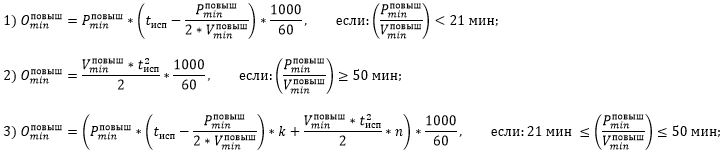 
      где: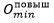  - минимальный объем балансирования на повышение, в кВт*ч (округляется до целых);

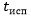  - время исполнения, в минутах (округляется до целых);

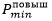  - минимальная электрическая мощность балансирования на повышение, в МВт (округляется до десятых);

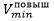  - минимальная скорость достижения минимальной электрической мощности балансирования на повышение, в МВт/мин (округляется до десятых);

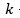  - безразмерный коэффициент, принимающий следующие значения:

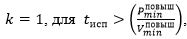 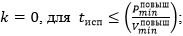 
      n - безразмерный коэффициент, принимающий следующие значения: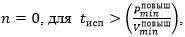 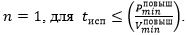 
      2. Значения минимальных объемов балансирования на понижение рассчитываются по следующей формуле: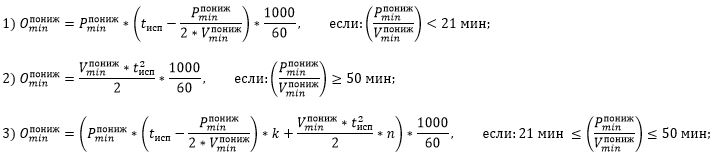 
      где: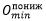  - минимальный объем балансирования на понижение, в кВт*ч (округляется до целых);

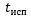  - время исполнения, в минутах (округляется до целых);

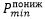  - минимальная электрическая мощность балансирования на понижение, в МВт (округляется до десятых);

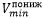  - минимальная скорость достижения минимальной электрической мощности балансирования на понижение, в МВт/мин (округляется до десятых);

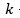  - безразмерный коэффициент, принимающий следующие значения:

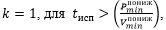 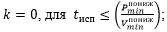 
      n - безразмерный коэффициент, принимающий следующие значения: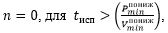 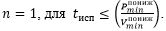 
      3. Минимальная электрическая мощность балансирования на повышение (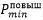 ) и минимальная электрическая мощность балансирования на понижение (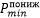 ) определяются в следующем порядке:


      Примечание:* - Правила организации и функционирования рынка электрической мощности,утвержденные приказом Министра энергетики Республики Казахстанот 27 февраля 2015 года № 152;
      4. Минимальная скорость достижения минимальной электрической мощности балансирования на повышение (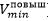 ) и минимальная скорость достижения минимальной электрической мощности балансирования на понижение (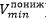 ) определяются в следующем порядке:


      Примечание:* - Правила проведения аттестации электрической мощности генерирующих установок, утвержденные приказом Министра энергетики Республики Казахстан от 3 декабря 2015 года № 686.
      5. Минимальный объем балансирования на повышение (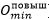 ) и минимальный объем балансирования на понижение (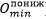 ) рассчитываются для каждого из 30 (тридцати) возможных за час операционных суток значений времени исполнения.


      6. Для субъекта балансирующего рынка электрической энергии, в состав которого не входят электрические станции, значения минимального объема балансирования на повышение (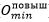 ) и минимального объема балансирования на понижение (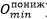 ), рассчитанные согласно настоящему Приложению, составляют:


      Пояснение к таблице: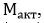  - минуты часа операционных суток по порядку, начиная с первой минуты и завершая тридцатой минутой, в которые активируются заявки на участие в балансировании на повышение либо заявки на участие в балансировании на понижение (последняя активация возможна не позже 30 (тридцатой) минуты операционного часа), в мин;
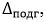  – время подготовки, отраженное в виде временного промежутка внутри часа операционных суток, с указанием минут данного часа, соответствующих начальной и конечной минуте времени подготовки, в формате мин-мин;
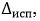  – время исполнения, отраженное в виде временного промежутка внутри часа операционных суток, с указанием минут данного часа, соответствующих начальной и конечной минуте времени исполнения, в формате мин-мин;
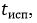 – время исполнения, в мин;
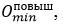  – минимальный объем балансирования на повышение, в кВт*ч;
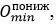  – минимальный объем балансирования на понижение, в кВт*ч.

 Заявка на участие в балансировании на повышение
      1. Наименование субъекта балансирующего рынка электрической энергии;
      2. Зона балансирования, в которой подается заявка на участие в балансировании на повышение;
      3. Час, на который подается заявка на участие в балансировании на повышение: _:00-_:00/__/__/__ (ч-ч/день/месяц/год);
      4. Цена (тариф) продажи балансирующей электроэнергии: _______ тенге/кВт*ч (указывается округленной до сотых);
      5. Объем балансирования на повышение (объем продажи балансирующей электроэнергии):
      Пояснение № 1 к таблице: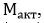  - минуты часа операционных суток по порядку, начиная с первой минуты и завершая тридцатой минутой, в которые активируются заявки на участие в балансировании на повышение либо заявки на участие в балансировании на понижение (последняя активация возможна не позже 30 (тридцатой) минуты операционного часа), в мин;
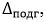  – время подготовки, отраженное в виде временного промежутка внутри часа операционных суток, с указанием минут данного часа, соответствующих начальной и конечной минуте времени подготовки, в формате мин-мин;
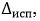  – время исполнения, отраженное в виде временного промежутка внутри часа операционных суток, с указанием минут данного часа, соответствующих начальной и конечной минуте времени исполнения, в формате мин-мин;
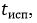  – время исполнения, в мин;
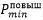  - минимальная электрическая мощность балансирования на повышение, определяемая согласно приложению 2 к настоящим Правилам, в МВт;
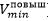  - минимальная скорость достижения минимальной электрической мощности балансирования на повышение, определяемая согласно приложению 2 к настоящим Правилам, в МВт/мин;
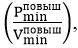  - отношение 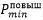  к 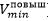 , в мин (указывается округленным до целых);
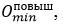 – минимальный объем балансирования на повышение, определяемый согласно приложению 2 к настоящим Правилам, в кВт*ч (указывается округленным до целых);
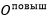  – объем балансирования на повышение (объем продажи балансирующей электроэнергии), указываемый по значению не меньше соответствующего значения 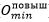 , в кВт*ч (указывается округленным до целых);
O1, O2, O3, O4, O5, O6 – разбивка 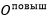  по объектам генерации - потребления субъекта балансирующего рынка электрической энергии, имеющих оперативно-информационный комплекс диспетчерского управления, унифицированный с оперативно-информационным комплексом системного оператора, при помощи которых планируется обеспечить 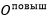 , в кВт*ч (указывается округленным до целых).


      6. Расшифровка объектов генерации - потребления субъекта балансирующего рынка электрической энергии, имеющих оперативно-информационный комплекс диспетчерского управления, унифицированный с оперативно-информационным комплексом системного оператора, при помощи которых планируется обеспечить заявляемый объем балансирования на повышение (объем продажи балансирующей электроэнергии):O1 – ______________________________________________(указать наименование объекта);O2 – ______________________________________________(указать наименование объекта, если он будет задействован);O3 – ______________________________________________(указать наименование объекта, если он будет задействован);O4 – ______________________________________________(указать наименование объекта, если он будет задействован);O5 – ______________________________________________(указать наименование объекта, если он будет задействован);O6 – ______________________________________________(указать наименование объекта, если он будет задействован). Заявка на участие в балансировании на понижение
      1. Наименование субъекта балансирующего рынка электрической энергии;
      2. Зона балансирования, в которой подается заявка на участие в балансировании на понижение;
      3. Час, на который подается заявка на участие в балансировании на понижение: _:00-_:00/__/__/__ (ч-ч/день/месяц/год);
      4. Цена (тариф) покупки отрицательных дисбалансов: _______ тенге/кВт*ч (указывается округленной до сотых);
      5. Объем балансирования на понижение (объем покупки отрицательных дисбалансов):
      Пояснение к таблице: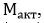  - минуты часа операционных суток по порядку, начиная с первой минуты и завершая тридцатой минутой, в которые активируются заявки на участие в балансировании на повышение либо заявки на участие в балансировании на понижение (последняя активация возможна не позже 30 (тридцатой) минуты операционного часа), в мин;
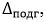  – время подготовки, отраженное в виде временного промежутка внутри часа операционных суток, с указанием минут данного часа, соответствующих начальной и конечной минуте времени подготовки, в формате мин-мин;
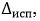 – время исполнения, отраженное в виде временного промежутка внутри часа операционных суток, с указанием минут данного часа, соответствующих начальной и конечной минуте времени исполнения, в формате мин-мин;
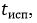 – время исполнения, в мин;
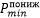  - минимальная электрическая мощность балансирования на понижение, определяемая согласно приложению 2 к настоящим Правилам, в МВт;
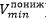  - минимальная скорость достижения минимальной электрической мощности балансирования на понижение, определяемая согласно приложению 2 к настоящим Правилам, в МВт/мин;
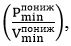  - отношение к , в мин (указывается округленным до целых);
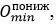 – минимальный объем балансирования на понижение, определяемый согласно приложению 2 к настоящим Правилам, в кВт*ч (указывается округленным до целых);
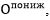  – объем балансирования на понижение (объем покупки отрицательных дисбалансов), указываемый по значению не меньше соответствующего значения , в кВт*ч (указывается округленным до целых);
O1, O2, O3, O4, O5, O6– разбивка 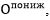  по объектам генерации - потребления субъекта балансирующего рынка электрической энергии, имеющих оперативно-информационный комплекс диспетчерского управления, унифицированный с оперативно-информационным комплексом системного оператора, при помощи которых планируется обеспечить 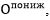  в кВт*ч (указывается округленным до целых).


      6. Расшифровка объектов генерации - потребления субъекта балансирующего рынка электрической энергии, имеющих оперативно-информационный комплекс диспетчерского управления, унифицированный с оперативно-информационным комплексом системного оператора, при помощи которых планируется обеспечить заявляемый объем балансирования на понижение (объем покупки отрицательных дисбалансов):O1 – ______________________________________________(указать наименование объекта);O2 – ______________________________________________(указать наименование объекта, если он будет задействован);O3 – ______________________________________________(указать наименование объекта, если он будет задействован);O4 – ______________________________________________(указать наименование объекта, если он будет задействован);O5 – ______________________________________________(указать наименование объекта, если он будет задействован);O6 – ______________________________________________(указать наименование объекта, если он будет задействован). Ранжированный список на повышение
      1. Час, на который поданы заявки на участие в балансировании на повышение: _:00-_:00/__/__/__ (ч-ч/день/месяц/год);
      2. Текущее время: ___/___/___/___/___ (минута/час/день/месяц/год).
      Пояснение к таблице:"Наименование субъекта, подавшего заявку" - в данном столбце указываются наименования субъектов балансирующего рынка электрической энергии, которые подали системному оператору заявки на участие в балансировании на повышение;"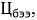 " – в данном столбце указываются цены (тарифы) продажи балансирующей электроэнергии из заявок на участие в балансировании на повышение, поданных субъектами балансирующего рынка электрической энергии на данный час, в тенге/кВт*ч (указывается округленной до сотых);
"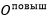 " – в данном столбце указываются объемы балансирования на повышение (объемы продажи балансирующей электроэнергии), соответствующие заявкам на участие в балансировании на повышение, поданных субъектами балансирующего рынка электрической энергии на данный час, в кВт*ч (указывается округленным до целых);
"Статус активации" - в данном столбце указывается, была или не была активирована заявка на участие в балансировании на повышение соответствующего субъекта в течение данного часа.
Данная таблица, до наступления часа суток, на который сформирован и опубликован ранжированный список на повышение, заполняется и обновляется в следующей последовательности:
1) Заполняется (обновляется) столбец "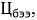 ", при этом строки данного столбца заполняются сверху-вниз в порядке возрастания цены (тарифа) продажи балансирующей электроэнергии. При этом, в случае равенства двух и более цен, порядок их расположения определяется согласно времени подачи соответствующих им заявок: от более раннего к более позднему времени подачи заявки;
2) Заполняется (заполняется) столбец "Наименование субъекта, подавшего заявку", в зависимости от того, из заявок на участие в балансировании на повышение каких субъектов балансирующего рынка электрической энергии взяты цены, указанные в столбце 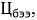 ;
3) Заполняется (обновляется) столбец "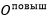 ", в зависимости от того, какие объемы балансирования на повышение (объемы продажи балансирующей электроэнергии) указали субъекты балансирующего рынка электрической энергии, отраженные в столбце "Наименование субъекта, подавшего заявку", в своих поданных заявках на участие в балансировании на повышение (указываются 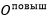 , соответствующие максимальному за час значению времени исполнения);
4) Столбец "Статус активации" столбец остается пустым.
В течение часа суток, на который сформирован и опубликован ранжированный список на повышение, данная таблица не изменяется, за исключением столбца "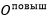 ", в котором значения объемов балансирования на повышение (объемов продажи балансирующей электроэнергии) актуализируются каждую минуту данного часа (согласно тому, как это указано в соответствующих заявках) до истечения минуты активации заявок системным оператором или 30 (тридцатой) минуты данного часа, в зависимости от того, что наступит раньше.
После истечения минуты активации заявок системным оператором или 30 (тридцатой) минуты данного часа, в зависимости от того, что наступит раньше, и до конца данного часа, указанная таблица остается без изменений.
По истечении часа суток, на который сформирован и опубликован ранжированный список на повышение, в течение первых пяти минут следующего часа, в данной таблице заполняется столбец "Статус активации" (заполняются все строки данного столбца), и далее таблица не подлежит изменению.


      Ранжированный список на понижение
      1. Час, на который поданы заявки на участие в балансировании на понижение: _:00-_:00/__/__/__ (ч-ч/день/месяц/год);
      2. Текущее время: ___/___/___/___/___ (минута/час/день/месяц/год).
      Пояснение к таблице:"Наименование субъекта, подавшего заявку" - в данном столбце указываются наименования субъектов балансирующего рынка электрической энергии, которые подали системному оператору заявки на участие в балансировании на понижение;"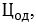 " – в данном столбце указываются цены (тарифы) покупки отрицательных дисбалансов из заявок на участие в балансировании на понижение, поданных субъектами балансирующего рынка электрической энергии на данный час, в тенге/кВт*ч (указывается округленной до сотых);
"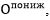 " – в данном столбце указываются объемы балансирования на понижение (объемы покупки отрицательных дисбалансов), соответствующие заявкам на участие в балансировании на понижение, поданных субъектами балансирующего рынка электрической энергии на данный час, в кВт*ч (указывается округленным до целых);
"Статус активации" - в данном столбце указывается, была или не была активирована заявка на участие в балансировании на понижение соответствующего субъекта в течение данного часа.
Данная таблица, до наступления часа суток, на который сформирован и опубликован ранжированный список на понижение, заполняется и обновляется в следующей последовательности:
5) Заполняется (обновляется) столбец "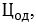 ", при этом строки данного столбца заполняются сверху-вниз в порядке убывания цены (тарифа) покупки отрицательных дисбалансов. При этом, в случае равенства двух и более цен, порядок их расположения определяется согласно времени подачи соответствующих им заявок: от более раннего к более позднему времени подачи заявки;
6) Заполняется (обновляется) столбец "Наименование субъекта, подавшего заявку", в зависимости от того, из заявок на участие в балансировании на понижение каких субъектов балансирующего рынка электрической энергии взяты цены, указанные в столбце "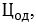 ";
7) Заполняется (обновляется) столбец "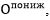 ", в зависимости от того, какие объемы балансирования на понижение (объемы покупки отрицательных дисбалансов) указали субъекты балансирующего рынка электрической энергии, отраженные в столбце "Наименование субъекта, подавшего заявку", в своих поданных заявках на участие в балансировании на понижение (указываются 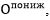  соответствующие максимальному за час значению времени исполнения);
8) Столбец "Статус активации" столбец остается пустым.
В течение часа суток, на который сформирован и опубликован ранжированный список на понижение, данная таблица не изменяется, за исключением столбца "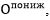 ", в котором значения объемов балансирования на понижение (объемов покупки отрицательных дисбалансов) актуализируются каждую минуту данного часа (согласно тому, как это указано в соответствующих заявках) до истечения минуты активации заявок системным оператором или 30 (тридцатой) минуты данного часа, в зависимости от того, что наступит раньше.
После истечения минуты активации заявок системным оператором или 30 (тридцатой) минуты данного часа, в зависимости от того, что наступит раньше, и до конца данного часа, указанная таблица остается без изменений.
По истечении часа суток, на который сформирован и опубликован ранжированный список на понижение, в течение первых пяти минут следующего часа, в данной таблице заполняется столбец "Статус активации" (заполняются все строки данного столбца), и далее таблица не подлежит изменению.

 Определение цены, по которой расчетный центр балансирующего рынка оплачивает системному оператору за балансирующую электроэнергию, проданную в зоне балансирования за час суток и соответствующую положительному отклонению на границе с РФ за данный час суток Определение цены, по которой системный оператор оплачивает расчетному центру балансирующего рынка за отрицательный дисбаланс, купленный в зоне балансирования за час суток, и соответствующий отрицательному отклонению на границе с РФ за данный час суток
      1. Цена, по которой расчетный центр балансирующего рынка оплачивает системному оператору за балансирующую электроэнергию, проданную в зоне балансирования за час суток и соответствующую положительному отклонению на границе с РФ за данный час суток, а также цена, по которой системный оператор оплачивает расчетному центру балансирующего рынка за отрицательный дисбаланс, купленный в зоне балансирования за час суток, и соответствующий отрицательному отклонению на границе с РФ за данный час суток, определяются по следующим формулам: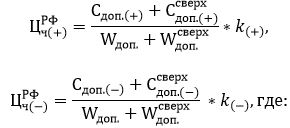 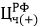  - цена, по которой расчетный центр балансирующего рынка оплачивает системному оператору за балансирующую электроэнергию, проданную в зоне балансирования за час суток и соответствующую положительному отклонению на границе с РФ за данный час суток, в тенге/кВт*ч, без НДС (округляется до сотых);

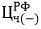  - цена, по которой системный оператор оплачивает расчетному центру балансирующего рынка за отрицательный дисбаланс, купленный в зоне балансирования за час суток, и соответствующий отрицательному отклонению на границе с РФ за данный час суток, в тенге/кВт*ч, без НДС (округляется до сотых);

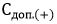  - стоимость покупки электроэнергии в рамках допустимого отклонения фактического сальдо перетоков от планового, установленного договором о параллельной работе электроэнергетических систем Республики Казахстан и Российской Федерации, в соответствии с договором между системным оператором и соответствующим хозяйствующим субъектом Российской Федерации на поставку электроэнергии из Российской Федерации в Республику Казахстан для компенсации отклонений фактических почасовых межгосударственных сальдо перетоков электроэнергии ЕЭС Казахстана на границе с ЕЭС России от плановых, за час суток для Северного и Западного сечений, в российских рублях, определяемая по формуле:

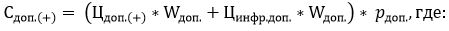 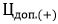  - почасовая равнозначная цена, применяемая при экспорте и импорте электроэнергии, соответствующая ценовому параметру, применяемому для определения стоимости отклонений, относимых на параллельную работу (в рамках допустимого диапазона), в соответствии с договором между системным оператором и соответствующим хозяйствующим субъектом Российской Федерации на поставку электроэнергии из Российской Федерации в Республику Казахстан для компенсации отклонений фактических почасовых межгосударственных сальдо перетоков электроэнергии ЕЭС Казахстана на границе с ЕЭС России от плановых, для Северного и Западного сечений, в рубль/кВт*ч (российский рубль за 1 кВт*ч),

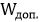  - фактическое количество электроэнергии в рамках допустимого отклонения фактического сальдо перетоков от планового, установленного договором о параллельной работе электроэнергетических систем Республики Казахстан и Российской Федерации, для Северного и Западного сечений за час суток, в кВт*ч,

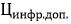  - цена для определения соответствующей поставкам доли затрат по оплате услуг инфраструктурных организаций оптового рынка электрической энергии и мощности Российской Федерации в рамках допустимого отклонения фактического сальдо перетоков электроэнергии от планового, установленного договором о параллельной работе электроэнергетических систем Республики Казахстан и Российской Федерации, в рубль/кВт*ч (российский рубль за 1 кВт*ч),

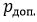  - коэффициент, учитывающий норму рентабельности в рамках допустимого отклонения фактического сальдо перетоков от планового, установленного договором о параллельной работе электроэнергетических систем Республики Казахстан и Российской Федерации, одинаковый для каждого часа и для Северной и Западной зон, в процентах (%);

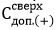  - стоимость покупки электроэнергии сверх допустимого отклонения фактического сальдо перетоков от планового, установленного договором о параллельной работе электроэнергетических систем Республики Казахстан и Российской Федерации, в соответствии с договором между системным оператором и соответствующим хозяйствующим субъектом Российской Федерации на поставку электроэнергии из Российской Федерации в Республику Казахстан для компенсации отклонений фактических почасовых межгосударственных сальдо перетоков электроэнергии ЕЭС Казахстана на границе с ЕЭС России от плановых, за час суток для Северного и Западного сечений, в российских рублях, определяемая по формуле:

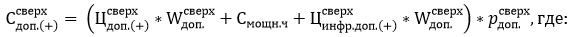 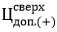  - почасовые цены балансирующего рынка электроэнергии Российской Федерации, соответствующие ценам для балансирования системы в соответствующем сечении (сверх допустимого диапазона отклонений) в соответствии с договором между системным оператором и соответствующим хозяйствующим субъектом Российской Федерации на поставку электроэнергии из Российской Федерации в Республику Казахстан для компенсации отклонений фактических почасовых межгосударственных сальдо перетоков электроэнергии ЕЭС Казахстана на границе с ЕЭС России от плановых, для Северного и Западного сечений, в рубль/кВт*ч (российский рубль за 1 кВт*ч),

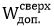  - фактическое количество электроэнергии сверх допустимого отклонения фактического сальдо перетоков от планового, установленного договором о параллельной работе электроэнергетических систем Республики Казахстан и Российской Федерации, для Северной и Западной зон за час суток, в кВт*ч,

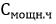  - стоимостная составляющая затрат по мощности в контрольный час пиковых нагрузок из числа установленных системным оператором Российской Федерации, исходя из пятидневной рабочей недели по законодательству Российской Федерации, определяемая из общей стоимостной составляющей затрат по участию в рынке мощности Российской Федерации (сверх допустимого диапазона) в месяце поставки электроэнергии (в соответствии с договором между системным оператором и соответствующим хозяйствующим субъектом Российской Федерации на поставку электроэнергии из Российской Федерации в Республику Казахстан для компенсации отклонений фактических почасовых межгосударственных сальдо перетоков электроэнергии ЕЭС Казахстана на границе с ЕЭС России от плановых) пропорционально объему отклонения в Республику Казахстан сверх допустимого диапазона в контрольный час для Северной и Западной зон, в российских рублях,

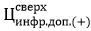  - цена для определения соответствующей поставкам доли затрат по оплате услуг инфраструктурных организаций оптового рынка электрической энергии и мощности Российской Федерации сверх допустимого отклонения фактического сальдо перетоков от планового, установленного договором о параллельной работе электроэнергетических систем Республики Казахстан и Российской Федерации, для Северного и Западного сечения, в рубль/кВт*ч (российский рубль за 1 кВт*ч),

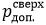  - коэффициент, учитывающий норму рентабельности сверх допустимого отклонения фактического сальдо перетоков от планового, установленного договором о параллельной работе электроэнергетических систем Республики Казахстан и Российской Федерации, одинаковый для каждого часа и для Северной и Западной зон, в процентах (%);

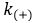  - курс российского рубля к тенге на последний день расчетного месяца, в тенге/рубль;

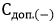  - стоимость покупки электроэнергии в рамках допустимого отклонения фактического сальдо перетоков от планового, установленного договором о параллельной работе электроэнергетических систем Республики Казахстан и Российской Федерации, в соответствии с договором между системным оператором и соответствующим хозяйствующим субъектом Российской Федерации на поставку электроэнергии из Республики Казахстан в Российскую Федерацию для компенсации отклонений фактических почасовых межгосударственных сальдо перетоков электроэнергии ЕЭС Казахстана на границе с ЕЭС России от плановых, за час суток для Северного и Западного сечений, в российских рублях, определяемая по формуле:

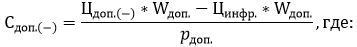 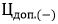  - почасовая равнозначная цена, применяемая при экспорте и импорте электроэнергии, соответствующая ценовым параметрам, применяемым для определения стоимости отклонений, относимых на параллельную работу (внутри допустимого диапазона) в соответствии с договором между системным оператором и соответствующим хозяйствующим субъектом Российской Федерации на поставку электроэнергии из Республики Казахстан в Российскую Федерацию для компенсации отклонений фактических почасовых межгосударственных сальдо перетоков электроэнергии ЕЭС Казахстана на границе с ЕЭС России от плановых, одинаковые для каждого часа, отдельно для Северной и Западной зон, в рубль/кВт*ч (российский рубль за 1 кВт*ч),

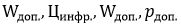  - определены выше по тексту в настоящем приложении;

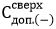  - стоимость покупки электроэнергии сверх допустимого отклонения фактического сальдо перетоков от планового, установленного Договором о параллельной работе электроэнергетических систем Республики Казахстан и Российской Федерации, в соответствии с договором между системным оператором и соответствующим хозяйствующим субъектом Российской Федерации на поставку электроэнергии из Республики Казахстан в Российскую Федерацию для компенсации отклонений фактических почасовых межгосударственных сальдо перетоков электроэнергии ЕЭС Казахстана на границе с ЕЭС России от плановых, за час суток для Северного и Западного сечений, в российских рублях, определяемая по формуле:

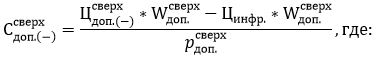 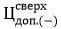  - почасовые цены балансирующего рынка электроэнергии Российской Федерации, соответствующие ценам для балансирования системы в соответствующем сечении (сверх допустимого диапазона отклонений) в соответствии с договором между системным оператором и соответствующим хозяйствующим субъектом Российской Федерации на поставку электроэнергии из Республики Казахстан в Российскую Федерацию для компенсации отклонений фактических почасовых межгосударственных сальдо перетоков электроэнергии ЕЭС Казахстана на границе с ЕЭС России от плановых, для Северного и Западного сечений, в рубль/кВт*ч (российский рубль за 1 кВт*ч),

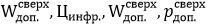  - определены выше по тексту в настоящем приложении;

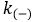  - курс российского рубля к тенге на дату акта об объемах за отчетный период, в тенге/рубль.


      Фактические значения перетоков электроэнергии на границе с ЕЭС России определяются на основе данных АСКУЭ системного оператора. Расчет величин 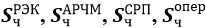  .

      1. Затраты (доходы) расчетного центра балансирующего рынка от продажи балансирующей электроэнергии и покупки отрицательных дисбалансов у энергопередающих организаций в зоне балансирования за час суток (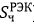 ), в тенге (округляется до десятых), определяются по формуле:

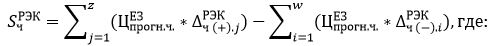 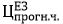  - прогнозная цена единого закупщика электрической энергии на продажу электрической энергии (остаточная цена) на данный час суток, в тенге/кВт*ч (округляется до сотых),

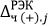  - положительный дисбаланс, совершенный j-м субъектом балансирующего рынка электрической энергии (энергопередающей организацией), оказывающим на основе договоров услугу по передаче электрической или тепловой энергии, в зоне балансирования за данный час, за исключением положительных дисбалансов, совершенных энергопередающими организациями заключивших договор передачи ответственности с другими субъектами балансирующего рынка электрической энергии в кВт*ч (округляется до целых);

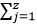  - сумма по j;


      j - порядковый номер, изменяющийся от 1 до z;
      z - количество субъектов балансирующего рынка электрической энергии (энергопередающих организаций), оказывающих на основе договоров услугу по передаче электрической или тепловой энергии, совершивших положительный дисбаланс в зоне балансирования за данный час;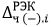  - модуль отрицательного дисбаланса, совершенного i-м субъектом балансирующего рынка электрической энергии (энергопередающей организацией), оказывающим на основе договоров услугу по передаче электрической или тепловой энергии, в зоне балансирования за данный час, за исключением отрицательных дисбалансов, совершенных энергопередающими организациями заключивших договор передачи ответственности с другими субъектами балансирующего рынка электрической энергии в кВт*ч (округляется до целых);

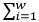  - сумма по ;

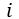  - порядковый номер, изменяющийся от 1 до w;


      w - количество субъектов балансирующего рынка электрической энергии (энергопередающих организаций), оказывающих на основе договоров услугу по передаче электрической или тепловой энергии, совершивших отрицательный дисбаланс в зоне балансирования за данный час.
      2. Затраты (доходы) расчетного центра балансирующего рынка от продажи балансирующей электроэнергии и покупки отрицательных дисбалансов у субъектов балансирующего рынка электрической энергии, работающих под управлением системы АРЧМ, в зоне балансирования за час суток (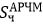 ), в тенге (округляется до десятых), определяются по формуле:

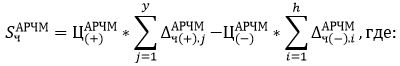 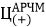  - цена, по которой субъект балансирующего рынка электрической энергии, работающий под управлением системы АРЧМ, покупает у расчетного центра балансирующего рынка балансирующую электроэнергию, обусловленную его положительными дисбалансами, вызванными воздействием данной системы АРЧМ, в тенге/кВт*ч (округляется до десятых);

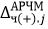  - положительный дисбаланс j-го субъекта балансирующего рынка электрической энергии, работающего под управлением системы АРЧМ, вызванный воздействием данной системы АРЧМ в зоне балансирования за данный час (округляется до целых), в кВт*ч;

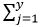  - сумма по j;


      j - порядковый номер, изменяющийся от 1 до y;
      y - количество субъектов балансирующего рынка электрической энергии, работающих под управлением системы АРЧМ, совершивших положительный дисбаланс по причине воздействия системы АРЧМ в зоне балансирования за данный час;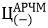  - цена, по которой субъект балансирующего рынка электрической энергии, работающий под управлением системы АРЧМ, продает расчетному центру балансирующего рынка свои отрицательные дисбалансы, вызванные воздействием данной системы АРЧМ, в тенге/кВт*ч (округляется до десятых);

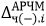  - модуль отрицательного дисбаланса i-го субъекта балансирующего рынка электрической энергии, работающего под управлением системы АРЧМ, вызванного воздействием данной системы АРЧМ в зоне балансирования за данный час (округляется до целых), в кВт*ч;

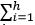  - сумма по j;


      j - порядковый номер, изменяющийся от 1 до h;
      h - количество субъектов балансирующего рынка электрической энергии, работающих под управлением системы АРЧМ, совершивших отрицательный дисбаланс по причине воздействия системы АРЧМ в зоне балансирования за данный час.
      3. Доходы расчетного центра балансирующего рынка от продажи балансирующей электроэнергии и покупки отрицательных дисбалансов у субъектов балансирующего рынка электрической энергии, заключивших с Правительством Республики Казахстан договор о разделе продукции, в зоне балансирования за час суток (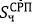 ), в тенге (округляется до десятых), определяются по формуле:

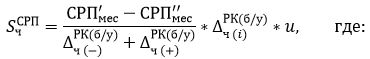 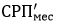  - суммарный за предыдущий расчетный период (календарный месяц) объем оплаты субъектов балансирующего рынка электрической энергии, заключивших с Правительством Республики Казахстан договор о разделе продукции, в адрес расчетного центра балансирующего рынка за балансирующую электроэнергию и отрицательные дисбалансы, купленные у него в зоне балансирования за этот период, в тенге (округляется до десятых);

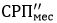  - суммарный за предыдущий расчетный период (календарный месяц) объем оплаты расчетного центра балансирующего рынка в адрес субъектов балансирующего рынка электрической энергии, заключивших с Правительством Республики Казахстан договор о разделе продукции, за балансирующую электроэнергию и отрицательные дисбалансы, купленные у них в зоне балансирования за этот период, в тенге (округляется до десятых);

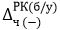  - модуль суммы всех отрицательных дисбалансов, совершенных субъектами балансирующего рынка электрической энергии за часы расчетного периода (календарного месяца), определенные как часы на понижение, в зоне балансирования, в которую не включены отрицательные дисбалансы энергопередающих организаций и дисбалансы, вызванные воздействием системы АРЧМ, в кВт*ч (округляется до целых);

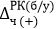  - сумма всех положительных дисбалансов, совершенных субъектами балансирующего рынка электрической энергии за часы расчетного периода (календарного месяца), определенные как часы на повышение, в зоне балансирования, в которую не включены положительные дисбалансы энергопередающих организаций и дисбалансы, вызванные воздействием системы АРЧМ, в кВт*ч (округляется до целых);

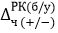  - значение, принимающее одно из следующих двух значений, в зависимости от часа суток:


      1) модуль суммы всех отрицательных дисбалансов, совершенных субъектами балансирующего рынка электрической энергии за час суток в зоне балансирования, в которую не включены отрицательные дисбалансы энергопередающих организаций и дисбалансы, вызванные воздействием системы АРЧМ, в кВт*ч (округляется до целых), - если час суток определен как час на понижение;
      2) сумма всех положительных дисбалансов, совершенных субъектами балансирующего рынка электрической энергии за час суток в зоне балансирования, в которую не включены положительные дисбалансы энергопередающих организаций и дисбалансы, вызванные воздействием системы АРЧМ, в кВт*ч (округляется до целых), - если час суток определен как час на повышение;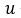  - безразмерный коэффициент, принимающий следующие значения:

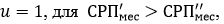 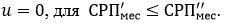 
      4. Операционные затраты расчетного центра балансирующего рынка в зоне балансирования за данный час суток (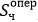 ), в тенге (округляется до десятых), определяются по формуле:

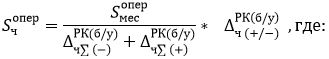 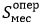  - доходы расчетного центра балансирующего рынка от деятельности по организации и проведению расчетов на балансирующем рынке во всех зонах балансирования за расчетный период (календарный месяц) (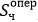 ), в тенге (округляется до десятых);

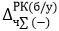  - модуль суммы всех отрицательных дисбалансов, совершенных субъектами балансирующего рынка электрической энергии за часы расчетного периода (календарного месяца), определенные как часы на понижение, во всех зонах балансирования, в которую не включены отрицательные дисбалансы энергопередающих организаций и дисбалансы, вызванные воздействием системы АРЧМ, в кВт*ч (округляется до целых);

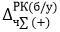  - сумма всех положительных дисбалансов, совершенных субъектами балансирующего рынка электрической энергии за часы расчетного периода (календарного месяца), определенные как часы на повышение, во всех зонах балансирования, в которую не включены положительные дисбалансы энергопередающих организаций и дисбалансы, вызванные воздействием системы АРЧМ, в кВт*ч (округляется до целых);

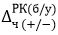  - значение, принимающее одно из следующих двух значений, в зависимости от часа суток:


      1) модуль суммы всех отрицательных дисбалансов, совершенных субъектами балансирующего рынка электрической энергии за час суток в зоне балансирования, в которую не включены отрицательные дисбалансы энергопередающих организаций и дисбалансы, вызванные воздействием системы АРЧМ, в кВт*ч (округляется до целых), - если час суток определен как час на понижение;
      2) сумма всех положительных дисбалансов, совершенных субъектами балансирующего рынка электрической энергии за час суток в зоне балансирования, в которую не включены положительные дисбалансы энергопередающих организаций и дисбалансы, вызванные воздействием системы АРЧМ, в кВт*ч (округляется до целых), - если час суток определен как час на повышение.
      5. В случае, если по итогам расчетного периода у расчетного центра балансирующего рынка в результате купли-продажи балансирующей электроэнергии и отрицательных дисбалансов в зоне балансирования возникли непокрытые затраты либо дополнительные доходы, возникшие, то данные затраты (либо доходы) учитываются в соответствующей составляющей 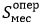  следующего расчетного периода.

 Расчет почасовых объемов балансирующей электроэнергии и почасовых дисбалансов субъектов балансирующего рынка электрической энергии Субъекта БРЭ (БИН _____)
      Продолжение таблицы
      * Примечание:Ч – порядковый номер часа в месяце,NN – общее количество часов в месяце.По каждому часу расчетного периода в системе балансирующего рынка такжедоступна расшифровка соответствующих цен (указываемых в настоящей таблице).  Определение новых временных зон балансирования системным оператором.
      1. При плановом разрыве транзита 500-220 кВ Север-Юг, а также при длительных аварийных ремонтах (более часа) ВЛ-500кВ на транзитах Север-Юг, Восток-Юг, из зоны балансирования "Север-Юг", выделяются в отдельную зону области, работающие изолированно от ЕЭС Казахстана:
      1) При ремонте Л-5143 Шу-Фрунзенская, в отдельную зону балансирования выделяются Жамбылская, Туркестанская, Кызылординская области;
      2) При ремонте Л-5300, Л-5320 ЮКГРЭС-Агадырь, Л-5394 Семей-Актогай (или Л-5400, Л-5413), в отдельную зону балансирования выделяются Алматинская, Жамбылская, Туркестанская, Кызылординская области.
      2. При плановом разрыве транзита 220 кВ Уральск – Атырау - Мангыстау, а также при длительных аварийных ремонтах (более часа) на данном транзите, из зоны балансирования "Запад" выделяются в отдельную зону области, работающие изолированно от ЕЭС Казахстана:
      1) При ремонте Л-2540 Правобережная-Индер и (или) Л-2015 Индер-Атырау, в отдельную зону балансирования выделяются Атырауская, Мангыстауская области;
      2) При ремонте Л-2025, Л-2035; одновременном ремонте Л-2055 и Л-2065, Л-2075 и Л-2085, в отдельную зону балансирования выделяется Мангыстауская область.
      3. При ремонте одной из ВЛ-500 кВ Житикара-Ульке или Житикара-Сокол в отдельную зону балансирования выделяется Актюбинская область.
      4. При превышении допустимых перетоков, СО объявляет Режим "Авария" для региона, оказавшегося за точкой перегруза сети.
					© 2012. РГП на ПХВ «Институт законодательства и правовой информации Республики Казахстан» Министерства юстиции Республики Казахстан
				
      Министр энергетикиРеспублики Казахстан

А. Саткалиев
Приложение к приказу
Министр энергетики
Республики Казахстан
от 30 июня 2023 года № 250Утверждены приказом
Министра энергетики
Республики Казахстан
от 20 февраля 2015 года № 112Приложение 1
к Правилам функционирования
балансирующего рынка
электрической энергии
Расчетный центр балансирующего рынка
Субъект балансирующего рынка электрической энергии
Наименование организации
Наименование организации
ФИО руководителя (представителя)
ФИО руководителя (представителя)
БИН
БИН
Юридический адрес
Юридический адрес
Фактический адрес
Фактический адрес
Наименование и номер счета в банке
Наименование и номер счета в банке
Телефон
Телефон
Электронная почта
Электронная почтаПриложение 2
к Правилам функционирования
балансирующего рынка
электрической энергииПриложение № 1
к Типовому договору
присоединения со всеми субъектами
балансирующего рынка
электрической энергии
_________________________
(наименование организации
определенного расчетным центром
балансирующего рынка)Приложение № 2
к Типовому договору
присоединения со всеми субъектами
балансирующего рынка
электрической энергии
№
Ч
План
Факт
Дисбалансы, не вызванные воздействием системы АРЧМ
Дисбалансы, не вызванные воздействием системы АРЧМ
Дисбалансы, не вызванные воздействием системы АРЧМ
Дисбалансы, не вызванные воздействием системы АРЧМ
Дисбалансы, не вызванные воздействием системы АРЧМ
Дисбалансы, не вызванные воздействием системы АРЧМ
№
Ч
План
Факт
Положительные дисбалансы
Положительные дисбалансы
Положительные дисбалансы
Отрицательные дисбалансы
Отрицательные дисбалансы
Отрицательные дисбалансы
№
Ч
План
Факт
№
час
кВт*ч
кВт*ч
кВт*ч
тенге/ кВт*ч
тенге
кВт*ч
тенге/ кВт*ч
тенге
1
2
3
4
5
6
7
8
1
1
2
2
3
3
…
…
NN
NN
Итого
Дисбалансы, вызванные воздействием системы АРЧМ
Дисбалансы, вызванные воздействием системы АРЧМ
Дисбалансы, вызванные воздействием системы АРЧМ
Дисбалансы, вызванные воздействием системы АРЧМ
Дисбалансы, вызванные воздействием системы АРЧМ
Дисбалансы, вызванные воздействием системы АРЧМ
Положительные дисбалансы
Положительные дисбалансы
Положительные дисбалансы
Отрицательные дисбалансы
Отрицательные дисбалансы
Отрицательные дисбалансы
кВт*ч
тенге/ кВт*ч
тенге
кВт*ч
тенге/ кВт*ч
тенге
9
10
11
12
13
14Приложение № 3
к Типовому договору
присоединения со всеми субъектами
балансирующего рынка УТВЕРЖДАЮ
Руководитель
(наименование организации
определенного расчетным центром
балансирующего рынка)
ФИО руководителя
Дата
Подпись
№
Субъект балансирующего рынка, имеющий денежные обязательства
БИН Субъекта балансирующего рынка, имеющего денежные обязательства
Субъект балансирующего рынка, имеющий право требования
БИН Субъекта балансирующего рынка, имеющего право требования
Сумма денежных обязательств, тыс. тенге
1Приложение 3
к Правилам функционирования
балансирующего рынка
электрической энергии
№
Наименование субъекта
Минимальная электрическая мощность балансирования на повышение
Минимальная электрическая мощность балансирования на понижение
1
2
3
4
1.
Субъект балансирующего рынка электрической энергии, заключивший (договор) договоры о покупке услуги по поддержанию готовности электрической мощности с единым закупщиком.
Принимается равным значению минимальной электрической мощности балансирования на повышение, определенному согласно Правилам рынка мощности*.
Принимается равным значению минимальной электрической мощности балансирования на понижение, определенному согласно Правилам рынка мощности*.
2.
Остальные субъекты балансирующего рынка электрической энергии, в т.ч. не заключившие (договор) договоры о покупке услуги по поддержанию готовности электрической мощности с единым закупщиком.
Принимается равным 1,0 МВт.
Принимается равным 1,0 МВт.
№
Наименование субъекта
Минимальная скорость достижения минимальной электрической мощности балансирования на повышение
Минимальная скорость достижения минимальной электрической мощности балансирования на понижение
1
2
3
4
1.
Субъект балансирующего рынка электрической энергии, в состав которого в части генерации входят только конденсационные электрические станции.
Принимается равным минимальному значению средней скорости увеличения электрической мощности, установленного для конденсационных электрических станций, согласно Правилам аттестации*.
Принимается равным минимальному значению средней скорости уменьшения электрической мощности, установленного для конденсационных электрических станций, согласно Правилам аттестации*.
2.
Субъект балансирующего рынка электрической энергии, в состав которого в части генерации входят только теплоэлектроцентрали.
Принимается равным минимальному значению средней скорости увеличения электрической мощности, установленного для теплоэлектронтралей, согласно Правилам аттестации*.
Принимается равным минимальному значению средней скорости уменьшения электрической мощности, установленного для теплоэлектронтралей, согласно Правилам аттестации*.
3.
Субъект балансирующего рынка электрической энергии, в состав которого в части генерации входят только гидравлические электрические станции.
Принимается равным минимальному значению средней скорости увеличения электрической мощности, установленного для гидравлических электрических станций, согласно Правилам аттестации*.
Принимается равным минимальному значению средней скорости уменьшения электрической мощности, установленного для гидравлических электрических станций, согласно Правилам аттестации*.
4
Субъект балансирующего рынка электрической энергии, в состав которого в части генерации входят только газопоршневые электрические станции.
Принимается равным минимальному значению средней скорости увеличения электрической мощности, установленного для газопоршневых электрических станций, согласно Правилам аттестации*.
Принимается равным минимальному значению средней скорости уменьшения электрической мощности, установленного для газопоршневых электрических станций, согласно Правилам аттестации*.
5
Субъект балансирующего рынка электрической энергии, в состав которого в части генерации входят только газотурбинные электрические станции.
Принимается равным минимальному значению средней скорости увеличения электрической мощности, установленного для газотурбинных электрических станций, согласно Правилам аттестации*.
Принимается равным минимальному значению средней скорости уменьшения электрической мощности, установленного для газотурбинных электрических станций, согласно Правилам аттестации*.
6
Субъект балансирующего рынка электрической энергии, в состав которого в части генерации входят только парогазовые электрические станции.
Принимается равным минимальному значению средней скорости увеличения электрической мощности, установленного для парогазовых электрических станций, согласно Правилам аттестации*.
Принимается равным минимальному значению средней скорости уменьшения электрической мощности, установленного для парогазовых электрических станций, согласно Правилам аттестации*.
7
Субъект балансирующего рынка электрической энергии, в состав которого в части генерации входят несколько типов электрических станций.
Принимается равным средневзвешенному (по установленной электрической мощности данных электростанций) значению средних скоростей увеличения электрической мощности, установленных для данных электрических станций, согласно Правилам аттестации*.
Принимается равным средневзвешенному (по установленной электрической мощности данных электростанций) значению средних скоростей уменьшения электрической мощности, установленных для данных электрических станций, согласно Правилам аттестации*.
8
Субъект балансирующего рынка электрической энергии, в состав которого не входят электрические станции.
Принимается равным 1,0 МВт/мин.
Принимается равным 1,0 МВт/мин.
№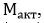 , (мин)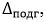 , (мин-мин)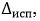 , (мин-мин)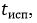 , (мин)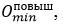 , (кВт*ч)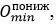 , (кВт*ч)
1
2
3
5
4
6
7
1.
01
01-10
11-60
50
825,0
825,0
2.
02
02-11
12-60
49
808,3
808,3
3.
03
03-12
13-60
48
791,7
791,7
4.
04
04-13
14-60
47
775,0
775,0
5.
05
05-14
15-60
46
758,3
758,3
6.
06
06-15
16-60
45
741,7
741,7
7.
07
07-16
17-60
44
725,0
725,0
8.
08
08-17
18-60
43
708,3
708,3
9.
09
09-18
19-60
42
691,7
691,7
10.
10
10-19
20-60
41
675,0
675,0
11.
11
11-20
21-60
40
658,3
658,3
12.
12
12-21
22-60
39
641,7
641,7
13.
13
13-22
23-60
38
625,0
625,0
14.
14
14-23
24-60
37
608,3
608,3
15.
15
15-24
25-60
36
591,7
591,7
16.
16
16-25
26-60
35
575,0
575,0
17.
17
17-26
27-60
34
558,3
558,3
18.
18
18-27
28-60
33
541,7
541,7
19.
19
19-28
29-60
32
525,0
525,0
20.
20
20-29
30-60
31
508,3
508,3
21.
21
21-30
31-60
30
491,7
491,7
22.
22
22-31
32-60
29
475,0
475,0
23.
23
23-32
33-60
28
458,3
458,3
24.
24
24-33
34-60
27
441,7
441,7
25.
25
25-34
35-60
26
425,0
425,0
26.
26
26-35
36-60
25
408,3
408,3
27.
27
27-36
37-60
24
391,7
391,7
28.
28
28-37
38-60
23
375,0
375,0
29.
29
29-38
39-60
22
358,3
358,3
30.
30
30-39
40-60
21
341,7
341,7Приложение 4
к Правилам функционирования
балансирующего рынка
электрической энергииФорма
№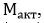  (мин)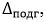 (мин-мин)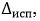 (мин-мин)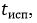  (мин)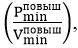  (мин)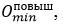 
(кВт*ч)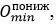  (кВт*ч)
в т.ч. в разбивке по объектам генерации - потребления, расположенных в зоне балансирования, в которой подается заявка на участие в балансировании на повышение:
в т.ч. в разбивке по объектам генерации - потребления, расположенных в зоне балансирования, в которой подается заявка на участие в балансировании на повышение:
в т.ч. в разбивке по объектам генерации - потребления, расположенных в зоне балансирования, в которой подается заявка на участие в балансировании на повышение:
в т.ч. в разбивке по объектам генерации - потребления, расположенных в зоне балансирования, в которой подается заявка на участие в балансировании на повышение:
в т.ч. в разбивке по объектам генерации - потребления, расположенных в зоне балансирования, в которой подается заявка на участие в балансировании на повышение:
в т.ч. в разбивке по объектам генерации - потребления, расположенных в зоне балансирования, в которой подается заявка на участие в балансировании на повышение:
№ (мин)(мин-мин)(мин-мин) (мин) (мин)
(кВт*ч) (кВт*ч)
O1
O2
O3
O4
O5
O6
1
2
3
4
5
6
7
8
9
10
11
12
13
14
1.
01
01-10
11-60
50
2.
02
02-11
12-60
49
3.
03
03-12
13-60
48
4.
04
04-13
14-60
47
5.
05
05-14
15-60
46
6.
06
06-15
16-60
45
7.
07
07-16
17-60
44
8.
08
08-17
18-60
43
9.
09
09-18
19-60
42
10.
10
10-19
20-60
41
11.
11
11-20
21-60
40
12.
12
12-21
22-60
39
13.
13
13-22
23-60
38
14.
14
14-23
24-60
37
15.
15
15-24
25-60
36
16.
16
16-25
26-60
35
17.
17
17-26
27-60
34
18.
18
18-27
28-60
33
19.
19
19-28
29-60
32
20.
20
20-29
30-60
31
21.
21
21-30
31-60
30
22.
22
22-31
32-60
29
23.
23
23-32
33-60
28
24.
24
24-33
34-60
27
25.
25
25-34
35-60
26
26.
26
26-35
36-60
25
27.
27
27-36
37-60
24
28.
28
28-37
38-60
23
29.
29
29-38
39-60
22
30.
30
30-39
40-60
21Приложение 5
к Правилам функционирования
балансирующего рынка
электрической энергииФорма
№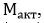  (мин)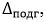  (мин-мин)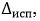  (мин-мин)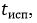  (мин)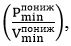  (мин)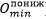 
(кВт*ч)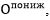 (кВт*ч)
в т.ч. в разбивке по объектам генерации – потребления, расположенных в зоне балансирования, в которой подается заявка на участие в балансировании на понижение:
в т.ч. в разбивке по объектам генерации – потребления, расположенных в зоне балансирования, в которой подается заявка на участие в балансировании на понижение:
в т.ч. в разбивке по объектам генерации – потребления, расположенных в зоне балансирования, в которой подается заявка на участие в балансировании на понижение:
в т.ч. в разбивке по объектам генерации – потребления, расположенных в зоне балансирования, в которой подается заявка на участие в балансировании на понижение:
в т.ч. в разбивке по объектам генерации – потребления, расположенных в зоне балансирования, в которой подается заявка на участие в балансировании на понижение:
в т.ч. в разбивке по объектам генерации – потребления, расположенных в зоне балансирования, в которой подается заявка на участие в балансировании на понижение:
№ (мин) (мин-мин) (мин-мин) (мин) (мин)
(кВт*ч)(кВт*ч)
O1
O2
O3
O4
O5
O6
1
2
3
4
5
6
7
8
9
10
11
12
13
14
1.
01
01-10
11-60
50
2.
02
02-11
12-60
49
3.
03
03-12
13-60
48
4.
04
04-13
14-60
47
5.
05
05-14
15-60
46
6.
06
06-15
16-60
45
7.
07
07-16
17-60
44
8.
08
08-17
18-60
43
9.
09
09-18
19-60
42
10.
10
10-19
20-60
41
11.
11
11-20
21-60
40
12.
12
12-21
22-60
39
13.
13
13-22
23-60
38
14.
14
14-23
24-60
37
15.
15
15-24
25-60
36
16.
16
16-25
26-60
35
17.
17
17-26
27-60
34
18.
18
18-27
28-60
33
19.
19
19-28
29-60
32
20.
20
20-29
30-60
31
21.
21
21-30
31-60
30
22.
22
22-31
32-60
29
23.
23
23-32
33-60
28
24.
24
24-33
34-60
27
25.
25
25-34
35-60
26
26.
26
26-35
36-60
25
27.
27
27-36
37-60
24
28.
28
28-37
38-60
23
29.
29
29-38
39-60
22
30.
30
30-39
40-60
21Приложение 6
к Правилам функционирования
балансирующего рынка
электрической энергииФормы
№
Порядковый номер заявки
Наименование субъекта, подавшего заявку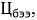  (тенге/кВт*ч)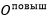 , (кВт*ч)
Статус активации (да/нет)
1
2
3
4
5
6
1.
№ 1
2.
№ 2
3.
№ 3
…
…
NN
№ NN
№
Порядковый номер заявки
Наименование субъекта, подавшего заявку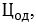  (тенге/кВт*ч)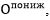 (кВт*ч)
Статус активации (да/нет)
1
2
3
4
5
6
1.
№ 1
2.
№ 2
3.
№ 3
…
…
NN
№ NNПриложение 7
к Правилам функционирования
балансирующего рынка
электрической энергииПриложение 8
к Правилам функционирования
балансирующего рынка
электрической энергииПриложение 9
к Правилам функционирования
балансирующего рынка
электрической энергии
№
Ч
План
Факт
Дисбалансы, не вызванные воздействием системы АРЧМ
Дисбалансы, не вызванные воздействием системы АРЧМ
Дисбалансы, не вызванные воздействием системы АРЧМ
Дисбалансы, не вызванные воздействием системы АРЧМ
Дисбалансы, не вызванные воздействием системы АРЧМ
Дисбалансы, не вызванные воздействием системы АРЧМ
№
Ч
План
Факт
Положительные дисбалансы
Положительные дисбалансы
Положительные дисбалансы
Отрицательные дисбалансы
Отрицательные дисбалансы
Отрицательные дисбалансы
№
Ч
План
Факт
Д(+)
Ц(+)
S(+)
Д(-)
Ц(-)
S(-)
№
час
кВт*ч
кВт*ч
кВт*ч
тенге/ кВт*ч
тенге
кВт*ч
тенге/ кВт*ч
тенге
1
2
3
4
5
6
7
8
1
1
2
2
3
3
…
…
NN
NN
Итого
Дисбалансы, вызванные воздействием системы АРЧМ
Дисбалансы, вызванные воздействием системы АРЧМ
Дисбалансы, вызванные воздействием системы АРЧМ
Дисбалансы, вызванные воздействием системы АРЧМ
Дисбалансы, вызванные воздействием системы АРЧМ
Дисбалансы, вызванные воздействием системы АРЧМ
Положительные дисбалансы
Положительные дисбалансы
Положительные дисбалансы
Отрицательные дисбалансы
Отрицательные дисбалансы
Отрицательные дисбалансы
Д(+)
Ц(+)
S(+)
Д(-)
Ц(-)
S(-)
кВт*ч
тенге/ кВт*ч
тенге
кВт*ч
тенге/ кВт*ч
тенге
9
10
11
12
13
14Приложение 10
к Правилам функционирования
балансирующего рынка
электрической энергии